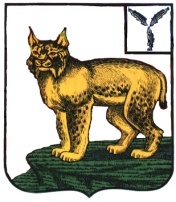 СОБРАНИЕ ДЕПУТАТОВ ТУРКОВСКОГО МУНИЦИПАЛЬНОГО РАЙОНАСАРАТОВСКОЙ ОБЛАСТИРЕШЕНИЕ № 46/1От 25 декабря  2020 г.                                                             рп. Турки                                                                      О внесении изменений и дополнений в решение Собрания депутатов Турковского муниципального района от 19 декабря 2019 года № 37/1 «О бюджете Турковского муниципального района на 2020 год и плановый период 2021 и  2022 годов»В соответствии с Уставом Турковского муниципального района Собрание депутатов РЕШИЛО:1. Внести в решение Собрания депутатов Турковского муниципального района от 19 декабря 2019 года № 37/1 «О бюджете Турковского муниципального района на 2020 год и плановый период 2021 и 2022 годов» следующие изменения и дополнения:1) В статье 1:в части 1:в пункте 1 цифры «284747,3» заменить цифрами «286616,7», цифры «60798,4» заменить цифрами «60370,0»;в пункте 2 цифры «293416,0»  заменить цифрами «291983,5»;в пункте 3 цифры «8668,7»  заменить цифрами «5366,8».в части 2:в пункте 1 цифры «244965,9» заменить цифрами «248441,6»,                         в пункте 2  цифры «244965.9» заменить цифрами «248441,6».2) В статье 7:в пункте 1 цифры «3472,7» заменить цифрами «2949,4»;в пункте 2 цифры «12059,2» заменить цифрами «9659,2», цифры «12396,7» заменить цифрами «7696,7»;в пункте 3 слова «на 2020 год в сумме 100,0 тыс. рублей» заменить словами «на 2020 год в сумме 0,0 тыс. рублей».3) Приложение 1 изложить в новой  редакции  согласно приложению № 1.4) Приложение 5 изложить в новой  редакции согласно приложению № 2.5) Приложение 6 изложить в новой  редакции согласно приложению № 3.6) Приложение 7 изложить в новой  редакции согласно приложению № 4.7) Приложение 12 изложить  в новой  редакции согласно приложению № 5.2. Опубликовать настоящее решение в официальном информационном бюллетене «Вестник Турковского муниципального района».3. Настоящее решение вступает в силу с момента официального опубликования.Председатель Собрания депутатовТурковского муниципального района                                  С.В. ЯрославцевГлава Турковского муниципального района                                                           А.В. НикитинПриложение №1к решению Собрания депутатовТурковского муниципального района от 25 декабря 2020 года  №  46/1«Приложение 1                                                                                                                   к решению Собрания депутатов                                                                                                                  Турковского муниципального районаот  19 декабря 2019 года  № 37/1  Поступление доходов в бюджет муниципального района на 2020 год и на плановый период 2021 и 2022 годов                                                                                                                                                                     (тыс.рублей)Приложение №2к решению Собрания депутатовТурковского муниципального района от 25 декабря 2020 года  №  46/1«Приложение 5                                                                                                                   к решению Собрания депутатов                                                                                                                  Турковского муниципального районаот  19 декабря 2019 года  № 37/1  Ведомственная структура расходов бюджета муниципального района на 2020 год и на плановый период на 2021 и 2022 годов                                                           Тыс. руб.Приложение №3к решению Собрания депутатов Турковского муниципального района от 25 декабря 2020 года  №  46/1«Приложение 6                                                                                                                   к решению Собрания депутатов                                                                                                                  Турковского муниципального районаот  19 декабря 2019 года  № 37/1  Распределение бюджетных ассигнований по разделам, подразделам, целевым статьям (муниципальным программам района и непрограммным направлениям деятельности), группам и подгруппам видов расходов классификации расходов бюджета на 2020 год и плановый период 2021 и 2022 годов(тыс. руб.)Приложение №4к решению Собрания депутатовТурковского муниципального района от 25 декабря 2020 года №  46/1«Приложение 7                                                                                                                   к решению Собрания депутатов                                                                                                                  Турковского муниципального районаот  19 декабря 2019 года  № 37/1  Распределение бюджетных ассигнований по целевым статьям (муниципальным программам района и непрограммным направлениям деятельности), группам и подгруппам видов расходов классификации расходов бюджета  на 2020год и на плановый период 2021 и 2022годов                                                        тыс. рублейПриложение №8к решению Собрания депутатовТурковского муниципального района                                      от                 №Приложение №12к решению Собрания депутатовТурковского муниципального района от                 №ИСТОЧНИКИВНУТРЕННЕГО ФИНАНСИРОВАНИЯ ДЕФИЦИТА БЮДЖЕТА НА 2020 ГОДИ НА ПЛАНОВЫЙ ПЕРИОД 2021 И 2022 ГОДОВ(тыс. руб.)Приложение №5к решению Собрания депутатовТурковского муниципального района от 25 декабря 2020 года  №  46/1«Приложение №12к решению Собрания депутатовТурковского муниципального района от  19 декабря 2019 года  № 37/1  ИСТОЧНИКИВНУТРЕННЕГО ФИНАНСИРОВАНИЯ ДЕФИЦИТА БЮДЖЕТА НА 2020 ГОДИ НА ПЛАНОВЫЙ ПЕРИОД 2021 И 2022 ГОДОВ(тыс. руб.)Код бюджетной классификации Российской ФедерацииНаименование доходовНаименование доходовНаименование доходов2020г2021г2022г1 00 00000 00 0000 000НАЛОГОВЫЕ И НЕНАЛОГОВЫЕ ДОХОДЫНАЛОГОВЫЕ И НЕНАЛОГОВЫЕ ДОХОДЫНАЛОГОВЫЕ И НЕНАЛОГОВЫЕ ДОХОДЫ60370,045261,346296,51 01 00000 00 0000 000НАЛОГИ НА ПРИБЫЛЬ, ДОХОДЫНАЛОГИ НА ПРИБЫЛЬ, ДОХОДЫНАЛОГИ НА ПРИБЫЛЬ, ДОХОДЫ22520,020703,721325,11 01 02000 01 0000 110Налог на доходы физических лицНалог на доходы физических лицНалог на доходы физических лиц22520,020703,721325,11 03 00000 00 0000 000НАЛОГИ НА ТОВАРЫ (РАБОТЫ, УСЛУГИ), РЕАЛИЗУЕМЫЕ НА ТЕРРИТОРИИ РОССИЙСКОЙ ФЕДЕРАЦИИНАЛОГИ НА ТОВАРЫ (РАБОТЫ, УСЛУГИ), РЕАЛИЗУЕМЫЕ НА ТЕРРИТОРИИ РОССИЙСКОЙ ФЕДЕРАЦИИНАЛОГИ НА ТОВАРЫ (РАБОТЫ, УСЛУГИ), РЕАЛИЗУЕМЫЕ НА ТЕРРИТОРИИ РОССИЙСКОЙ ФЕДЕРАЦИИ11945,312059,212396,71 03 02000 01 0000 110Акцизы по подакцизным товарам (продукции), производимым на территории Российской ФедерацииАкцизы по подакцизным товарам (продукции), производимым на территории Российской ФедерацииАкцизы по подакцизным товарам (продукции), производимым на территории Российской Федерации11945,312059,212396,71 05 00000 00 0000 000НАЛОГИ НА СОВОКУПНЫЙ ДОХОДНАЛОГИ НА СОВОКУПНЫЙ ДОХОДНАЛОГИ НА СОВОКУПНЫЙ ДОХОД8816,07240,47310,41 05 02000 00 0000 110Единый налог на вмененный доход для отделенных видов деятельностиЕдиный налог на вмененный доход для отделенных видов деятельностиЕдиный налог на вмененный доход для отделенных видов деятельности2316,21980,02050,01 05 03000 00 0000 110Единый сельскохозяйственный налогЕдиный сельскохозяйственный налогЕдиный сельскохозяйственный налог6464,05237,45237,41 05 03000 00 0000 110Налог, взимаемый в связи с применением патентной системы налогообложенияНалог, взимаемый в связи с применением патентной системы налогообложенияНалог, взимаемый в связи с применением патентной системы налогообложения35,823,023,01 08 00000 00 0000 000ГОСУДАРСТВЕННАЯ ПОШЛИНАГОСУДАРСТВЕННАЯ ПОШЛИНАГОСУДАРСТВЕННАЯ ПОШЛИНА755,4834,0834,01 11 00000 00 0000 000ДОХОДЫ ОТ ИСПОЛЬЗОВАНИЯ ИМУЩЕСТВА, НАХОДЯЩЕГОСЯ В ГОСУДАРСТВЕННОЙ И МУНИЦИПАЛЬНОЙ СОБСТВЕННОСТИДОХОДЫ ОТ ИСПОЛЬЗОВАНИЯ ИМУЩЕСТВА, НАХОДЯЩЕГОСЯ В ГОСУДАРСТВЕННОЙ И МУНИЦИПАЛЬНОЙ СОБСТВЕННОСТИДОХОДЫ ОТ ИСПОЛЬЗОВАНИЯ ИМУЩЕСТВА, НАХОДЯЩЕГОСЯ В ГОСУДАРСТВЕННОЙ И МУНИЦИПАЛЬНОЙ СОБСТВЕННОСТИ4177,63780,03780,01 11 05000 00 0000 120Доходы, получаемые в виде арендной  либо иной платы за передачу в возмездное пользование государственного и муниципального имущества (за исключением имущества автономных учреждений, а также имущества государственных и муниципальных унитарных предприятий, в том числе казенных )Доходы, получаемые в виде арендной  либо иной платы за передачу в возмездное пользование государственного и муниципального имущества (за исключением имущества автономных учреждений, а также имущества государственных и муниципальных унитарных предприятий, в том числе казенных )Доходы, получаемые в виде арендной  либо иной платы за передачу в возмездное пользование государственного и муниципального имущества (за исключением имущества автономных учреждений, а также имущества государственных и муниципальных унитарных предприятий, в том числе казенных )4177,63780,03780,01 11 05013 05 0000 120Доходы, получаемые в виде арендной платы за земельные участки, государственная собственность на которые не разграничена и которые расположены в границах сельских поселений и межселенных территорий муниципальных районов, а также средства от продажи права на заключение договоров аренды указанных земельных участковДоходы, получаемые в виде арендной платы за земельные участки, государственная собственность на которые не разграничена и которые расположены в границах сельских поселений и межселенных территорий муниципальных районов, а также средства от продажи права на заключение договоров аренды указанных земельных участковДоходы, получаемые в виде арендной платы за земельные участки, государственная собственность на которые не разграничена и которые расположены в границах сельских поселений и межселенных территорий муниципальных районов, а также средства от продажи права на заключение договоров аренды указанных земельных участков3463,53025,03025,01 11 05013 13 0000 120Доходы, получаемые в виде арендной платы за земельные участки, государственная собственность на которые не разграничена и которые расположены в границах городских поселений, а также средства от продажи права на заключение договоров аренды указанных земельных участковДоходы, получаемые в виде арендной платы за земельные участки, государственная собственность на которые не разграничена и которые расположены в границах городских поселений, а также средства от продажи права на заключение договоров аренды указанных земельных участковДоходы, получаемые в виде арендной платы за земельные участки, государственная собственность на которые не разграничена и которые расположены в границах городских поселений, а также средства от продажи права на заключение договоров аренды указанных земельных участков225,0225,0225,01 11 05035 05 0000 120Доходы от сдачи в аренду имущества, находящегося в оперативном управлении  органов управления муниципальных районов и созданных ими учреждений  ( за исключением имущества муниципальных автономных учреждений )Доходы от сдачи в аренду имущества, находящегося в оперативном управлении  органов управления муниципальных районов и созданных ими учреждений  ( за исключением имущества муниципальных автономных учреждений )Доходы от сдачи в аренду имущества, находящегося в оперативном управлении  органов управления муниципальных районов и созданных ими учреждений  ( за исключением имущества муниципальных автономных учреждений )478,4530,0530,01 11 05075 05 0000 120Доходы от сдачи в аренду имущества, составляющего казну муниципальных районов (за исключением земельных участков)Доходы от сдачи в аренду имущества, составляющего казну муниципальных районов (за исключением земельных участков)Доходы от сдачи в аренду имущества, составляющего казну муниципальных районов (за исключением земельных участков)10,7--1 12 00000 00 0000 000ПЛАТЕЖИ ПРИ ПОЛЬЗОВАНИИ ПРИРОДНЫМИ РЕСУРСАМИПЛАТЕЖИ ПРИ ПОЛЬЗОВАНИИ ПРИРОДНЫМИ РЕСУРСАМИПЛАТЕЖИ ПРИ ПОЛЬЗОВАНИИ ПРИРОДНЫМИ РЕСУРСАМИ18,6180,0180,01 12 01000 01 0000 120Плата за негативное воздействие на окружающую средуПлата за негативное воздействие на окружающую средуПлата за негативное воздействие на окружающую среду18,6180,0180,01 13 00000 00 0000 000Доходы от оказания платных услуг и компенсации затрат государстваДоходы от оказания платных услуг и компенсации затрат государстваДоходы от оказания платных услуг и компенсации затрат государства45,915,015,00114 00000 00 0000 000ДОХОДЫ ОТ ПРОДАЖИ МАТЕРИАЛЬНЫХ И НЕМАТЕРИАЛЬНЫХ АКТИВОВДОХОДЫ ОТ ПРОДАЖИ МАТЕРИАЛЬНЫХ И НЕМАТЕРИАЛЬНЫХ АКТИВОВДОХОДЫ ОТ ПРОДАЖИ МАТЕРИАЛЬНЫХ И НЕМАТЕРИАЛЬНЫХ АКТИВОВ11891,3449,0455,3116 00000 00 0000 000ШТРАФЫ, САНКЦИИ, ВОЗМЕЩЕНИЕ УЩЕРБАШТРАФЫ, САНКЦИИ, ВОЗМЕЩЕНИЕ УЩЕРБАШТРАФЫ, САНКЦИИ, ВОЗМЕЩЕНИЕ УЩЕРБА200,0--2 02 00000 00 0000 000Безвозмездные поступления от других бюджетов бюджетной системы Российской ФедерацииБезвозмездные поступления от других бюджетов бюджетной системы Российской ФедерацииБезвозмездные поступления от других бюджетов бюджетной системы Российской Федерации226243,4203180,3225083,32 02 10000 00 0000 150Дотации бюджетам субъектов Российской Федерации и  муниципальных образованийДотации бюджетам субъектов Российской Федерации и  муниципальных образованийДотации бюджетам субъектов Российской Федерации и  муниципальных образований61252,950000,146251,72 02 15001 05 0000 150Дотации бюджетам муниципальных  районов  на выравнивание  бюджетной обеспеченности  из бюджета субъекта Российской Федерации Дотации бюджетам муниципальных  районов  на выравнивание  бюджетной обеспеченности  из бюджета субъекта Российской Федерации Дотации бюджетам муниципальных  районов  на выравнивание  бюджетной обеспеченности  из бюджета субъекта Российской Федерации 53708,150000,146251,72 02 15002 05 0000 150Дотация бюджетам муниципальных  районов  на поддержку мер по обеспечению сбалансированности бюджетовДотация бюджетам муниципальных  районов  на поддержку мер по обеспечению сбалансированности бюджетовДотация бюджетам муниципальных  районов  на поддержку мер по обеспечению сбалансированности бюджетов7544,8--2 02 20000 00 0000 150Субсидии бюджетам бюджетной системы Российской  Федерации (межбюджетные субсидии)Субсидии бюджетам бюджетной системы Российской  Федерации (межбюджетные субсидии)Субсидии бюджетам бюджетной системы Российской  Федерации (межбюджетные субсидии)35290,828119,244830,92 02  25097 05 0000 150Субсидия бюджетам муниципальных районов области на создание в общеобразовательных организациях, расположенных в сельской местности, условий для занятий физической культурой и спортомСубсидия бюджетам муниципальных районов области на создание в общеобразовательных организациях, расположенных в сельской местности, условий для занятий физической культурой и спортомСубсидия бюджетам муниципальных районов области на создание в общеобразовательных организациях, расположенных в сельской местности, условий для занятий физической культурой и спортом1330,01330,01349,82 02  25169 05 0000 150Субсидии бюджетам муниципальных районов на обновление материально-технической базы для формирования у обучающихся современных технологических и гуманитарных навыковСубсидии бюджетам муниципальных районов на обновление материально-технической базы для формирования у обучающихся современных технологических и гуманитарных навыковСубсидии бюджетам муниципальных районов на обновление материально-технической базы для формирования у обучающихся современных технологических и гуманитарных навыков1117,11127,11125,62 02  25210 05 0000 150Субсидии бюджетам муниципальных районов области на внедрение целевой модели цифровой образовательной среды в общеобразовательных организаций и профессиональных общеобразовательных организацияхСубсидии бюджетам муниципальных районов области на внедрение целевой модели цифровой образовательной среды в общеобразовательных организаций и профессиональных общеобразовательных организацияхСубсидии бюджетам муниципальных районов области на внедрение целевой модели цифровой образовательной среды в общеобразовательных организаций и профессиональных общеобразовательных организациях17769,22 02  25519 05 0000 150Субсидия бюджетам муниципальных районов на поддержку отрасли культурыСубсидия бюджетам муниципальных районов на поддержку отрасли культурыСубсидия бюджетам муниципальных районов на поддержку отрасли культуры201,5--2 02 25304 05 0000 150Субсидии бюджетам муниципальных районов области на организацию бесплатного горячего питания обучающихся, получающих начальное общее образование в государственных и муниципальных образовательных организацияхСубсидии бюджетам муниципальных районов области на организацию бесплатного горячего питания обучающихся, получающих начальное общее образование в государственных и муниципальных образовательных организацияхСубсидии бюджетам муниципальных районов области на организацию бесплатного горячего питания обучающихся, получающих начальное общее образование в государственных и муниципальных образовательных организациях1367,33475,72 02 29999 05 0075 150Субсидии бюджетам муниципальных районов области на обеспечение повышения оплаты труда некоторых категорий работников муниципальных учрежденийСубсидии бюджетам муниципальных районов области на обеспечение повышения оплаты труда некоторых категорий работников муниципальных учрежденийСубсидии бюджетам муниципальных районов области на обеспечение повышения оплаты труда некоторых категорий работников муниципальных учреждений8604,89100,19100,12 02 29999 05 0078 150Субсидии бюджетам муниципальных районов области на сохранение достигнутых показателей повышения оплаты труда отдельных категорий работников бюджетной сферыСубсидии бюджетам муниципальных районов области на сохранение достигнутых показателей повышения оплаты труда отдельных категорий работников бюджетной сферыСубсидии бюджетам муниципальных районов области на сохранение достигнутых показателей повышения оплаты труда отдельных категорий работников бюджетной сферы9681,58838,49417,82 02 29999 05 0086 150Субсидии бюджетам муниципальных районов области на проведение капитального и текущего ремонтов муниципальных образовательных организацийСубсидии бюджетам муниципальных районов области на проведение капитального и текущего ремонтов муниципальных образовательных организацийСубсидии бюджетам муниципальных районов области на проведение капитального и текущего ремонтов муниципальных образовательных организаций1520,0--2 02 29999 05 0087 150Субсидии бюджетам муниципальных районов области на обеспечение условий для создания центров образования цифрового и гуманитарного профилейСубсидии бюджетам муниципальных районов области на обеспечение условий для создания центров образования цифрового и гуманитарного профилейСубсидии бюджетам муниципальных районов области на обеспечение условий для создания центров образования цифрового и гуманитарного профилей2427,34247,96068,42 02 29999 05 0099 150Субсидии бюджетам муниципальных районов области на обеспечение капитального ремонта и ремонта автомобильных дорог общего пользования местного значения муниципальных районов области за счет средств областного дорожного фондаСубсидии бюджетам муниципальных районов области на обеспечение капитального ремонта и ремонта автомобильных дорог общего пользования местного значения муниципальных районов области за счет средств областного дорожного фондаСубсидии бюджетам муниципальных районов области на обеспечение капитального ремонта и ремонта автомобильных дорог общего пользования местного значения муниципальных районов области за счет средств областного дорожного фонда9041,3--  2 02 30000 00 0000 150Субвенции бюджетам субъектов Российской Федерации и муниципальных образованийСубвенции бюджетам субъектов Российской Федерации и муниципальных образованийСубвенции бюджетам субъектов Российской Федерации и муниципальных образований121284,8125061,0134000,7 2 02 30024 05 0001 150Субвенции бюджетам муниципальных районов области на финансовое обеспечение образовательной деятельности муниципальных общеобразовательных учрежденийСубвенции бюджетам муниципальных районов области на финансовое обеспечение образовательной деятельности муниципальных общеобразовательных учрежденийСубвенции бюджетам муниципальных районов области на финансовое обеспечение образовательной деятельности муниципальных общеобразовательных учреждений94514,498580,0107300,12 02 30024 05 0003 150Субвенции бюджетам муниципальных районов области на осуществление органами местного самоуправления  государственных  полномочий по созданию и организации деятельности комиссий по делам несовершеннолетних и защите их правСубвенции бюджетам муниципальных районов области на осуществление органами местного самоуправления  государственных  полномочий по созданию и организации деятельности комиссий по делам несовершеннолетних и защите их правСубвенции бюджетам муниципальных районов области на осуществление органами местного самоуправления  государственных  полномочий по созданию и организации деятельности комиссий по делам несовершеннолетних и защите их прав294,3294,3294,32 02 30024 05 0007 150Субвенция бюджетам муниципальных районов области на исполнение государственных полномочий по расчету и предоставлению дотаций поселениямСубвенция бюджетам муниципальных районов области на исполнение государственных полномочий по расчету и предоставлению дотаций поселениямСубвенция бюджетам муниципальных районов области на исполнение государственных полномочий по расчету и предоставлению дотаций поселениям539,1550,7568,72 02 30024 05 0008 150Субвенции бюджетам муниципальных районов области  на осуществление органами местного самоуправления государственных полномочий по образованию и обеспечению деятельности административных комиссий, определению перечня должностных лиц, уполномоченных составлять протоколы об административных правонарушенияхСубвенции бюджетам муниципальных районов области  на осуществление органами местного самоуправления государственных полномочий по образованию и обеспечению деятельности административных комиссий, определению перечня должностных лиц, уполномоченных составлять протоколы об административных правонарушенияхСубвенции бюджетам муниципальных районов области  на осуществление органами местного самоуправления государственных полномочий по образованию и обеспечению деятельности административных комиссий, определению перечня должностных лиц, уполномоченных составлять протоколы об административных правонарушениях294,3294,3294,32 02 30024 05 0009 150Субвенции бюджетам муниципальных районов на осуществление органами местного самоуправления отдельных государственных полномочий по осуществлению деятельности по опеке и попечительству в отношении несовершеннолетних граждан в части расходов на оплату труда, уплату страховых взносов по обязательному социальному страхованию в государственные внебюджетные фонды Российской Федерации, обеспечение деятельности штатных работниковСубвенции бюджетам муниципальных районов на осуществление органами местного самоуправления отдельных государственных полномочий по осуществлению деятельности по опеке и попечительству в отношении несовершеннолетних граждан в части расходов на оплату труда, уплату страховых взносов по обязательному социальному страхованию в государственные внебюджетные фонды Российской Федерации, обеспечение деятельности штатных работниковСубвенции бюджетам муниципальных районов на осуществление органами местного самоуправления отдельных государственных полномочий по осуществлению деятельности по опеке и попечительству в отношении несовершеннолетних граждан в части расходов на оплату труда, уплату страховых взносов по обязательному социальному страхованию в государственные внебюджетные фонды Российской Федерации, обеспечение деятельности штатных работников294,3294,3294,32 02 30024 05 0010 150Субвенции бюджетам муниципальных районов  области на осуществление органами местного самоуправления государственных полномочий по организации  предоставления гражданам субсидий на оплату жилого помещения и коммунальных услугСубвенции бюджетам муниципальных районов  области на осуществление органами местного самоуправления государственных полномочий по организации  предоставления гражданам субсидий на оплату жилого помещения и коммунальных услугСубвенции бюджетам муниципальных районов  области на осуществление органами местного самоуправления государственных полномочий по организации  предоставления гражданам субсидий на оплату жилого помещения и коммунальных услуг294,3294,3294,32 02 30024 05 0011 150Субвенции бюджетам муниципальных районов  области на осуществление органами местного самоуправления отдельных государственных полномочий по осуществлению деятельности по опеке и попечительству в отношении совершеннолетних гражданСубвенции бюджетам муниципальных районов  области на осуществление органами местного самоуправления отдельных государственных полномочий по осуществлению деятельности по опеке и попечительству в отношении совершеннолетних гражданСубвенции бюджетам муниципальных районов  области на осуществление органами местного самоуправления отдельных государственных полномочий по осуществлению деятельности по опеке и попечительству в отношении совершеннолетних граждан294,3294,3294,32 02 30024 05 0012 150Субвенции бюджетам муниципальных районов области на осуществление органами местного самоуправления государственных полномочий  по организации  предоставления компенсации  родительской платы  за присмотр и уход за детьми  в образовательных организациях, реализующих основную общеобразовательную программу дошкольного образованияСубвенции бюджетам муниципальных районов области на осуществление органами местного самоуправления государственных полномочий  по организации  предоставления компенсации  родительской платы  за присмотр и уход за детьми  в образовательных организациях, реализующих основную общеобразовательную программу дошкольного образованияСубвенции бюджетам муниципальных районов области на осуществление органами местного самоуправления государственных полномочий  по организации  предоставления компенсации  родительской платы  за присмотр и уход за детьми  в образовательных организациях, реализующих основную общеобразовательную программу дошкольного образования53,454,856,52 02 30024 05 0014 150Субвенции бюджетам муниципальных районов области  на компенсацию  родительской платы за присмотр и уход за детьми в  образовательных организациях, реализующих основную общеобразовательную программу дошкольного образованияСубвенции бюджетам муниципальных районов области  на компенсацию  родительской платы за присмотр и уход за детьми в  образовательных организациях, реализующих основную общеобразовательную программу дошкольного образованияСубвенции бюджетам муниципальных районов области  на компенсацию  родительской платы за присмотр и уход за детьми в  образовательных организациях, реализующих основную общеобразовательную программу дошкольного образования569,1765,2765,22 02 30024 05 0015 150Субвенции бюджетам муниципальных районов области  на осуществление органами местного самоуправления отдельных государственных полномочий по государственному управлению охраной трудаСубвенции бюджетам муниципальных районов области  на осуществление органами местного самоуправления отдельных государственных полномочий по государственному управлению охраной трудаСубвенции бюджетам муниципальных районов области  на осуществление органами местного самоуправления отдельных государственных полномочий по государственному управлению охраной труда294,3294,3294,32 02 30024 05 0016 150Субвенции бюджетам муниципальных районов области на осуществление органами местного самоуправления государственных полномочий по предоставлению гражданам субсидий на оплату жилого помещения и коммунальных услуг Субвенции бюджетам муниципальных районов области на осуществление органами местного самоуправления государственных полномочий по предоставлению гражданам субсидий на оплату жилого помещения и коммунальных услуг Субвенции бюджетам муниципальных районов области на осуществление органами местного самоуправления государственных полномочий по предоставлению гражданам субсидий на оплату жилого помещения и коммунальных услуг 1015,81331,21377,82 02 30024 05 0027 150Субвенции бюджетам муниципальных районов области на  предоставление питания отдельным категориям обучающихся в муниципальных образовательных организациях, реализующих образовательные программы начального общего, основного общего и среднего общего образованияСубвенции бюджетам муниципальных районов области на  предоставление питания отдельным категориям обучающихся в муниципальных образовательных организациях, реализующих образовательные программы начального общего, основного общего и среднего общего образованияСубвенции бюджетам муниципальных районов области на  предоставление питания отдельным категориям обучающихся в муниципальных образовательных организациях, реализующих образовательные программы начального общего, основного общего и среднего общего образования2089,61703,01703,02 02 30024 05 0028 150Субвенции бюджетам муниципальных районов области на  частичное  финансирование  расходов на присмотр и уход за детьми дошкольного возраста в муниципальных образовательных организациях,  реализующих основную общеобразовательную программу дошкольного образованияСубвенции бюджетам муниципальных районов области на  частичное  финансирование  расходов на присмотр и уход за детьми дошкольного возраста в муниципальных образовательных организациях,  реализующих основную общеобразовательную программу дошкольного образованияСубвенции бюджетам муниципальных районов области на  частичное  финансирование  расходов на присмотр и уход за детьми дошкольного возраста в муниципальных образовательных организациях,  реализующих основную общеобразовательную программу дошкольного образования408,3408,3408,32 02 30024 05 0029 150Субвенции бюджетам муниципальных районов области на осуществление органами местного самоуправления государственных полномочий по организации предоставления питания отдельным категориям обучающихся в муниципальных образовательных организациях, реализующих  образовательные программы начального общего, основного общего и среднего общего образования, и частичному финансированию расходов на присмотр и уход за детьми дошкольного возраста в муниципальных образовательных организациях, реализующих основную общеобразовательную программу дошкольного образованияСубвенции бюджетам муниципальных районов области на осуществление органами местного самоуправления государственных полномочий по организации предоставления питания отдельным категориям обучающихся в муниципальных образовательных организациях, реализующих  образовательные программы начального общего, основного общего и среднего общего образования, и частичному финансированию расходов на присмотр и уход за детьми дошкольного возраста в муниципальных образовательных организациях, реализующих основную общеобразовательную программу дошкольного образованияСубвенции бюджетам муниципальных районов области на осуществление органами местного самоуправления государственных полномочий по организации предоставления питания отдельным категориям обучающихся в муниципальных образовательных организациях, реализующих  образовательные программы начального общего, основного общего и среднего общего образования, и частичному финансированию расходов на присмотр и уход за детьми дошкольного возраста в муниципальных образовательных организациях, реализующих основную общеобразовательную программу дошкольного образования52,454,256,02 02 30024 05 0037 150Субвенции бюджетам муниципальных районов области на финансовое  обеспечение образовательной деятельности муниципальных дошкольных образовательных организаций Субвенции бюджетам муниципальных районов области на финансовое  обеспечение образовательной деятельности муниципальных дошкольных образовательных организаций Субвенции бюджетам муниципальных районов области на финансовое  обеспечение образовательной деятельности муниципальных дошкольных образовательных организаций 16965,411442,711642,82 02 30024 05 0043 150Субвенции бюджетам муниципальных районов области на осуществление органами местного самоуправления отдельных государственных полномочий по организации проведения мероприятий при осуществлении деятельности по обращению с животными без владельцевСубвенции бюджетам муниципальных районов области на осуществление органами местного самоуправления отдельных государственных полномочий по организации проведения мероприятий при осуществлении деятельности по обращению с животными без владельцевСубвенции бюджетам муниципальных районов области на осуществление органами местного самоуправления отдельных государственных полномочий по организации проведения мероприятий при осуществлении деятельности по обращению с животными без владельцев47,547,547,52 02 35120 05 0000 150Субвенции бюджетам муниципальных районов области на осуществление полномочий по составлению (изменению) списков кандидатов в присяжные заседатели федеральных судов общей юрисдикции в Российской ФедерацииСубвенции бюджетам муниципальных районов области на осуществление полномочий по составлению (изменению) списков кандидатов в присяжные заседатели федеральных судов общей юрисдикции в Российской ФедерацииСубвенции бюджетам муниципальных районов области на осуществление полномочий по составлению (изменению) списков кандидатов в присяжные заседатели федеральных судов общей юрисдикции в Российской Федерации9,02 02 35303 05 0000 150Субвенции бюджетам муниципальных районов на ежемесячное денежное вознаграждение за классное руководство педагогическим работникам государственных и муниципальных общеобразовательных организацийСубвенции бюджетам муниципальных районов на ежемесячное денежное вознаграждение за классное руководство педагогическим работникам государственных и муниципальных общеобразовательных организацийСубвенции бюджетам муниципальных районов на ежемесячное денежное вознаграждение за классное руководство педагогическим работникам государственных и муниципальных общеобразовательных организаций3255,08357,68309,02 02 40000 00 0000 150Иные межбюджетные трансфертыИные межбюджетные трансфертыИные межбюджетные трансферты8414,92 02 40014 05 0015 150Межбюджетные трансферты, передаваемые бюджету муниципального района  на исполнение переданных полномочий по созданию условий для организации досуга и обеспечения жителей поселения услугами организаций культурыМежбюджетные трансферты, передаваемые бюджету муниципального района  на исполнение переданных полномочий по созданию условий для организации досуга и обеспечения жителей поселения услугами организаций культурыМежбюджетные трансферты, передаваемые бюджету муниципального района  на исполнение переданных полномочий по созданию условий для организации досуга и обеспечения жителей поселения услугами организаций культуры312,12 02 40014 05 0022 150Межбюджетные трансферты, передаваемые бюджету муниципального района  на исполнение переданных полномочий по организации проведения официальных физкультурно-оздоровительных и спортивных мероприятий муниципального образованияМежбюджетные трансферты, передаваемые бюджету муниципального района  на исполнение переданных полномочий по организации проведения официальных физкультурно-оздоровительных и спортивных мероприятий муниципального образованияМежбюджетные трансферты, передаваемые бюджету муниципального района  на исполнение переданных полномочий по организации проведения официальных физкультурно-оздоровительных и спортивных мероприятий муниципального образования309,92 02 40014 05 0028 150Межбюджетные трансферты, передаваемые бюджету муниципального района  на исполнение переданных полномочий по содействию в развитии сельскохозяйственного производства, созданию условий для развития малого и среднего предпринимательстваМежбюджетные трансферты, передаваемые бюджету муниципального района  на исполнение переданных полномочий по содействию в развитии сельскохозяйственного производства, созданию условий для развития малого и среднего предпринимательстваМежбюджетные трансферты, передаваемые бюджету муниципального района  на исполнение переданных полномочий по содействию в развитии сельскохозяйственного производства, созданию условий для развития малого и среднего предпринимательства622,32 02 40014 05 0027 150Межбюджетные трансферты, передаваемые бюджету муниципального района на исполнение переданных полномочий по  составлению, исполнению бюджета муниципального образования, осуществлению контроля за его исполнением, составлению отчета об исполнении бюджета муниципального образования Межбюджетные трансферты, передаваемые бюджету муниципального района на исполнение переданных полномочий по  составлению, исполнению бюджета муниципального образования, осуществлению контроля за его исполнением, составлению отчета об исполнении бюджета муниципального образования Межбюджетные трансферты, передаваемые бюджету муниципального района на исполнение переданных полномочий по  составлению, исполнению бюджета муниципального образования, осуществлению контроля за его исполнением, составлению отчета об исполнении бюджета муниципального образования 2574,52 02 49999 05 0006 150Межбюджетные трансферты, передаваемые бюджетам муниципальных районов области  за счет средств резервного фонда Правительства Саратовской областиМежбюджетные трансферты, передаваемые бюджетам муниципальных районов области  за счет средств резервного фонда Правительства Саратовской областиМежбюджетные трансферты, передаваемые бюджетам муниципальных районов области  за счет средств резервного фонда Правительства Саратовской области460,02 02 49999 05 0013 150Межбюджетные трансферты, передаваемые бюджетам муниципальных районов области в целях обеспечения надлежащего осуществления полномочий по решению вопросов местного значенияМежбюджетные трансферты, передаваемые бюджетам муниципальных районов области в целях обеспечения надлежащего осуществления полномочий по решению вопросов местного значенияМежбюджетные трансферты, передаваемые бюджетам муниципальных районов области в целях обеспечения надлежащего осуществления полномочий по решению вопросов местного значения3906,12 02 49999 05 0015 150Межбюджетные трансферты, передаваемые бюджетам муниципальных районов области на размещение социально значимой информации в печатных средствах массовой информации, учрежденных органами местного самоуправленияМежбюджетные трансферты, передаваемые бюджетам муниципальных районов области на размещение социально значимой информации в печатных средствах массовой информации, учрежденных органами местного самоуправленияМежбюджетные трансферты, передаваемые бюджетам муниципальных районов области на размещение социально значимой информации в печатных средствах массовой информации, учрежденных органами местного самоуправления230,02 18 05010 05 0000 150Доходы бюджетов муниципальных районов от возврата бюджетными учреждениями остатков субсидий прошлых летДоходы бюджетов муниципальных районов от возврата бюджетными учреждениями остатков субсидий прошлых летДоходы бюджетов муниципальных районов от возврата бюджетными учреждениями остатков субсидий прошлых лет3,3Всего доходовВсего доходовВсего доходов286616,7248441,6271379,8»НаименованиеКодРаз-делПод-разделЦелевая статьяВид расходовСуммаСуммаСумма202020212022123456789Управление образования администрации Турковского муниципального района Саратовской области052180 563,7169 201,7197 238,7Образование05207179 964,6168 406,5196 443,5Дошкольное образование052070129 658,721 560,422 174,0Муниципальная программа "Развитие системы образования на территории Турковского муниципального района"052070166 0 00 0000029 658,721 560,422 174,0Подпрограмма  "Развитие системы дошкольного образования"052070166 1 00 0000029 658,721 560,422 174,0Основное мероприятие "Обеспечение предоставления качественного дошкольного образования детям"052070166 1 01 0000025 952,218 293,418 907,0Предоставление муниципальных услуг в дошкольных образовательных учреждениях в рамках выполнения муниципального задания за счет средств местного бюджета052070166 1 01 041058 730,36 247,86 661,3Предоставление субсидий бюджетным, автономным учреждениям и иным некоммерческим организациям052070166 1 01 041056008 730,36 247,86 661,3Субсидии бюджетным учреждениям052070166 1 01 041056108 730,36 247,86 661,3Организация питания в учреждениях дошкольного образования за счет средств местного бюджета052070166 1 01 04108200,5194,6194,6Предоставление субсидий бюджетным, автономным учреждениям и иным некоммерческим организациям052070166 1 01 04108600200,5194,6194,6Субсидии бюджетным учреждениям052070166 1 01 04108610200,5194,6194,6Обеспечение образовательной деятельности муниципальных дошкольных образовательных организаций052070166 1 01 7670016 583,111 442,711 642,8Предоставление субсидий бюджетным, автономным учреждениям и иным некоммерческим организациям052070166 1 01 7670060016 583,111 442,711 642,8Субсидии бюджетным учреждениям052070166 1 01 7670061016 583,111 442,711 642,8Расходы на присмотр и уход за детьми дошкольного возраста в муниципальных образовательных организациях, реализующих основную общеобразовательную программу дошкольного образования052070166 1 01 76900408,3408,3408,3Предоставление субсидий бюджетным, автономным учреждениям и иным некоммерческим организациям052070166 1 01 76900600408,3408,3408,3Субсидии бюджетным учреждениям052070166 1 01 76900610408,3408,3408,3Средства резервного фонда Правительства Саратовской области052070166 1 01 7999030,00,00,0Предоставление субсидий бюджетным, автономным учреждениям и иным некоммерческим организациям052070166 1 01 7999060030,00,00,0Субсидии бюджетным учреждениям052070166 1 01 7999061030,00,00,0Основное мероприятие "Обеспечение повышения оплаты труда некоторых категорий работников муниципальных учреждений"052070166 1 04 000002 408,33 267,03 267,0Обеспечение повышения оплаты труда некоторых категорий работников муниципальных учреждений052070166 1 04 723002 375,33 267,03 267,0Предоставление субсидий бюджетным, автономным учреждениям и иным некоммерческим организациям052070166 1 04 723006002 375,33 267,03 267,0Субсидии бюджетным учреждениям052070166 1 04 723006102 375,33 267,03 267,0Обеспечение повышения оплаты труда некоторых категорий работников муниципальных учреждений за счет средств местного бюджета052070166 1 04 S230033,00,00,0Предоставление субсидий бюджетным, автономным учреждениям и иным некоммерческим организациям052070166 1 04 S230060033,00,00,0Субсидии бюджетным учреждениям052070166 1 04 S230061033,00,00,0Основное мероприятие "Укрепление материально технической базы муниципальных дошкольных образовательных учреждений"052070166 1 05 00000915,90,00,0Укрепление материально-технической базы автономных учреждений и иных некоммерческих организаций052070166 1 05 08090885,90,00,0Предоставление субсидий бюджетным, автономным учреждениям и иным некоммерческим организациям052070166 1 05 08090600885,90,00,0Субсидии бюджетным учреждениям052070166 1 05 08090610885,90,00,0Средства резервного фонда правительства Саратовской области052070166 1 05 7999030,00,00,0Предоставление субсидий бюджетным, автономным учреждениям и иным некоммерческим организациям052070166 1 05 7999060030,00,00,0Субсидии бюджетным учреждениям052070166 1 05 7999061030,00,00,0Основное мероприятие "Обеспечение образовательной деятельности муниципальных дошкольных образовательных организаций ( в части повышения оплаты труда отдельным категориям работников бюджетной сферы с 1 июня 2020 года)"052070166 1 06 00000382,30,00,0Обеспечение образовательной деятельности муниципальных дошкольных образовательных организаций ( в части повышения оплаты труда отдельным категориям работников бюджетной сферы с 1 июня 2020 года)052070166 1 06 7671Д382,30,00,0Предоставление субсидий бюджетным, автономным учреждениям и иным некоммерческим организациям052070166 1 06 7671Д600382,30,00,0Субсидии бюджетным учреждениям052070166 1 06 7671Д610382,30,00,0Общее образование0520702132 727,1135 708,4160 561,7Муниципальная программа "Развитие системы образования на территории Турковского муниципального района"052070266 0 00 00000132 727,1135 708,4160 561,7Подпрограмма "Развитие системы общего и дополнительного образования"052070266 2 00 00000132 727,1135 708,4160 561,7Основное мероприятие "Обеспечение предоставления качественного общего образования детям"052070266 2 01 00000118 330,2116 915,9125 685,5Проведение мероприятий по повышению квалификаций, участию в обучении семинарах, конкурсах различного уровня052070266 2 01 0190010,00,00,0Предоставление субсидий бюджетным, автономным учреждениям и иным некоммерческим организациям052070266 2 01 0190060010,00,00,0Субсидии бюджетным учреждениям052070266 2 01 0190061010,00,00,0Предоставление муниципальных услуг в учреждениях общего образования в рамках выполнения муниципального задания052070266 2 01 0410622 820,316 420,216 469,7Предоставление субсидий бюджетным, автономным учреждениям и иным некоммерческим организациям052070266 2 01 0410660022 820,316 420,216 469,7Субсидии бюджетным учреждениям052070266 2 01 0410661020 873,015 007,815 007,8Субсидии автономным учреждениям052070266 2 01 041066201 947,31 412,41 461,9Организация питания за счет средств местного бюджета052070266 2 01 04109219,5212,7212,7Предоставление субсидий бюджетным, автономным учреждениям и иным некоммерческим организациям052070266 2 01 04109600219,5212,7212,7Субсидии бюджетным учреждениям052070266 2 01 04109610154,4149,9149,9Субсидии автономным учреждениям052070266 2 01 0410962065,162,862,8Обеспечение образовательной деятельности муниципальных общеобразовательных учреждений052070266 2 01 7700092 361,098 580,0107 300,1Предоставление субсидий бюджетным, автономным учреждениям и иным некоммерческим организациям052070266 2 01 7700060092 361,098 580,0107 300,1Субсидии бюджетным учреждениям052070266 2 01 7700061083 397,290 431,999 002,0Субсидии автономным учреждениям052070266 2 01 770006208 963,88 148,18 298,1Предоставление питания отдельным категориям обучающихся в муниципальных образовательных организациях, реализующих образовательные программы начального общего, основного общего и среднего общего образования052070266 2 01 772002 089,61 703,01 703,0Предоставление субсидий бюджетным, автономным учреждениям и иным некоммерческим организациям052070266 2 01 772006002 089,61 703,01 703,0Субсидии бюджетным учреждениям052070266 2 01 772006101 603,51 161,81 161,8Субсидии автономным учреждениям052070266 2 01 77200620486,1541,2541,2Обеспечение надлежащего осуществления полномочий по решению вопросов местного значения052070266 2 01 79200829,80,00,0Предоставление субсидий бюджетным, автономным учреждениям и иным некоммерческим организациям052070266 2 01 79200600829,80,00,0Субсидии бюджетным учреждениям052070266 2 01 79200610589,20,00,0Субсидии автономным учреждениям052070266 2 01 79200620240,60,00,0Основное мероприятие "Организация летнего отдыха и оздоровления учащихся"052070266 2 02 000000,0254,2254,2Организация летнего отдыха и оздоровления учащихся052070266 2 02 041100,0254,2254,2Предоставление субсидий бюджетным, автономным учреждениям и иным некоммерческим организациям052070266 2 02 041106000,0254,2254,2Субсидии бюджетным учреждениям052070266 2 02 041106100,0196,4196,4Субсидии автономным учреждениям052070266 2 02 041106200,057,857,8Основное мероприятие "Укрепление материально-  технической базы общеобразовательных школ"052070266 2 06 000002 746,90,00,0Укрепление материально-технической базы общеобразовательных школ района052070266 2 06 080901 141,50,00,0Предоставление субсидий бюджетным, автономным учреждениям и иным некоммерческим организациям052070266 2 06 080906001 141,50,00,0Субсидии бюджетным учреждениям052070266 2 06 080906101 101,40,00,0Субсидии автономным учреждениям052070266 2 06 0809062040,10,00,0Проведение капитального и текущего ремонта муниципальных общеобразовательных организаций052070266 2 06 72Г001 520,00,00,0Предоставление субсидий бюджетным, автономным учреждениям и иным некоммерческим организациям052070266 2 06 72Г006001 520,00,00,0Субсидии бюджетным учреждениям052070266 2 06 72Г006101 520,00,00,0Средства резервного фонда правительства Саратовской области052070266 2 06 7999070,00,00,0Предоставление субсидий бюджетным, автономным учреждениям и иным некоммерческим организациям052070266 2 06 7999060070,00,00,0Субсидии бюджетным учреждениям052070266 2 06 7999061070,00,00,0Проведение капитального  и текущего ремонта муниципальных общеобразовательных организаций052070266 2 06 S2Г0015,40,00,0Предоставление субсидий бюджетным, автономным учреждениям и иным некоммерческим организациям052070266 2 06 S2Г0060015,40,00,0Субсидии бюджетным учреждениям052070266 2 06 S2Г0061015,40,00,0Основное мероприятие "Организация бесплатного горячего питания обучающихся"052070266 2 09 000001 367,33 475,70,0Организация бесплатного горячего питания обучающихся, получающих начальное общее образование в государственных и муниципальных образовательных организациях052070266 2 09 L30401 367,33 475,70,0Предоставление субсидий бюджетным, автономным учреждениям и иным некоммерческим организациям052070266 2 09 L30406001 367,33 475,70,0Субсидии бюджетным учреждениям052070266 2 09 L30406101 013,52 642,50,0Субсидии автономным учреждениям052070266 2 09 L3040620353,8833,20,0Субвенция на финансовое обеспечение образовательной деятельности муниципальных общеобразовательных учреждений (в части повышения оплаты труда отдельным категориям работников бюджетной сферы с 1 июня 2020 года)052070266 2 11 000002 153,40,00,0Субвенция на финансовое обеспечение образовательной деятельности муниципальных общеобразовательных учреждений (в части повышения оплаты труда отдельным категориям работников бюджетной сферы с 1 июня 2020 года)052070266 2 11 7701Д2 153,40,00,0Предоставление субсидий бюджетным, автономным учреждениям и иным некоммерческим организациям052070266 2 11 7701Д6002 153,40,00,0Субсидии бюджетным учреждениям052070266 2 11 7701Д6101 954,50,00,0Субсидии автономным учреждениям052070266 2 11 7701Д620198,90,00,0Основное мероприятие" Развитие кадрового потенциала системы  общего образования"052070266 2 14 000003 254,98 357,68 309,0Ежемесячное денежное вознаграждение за классное руководство педогогическим работникам государственных и муниципальных общеобразовательных организаций052070266 2 14 R30303 254,98 357,68 309,0Предоставление субсидий бюджетным, автономным учреждениям и иным некоммерческим организациям052070266 2 14 R30306003 254,98 357,68 309,0Субсидии бюджетным учреждениям052070266 2 14 R30306102 968,17 498,37 449,7Субсидии автономным учреждениям052070266 2 14 R3030620286,8859,3859,3Реализация муниципального проекта (программы) в целях выполнения задач федерального проекта "Современная школа"052070266 2 E1 000003 544,45 375,07 194,0Обновление материально-технической базы для формирования у обучающихся современных технологических и гуманитарных навыков052070266 2 E1 516901 117,11 127,11 125,6Закупка товаров, работ и услуг для государственных (муниципальных) нужд052070266 2 E1 516902001 117,10,00,0Иные закупки товаров, работ и услуг для обеспечения государственных (муниципальных) нужд052070266 2 E1 516902401 117,10,00,0Предоставление субсидий бюджетным, автономным учреждениям и иным некоммерческим организациям052070266 2 E1 516906000,01 127,11 125,6Субсидии бюджетным учреждениям052070266 2 E1 516906100,01 127,11 125,6Обеспечение условий для создания центров образования цифрового и гуманитарного профилей (в рамках достижения соответствующих результатов федерального проекта)052070266 2 E1 U11302 427,34 247,96 068,4Предоставление субсидий бюджетным, автономным учреждениям и иным некоммерческим организациям052070266 2 E1 U11306002 427,34 247,96 068,4Субсидии бюджетным учреждениям052070266 2 E1 U11306102 427,34 247,96 068,4Реализация муниципального проекта (программы) в целях выполнения задач федерального проекта "Успех ребенка"052070266 2 E2 000001 330,01 330,01 349,8Создание в общеобразовательных организациях, расположенных в сельской  местности , условий для занятий физической культурой и спортом052070266 2 E2 509701 330,01 330,01 349,8Предоставление субсидий бюджетным, автономным учреждениям и иным некоммерческим организациям052070266 2 E2 509706001 330,01 330,01 349,8Субсидии бюджетным учреждениям052070266 2 E2 509706101 330,01 330,01 349,8Реализация муниципального проекта (программы) в целях выполнения задач федерального проекта "Цифровая образовательная среда"052070266 2 E4 000000,00,017 769,2Внедрение целевой модели цифровой образовательной среды в общеобразовательных организациях и профессиональных образовательных организациях052070266 2 E4 521000,00,017 769,2Предоставление субсидий бюджетным, автономным учреждениям и иным некоммерческим организациям052070266 2 E4 521006000,00,017 769,2Субсидии бюджетным учреждениям052070266 2 E4 521006100,00,017 769,2Дополнительное образование детей05207037 814,45 875,06 019,6Муниципальная программа "Развитие системы образования на территории Турковского муниципального района"052070366 0 00 000007 814,45 875,06 019,6Подпрограмма "Развитие системы общего и дополнительного образования"052070366 2 00 000007 814,45 875,06 019,6Основное мероприятие "Обеспечение предоставления качественного дополнительного образования детям"052070366 2 03 000007 007,75 300,85 445,4Обеспечение предоставления качественного дополнительного образования детям052070366 2 03 041075 239,14 125,24 269,8Предоставление субсидий бюджетным, автономным учреждениям и иным некоммерческим организациям052070366 2 03 041076005 239,14 125,24 269,8Субсидии бюджетным учреждениям052070366 2 03 041076105 239,14 125,24 269,8Обеспечение персонифицированного финансирования  дополнительного образования детей052070366 2 03 04108443,10,00,0Предоставление субсидий бюджетным, автономным учреждениям и иным некоммерческим организациям052070366 2 03 04108600443,10,00,0Субсидии автономным учреждениям052070366 2 03 04108620443,10,00,0Сохранение достигнутых показателей повышения оплаты труда отдельных категорий работников бюджетной сферы052070366 2 03 725001 313,81 163,91 163,9Предоставление субсидий бюджетным, автономным учреждениям и иным некоммерческим организациям052070366 2 03 725006001 313,81 163,91 163,9Субсидии бюджетным учреждениям052070366 2 03 725006101 313,81 163,91 163,9Сохранение достигнутых показателей повышения оплаты труда отдельных категорий работников бюджетной сферы за счет средств местного бюджета052070366 2 03 S250011,711,711,7Предоставление субсидий бюджетным, автономным учреждениям и иным некоммерческим организациям052070366 2 03 S250060011,711,711,7Субсидии бюджетным учреждениям052070366 2 03 S250061011,711,711,7Основное мероприятие "Обеспечение повышения оплаты труда некоторых категорий работников муниципальных учреждений"052070366 2 04 00000580,0574,2574,2Обеспечение повышения оплаты труда некоторых категорий работников муниципальных учреждений052070366 2 04 72300574,2574,2574,2Предоставление субсидий бюджетным, автономным учреждениям и иным некоммерческим организациям052070366 2 04 72300600574,2574,2574,2Субсидии бюджетным учреждениям052070366 2 04 72300610574,2574,2574,2Обеспечение повышения оплаты труда некоторых категорий работников муниципальных учреждений за счет средств местного бюджета052070366 2 04 S23005,80,00,0Предоставление субсидий бюджетным, автономным учреждениям и иным некоммерческим организациям052070366 2 04 S23006005,80,00,0Субсидии бюджетным учреждениям052070366 2 04 S23006105,80,00,0Укрепление материально-технической базы муниципальных учреждений дополнительного образования за счет средств местного бюджета052070366 2 08 0000050,00,00,0Средства резервного фонда правительства Саратовской области052070366 2 08 7999050,00,00,0Предоставление субсидий бюджетным, автономным учреждениям и иным некоммерческим организациям052070366 2 08 7999060050,00,00,0Субсидии бюджетным учреждениям052070366 2 08 7999061050,00,00,0Основное мероприятие "Обеспечение сохранения достигнутых показателей повышения оплаты труда отдельных категорий работников бюджетной сферы (в части повышения оплаты труда отдельным категориям работников бюджетной сферы с 1 июня 2020 года)"052070366 2 13 00000176,70,00,0Обеспечение сохранения достигнутых показателей повышения оплаты труда отдельных категорий работников бюджетной сферы (в части повышения оплаты труда отдельным категориям работников бюджетной сферы с 1 июня 2020 года)052070366 2 13 7251Д174,90,00,0Предоставление субсидий бюджетным, автономным учреждениям и иным некоммерческим организациям052070366 2 13 7251Д600174,90,00,0Субсидии бюджетным учреждениям052070366 2 13 7251Д610174,90,00,0Обеспечение сохранения достигнутых показателей повышения оплаты труда отдельных категорий работников бюджетной сферы (в части повышения оплаты труда отдельным категориям работников бюджетной сферы с 1 июня 2020 года)052070366 2 13 S251Д1,80,00,0Предоставление субсидий бюджетным, автономным учреждениям и иным некоммерческим организациям052070366 2 13 S251Д6001,80,00,0Субсидии бюджетным учреждениям052070366 2 13 S251Д6101,80,00,0Другие вопросы в области образования05207099 764,45 262,77 688,2Муниципальная программа "Развитие системы образования на территории Турковского муниципального района"052070966 0 00 000001 007,0596,9596,9Подпрограмма  "Развитие системы дошкольного образования"052070966 1 00 0000041,051,051,0Основное мероприятие "Обеспечение предоставления качественного дошкольного образования детям"052070966 1 01 0000041,051,051,0Проведение мероприятий по повышению квалификаций, участию в обучении семинарах, конкурсах различного уровня052070966 1 01 0190041,051,051,0Закупка товаров, работ и услуг для государственных (муниципальных) нужд052070966 1 01 0190020041,051,051,0Иные закупки товаров, работ и услуг для обеспечения государственных (муниципальных) нужд052070966 1 01 0190024041,051,051,0Подпрограмма "Развитие системы общего и дополнительного образования"052070966 2 00 00000346,835,035,0Основное мероприятие "Обеспечение предоставления качественного общего образования детям"052070966 2 01 0000075,035,035,0Проведение мероприятий по повышению квалификаций, участию в обучении семинарах, конкурсах различного уровня052070966 2 01 0190040,00,00,0Социальное обеспечение и иные выплаты населению052070966 2 01 0190030040,00,00,0Премии и гранты052070966 2 01 0190035040,00,00,0Приобретение новогодних подарков для поощрения обучающихся общеобразовательных учреждений района, имеющих по итогам первой и второй четвертей или первого полугодия отличные оценки052070966 2 01 0411135,035,035,0Закупка товаров, работ и услуг для государственных (муниципальных) нужд052070966 2 01 0411120035,035,035,0Иные закупки товаров, работ и услуг для обеспечения государственных (муниципальных) нужд052070966 2 01 0411124035,035,035,0Основное мероприятие "Проведение противоэпидемиологических  мероприятий  в целях профилактики  и противодействию распространения новой коронавирусной инфекции"052070966 2 10 00000271,80,00,0Реализация основного мероприятия052070966 2 10 С0000271,80,00,0Закупка товаров, работ и услуг для государственных (муниципальных) нужд052070966 2 10 С0000200271,80,00,0Иные закупки товаров, работ и услуг для обеспечения государственных (муниципальных) нужд052070966 2 10 С0000240271,80,00,0Подпрограмма "Обеспечение повышения оплаты труда  некоторых категорий  работников муниципальных  казенных учреждений"052070966 3 00 00000619,2510,9510,9Основное мероприятие "Обеспечение повышения оплаты труда  некоторых категорий  работников муниципальных  казенных учреждений"052070966 3 01 00000619,2510,9510,9Обеспечение повышения оплаты труда некоторых категорий работников муниципальных учреждений052070966 3 01 72300614,1510,9510,9Расходы на выплаты персоналу в целях обеспечения выполнения функций государственными (муниципальными) органами, казенными учреждениями, органами управления государственными внебюджетными фондами052070966 3 01 72300100614,1510,9510,9 Расходы на выплаты персоналу казенных учреждений052070966 3 01 72300110614,1510,9510,9Обеспечение повышения оплаты труда некоторых категорий работников муниципальных учреждений за счет средств местного бюджета052070966 3 01 S23005,10,00,0Расходы на выплаты персоналу в целях обеспечения выполнения функций государственными (муниципальными) органами, казенными учреждениями, органами управления государственными внебюджетными фондами052070966 3 01 S23001005,10,00,0 Расходы на выплаты персоналу казенных учреждений052070966 3 01 S23001105,10,00,0Выполнение функций органами местного самоуправления052070981 0 00 000001 607,51 024,71 073,7Обеспечение деятельности органов местного самоуправления052070981 3 00 000001 607,51 024,71 073,7Расходы на обеспечение функций центрального аппарата052070981 3 00 022001 607,51 024,71 073,7Расходы на выплаты персоналу в целях обеспечения выполнения функций государственными (муниципальными) органами, казенными учреждениями, органами управления государственными внебюджетными фондами052070981 3 00 022001001 335,4970,31 017,6Расходы на выплаты персоналу государственных (муниципальных) органов052070981 3 00 022001201 335,4970,31 017,6Закупка товаров, работ и услуг для государственных (муниципальных) нужд052070981 3 00 02200200267,149,451,1Иные закупки товаров, работ и услуг для обеспечения государственных (муниципальных) нужд052070981 3 00 02200240267,149,451,1Иные бюджетные ассигнования052070981 3 00 022008005,05,05,0Уплата налогов, сборов и иных платежей052070981 3 00 022008505,05,05,0Обеспечение деятельности учреждений (оказание муниципальных услуг, выполнение работ)052070983 0 00 000006 749,83 237,85 610,8Расходы на обеспечение деятельности муниципальных казенных учреждений052070983 0 00 042006 615,13 218,85 591,8Расходы на выплаты персоналу в целях обеспечения выполнения функций государственными (муниципальными) органами, казенными учреждениями, органами управления государственными внебюджетными фондами052070983 0 00 042001005 672,32 551,04 921,3 Расходы на выплаты персоналу казенных учреждений052070983 0 00 042001105 672,32 551,04 921,3Закупка товаров, работ и услуг для государственных (муниципальных) нужд052070983 0 00 04200200932,5657,8660,5Иные закупки товаров, работ и услуг для обеспечения государственных (муниципальных) нужд052070983 0 00 04200240932,5657,8660,5Иные бюджетные ассигнования052070983 0 00 0420080010,310,010,0Уплата налогов, сборов и иных платежей052070983 0 00 0420085010,310,010,0Уплата земельного налога, налога на имущество и транспортного налога муниципальными  казенными учреждениями052070983 0 00 0620019,619,019,0Иные бюджетные ассигнования052070983 0 00 0620080019,619,019,0Уплата налогов, сборов и иных платежей052070983 0 00 0620085019,619,019,0Обеспечение надлежащего осуществления полномочий по решению вопросов местного значения052070983 0 00 79200115,10,00,0Закупка товаров, работ и услуг для государственных (муниципальных) нужд052070983 0 00 79200200115,10,00,0Иные закупки товаров, работ и услуг для обеспечения государственных (муниципальных) нужд052070983 0 00 79200240115,10,00,0Осуществление переданных полномочий субъекта Российской Федерации и муниципальных образований052070986 0 00 00000400,1403,3406,8Осуществление переданных полномочий субъекта Российской Федерации052070986 1 00 00000400,1403,3406,8Осуществление переданных полномочий субъекта Российской Федерации052070986 1 00 77120294,3294,3294,3Расходы на выплаты персоналу в целях обеспечения выполнения функций государственными (муниципальными) органами, казенными учреждениями, органами управления государственными внебюджетными фондами052070986 1 00 77120100255,9255,9255,9Расходы на выплаты персоналу государственных (муниципальных) органов052070986 1 00 77120120255,9255,9255,9Закупка товаров, работ и услуг для государственных (муниципальных) нужд052070986 1 00 7712020038,438,438,4Иные закупки товаров, работ и услуг для обеспечения государственных (муниципальных) нужд052070986 1 00 7712024038,438,438,4Осуществление органами местного самоуправления государственных полномочий по организации предоставления питания отдельным категориям обучающихся в муниципальных образовательных организациях, реализующих образовательные программы начального общего, основного общего и среднего общего образования, и частичному финансированию расходов на присмотр и уход за детьми дошкольного возраста в муниципальных образовательных организациях, реализующих основную общеобразовательную программу дошкольного образования052070986 1 00 7730052,454,256,0Расходы на выплаты персоналу в целях обеспечения выполнения функций государственными (муниципальными) органами, казенными учреждениями, органами управления государственными внебюджетными фондами052070986 1 00 7730010047,449,251,0 Расходы на выплаты персоналу казенных учреждений052070986 1 00 7730011047,449,251,0Закупка товаров, работ и услуг для государственных (муниципальных) нужд052070986 1 00 773002005,05,05,0Иные закупки товаров, работ и услуг для обеспечения государственных (муниципальных) нужд052070986 1 00 773002405,05,05,0Осуществление органами местного самоуправления государственных полномочий по организации предоставления  компенсации родительской платы  за присмотр и уход за детьми в образовательных организациях, реализующих основную общеобразовательную программу дошкольного образования052070986 1 00 7780053,454,856,5Расходы на выплаты персоналу в целях обеспечения выполнения функций государственными (муниципальными) органами, казенными учреждениями, органами управления государственными внебюджетными фондами052070986 1 00 7780010042,443,845,5 Расходы на выплаты персоналу казенных учреждений052070986 1 00 7780011042,443,845,5Закупка товаров, работ и услуг для государственных (муниципальных) нужд052070986 1 00 7780020011,011,011,0Иные закупки товаров, работ и услуг для обеспечения государственных (муниципальных) нужд052070986 1 00 7780024011,011,011,0Социальная политика05210599,1795,2795,2Социальное обеспечение населения052100330,030,030,0Муниципальная программа "Развитие системы образования на территории Турковского муниципального района"052100366 0 00 0000030,030,030,0Подпрограмма  "Развитие системы дошкольного образования"052100366 1 00 0000030,030,030,0Основное мероприятие "Возмещение затрат медицинским работникам, перешедшим на пенсию и проживающим в сельской местности, по жилищно-коммунальным услугам"052100366 1 02 0000030,030,030,0Возмещение затрат медицинским работникам, перешедшим на пенсию и проживающим в сельской местности, по жилищно-коммунальным услугам052100366 1 02 0130030,030,030,0Социальное обеспечение и иные выплаты населению052100366 1 02 0130030030,030,030,0Публичные нормативные социальные выплаты гражданам052100366 1 02 0130031030,030,030,0Охрана семьи и детства0521004569,1765,2765,2Муниципальная программа "Развитие системы образования на территории Турковского муниципального района"052100466 0 00 00000569,1765,2765,2Подпрограмма  "Развитие системы дошкольного образования"052100466 1 00 00000569,1765,2765,2Основное мероприятие "Компенсация родительской платы за присмотр и уход за детьми в образовательных организациях, реализующих основную общеобразовательную программу дошкольного образования"052100466 1 03 00000569,1765,2765,2Компенсация родительской платы за присмотр и уход за детьми в образовательных организациях, реализующих основную общеобразовательную программу дошкольного образования052100466 1 03 77900569,1765,2765,2Социальное обеспечение и иные выплаты населению052100466 1 03 77900300569,1765,2765,2Публичные нормативные социальные выплаты гражданам052100466 1 03 77900310569,1765,2765,2Администрация Турковского муниципального района062104 756,371 461,463 568,0Общегосударственные вопросы0620127 386,518 856,517 193,8Функционирование высшего должностного лица субъекта Российской Федерации и муниципального образования06201021 525,21 539,21 539,2Выполнение функций органами местного самоуправления062010281 0 00 000001 525,21 539,21 539,2Обеспечение деятельности органов местного самоуправления062010281 3 00 000001 525,21 539,21 539,2Расходы на обеспечение деятельности главы муниципального района062010281 3 00 021011 525,21 539,21 539,2Расходы на выплаты персоналу в целях обеспечения выполнения функций государственными (муниципальными) органами, казенными учреждениями, органами управления государственными внебюджетными фондами062010281 3 00 021011001 525,21 539,21 539,2Расходы на выплаты персоналу государственных (муниципальных) органов062010281 3 00 021011201 525,21 539,21 539,2Функционирование Правительства Российской Федерации, высших исполнительных органов государственной власти субъектов Российской Федерации, местных администраций062010413 675,69 456,48 345,7Выполнение функций органами местного самоуправления062010481 0 00 0000010 959,87 984,96 874,2Обеспечение деятельности органов местного самоуправления062010481 3 00 0000010 959,87 984,96 874,2Расходы на обеспечение функций центрального аппарата062010481 3 00 0220010 572,37 979,96 869,2Расходы на выплаты персоналу в целях обеспечения выполнения функций государственными (муниципальными) органами, казенными учреждениями, органами управления государственными внебюджетными фондами062010481 3 00 022001009 550,07 113,96 003,2Расходы на выплаты персоналу государственных (муниципальных) органов062010481 3 00 022001209 550,07 113,96 003,2Закупка товаров, работ и услуг для государственных (муниципальных) нужд062010481 3 00 022002001 018,3856,0856,0Иные закупки товаров, работ и услуг для обеспечения государственных (муниципальных) нужд062010481 3 00 022002401 018,3856,0856,0Иные бюджетные ассигнования062010481 3 00 022008004,010,010,0Уплата налогов, сборов и иных платежей062010481 3 00 022008504,010,010,0Уплата земельного налога, налога на имущество и транспортного налога органами местного самоуправления062010481 3 00 061005,05,05,0Иные бюджетные ассигнования062010481 3 00 061008005,05,05,0Уплата налогов, сборов и иных платежей062010481 3 00 061008505,05,05,0Обеспечение надлежащего осуществления полномочий по решению вопросов местного значения062010481 3 00 79200382,50,00,0Расходы на выплаты персоналу в целях обеспечения выполнения функций государственными (муниципальными) органами, казенными учреждениями, органами управления государственными внебюджетными фондами062010481 3 00 79200100382,50,00,0Расходы на выплаты персоналу государственных (муниципальных) органов062010481 3 00 79200120382,50,00,0Осуществление переданных полномочий субъекта Российской Федерации и муниципальных образований062010486 0 00 000002 715,81 471,51 471,5Осуществление переданных полномочий субъекта Российской Федерации062010486 1 00 000001 471,51 471,51 471,5Осуществление органами местного самоуправления отдельных государственных полномочий по государственному управлению охраной труда062010486 1 00 76300294,3294,3294,3Расходы на выплаты персоналу в целях обеспечения выполнения функций государственными (муниципальными) органами, казенными учреждениями, органами управления государственными внебюджетными фондами062010486 1 00 76300100251,2255,9255,9Расходы на выплаты персоналу государственных (муниципальных) органов062010486 1 00 76300120251,2255,9255,9Закупка товаров, работ и услуг для государственных (муниципальных) нужд062010486 1 00 7630020043,138,438,4Иные закупки товаров, работ и услуг для обеспечения государственных (муниципальных) нужд062010486 1 00 7630024043,138,438,4Осуществление органами местного самоуправления отдельных государственных полномочий по осуществлению деятельности по опеке и попечительству в отношении совершеннолетних граждан062010486 1 00 76400294,3294,3294,3Расходы на выплаты персоналу в целях обеспечения выполнения функций государственными (муниципальными) органами, казенными учреждениями, органами управления государственными внебюджетными фондами062010486 1 00 76400100278,8255,9255,9Расходы на выплаты персоналу государственных (муниципальных) органов062010486 1 00 76400120278,8255,9255,9Закупка товаров, работ и услуг для государственных (муниципальных) нужд062010486 1 00 7640020015,538,438,4Иные закупки товаров, работ и услуг для обеспечения государственных (муниципальных) нужд062010486 1 00 7640024015,538,438,4Осуществление органами местного самоуправления государственных полномочий по образованию и обеспечению деятельности административных комиссий, определению перечня должностных лиц, уполномоченных составлять протоколы об административных правонарушениях062010486 1 00 76500294,3294,3294,3Расходы на выплаты персоналу в целях обеспечения выполнения функций государственными (муниципальными) органами, казенными учреждениями, органами управления государственными внебюджетными фондами062010486 1 00 76500100151,8255,9255,9Расходы на выплаты персоналу государственных (муниципальных) органов062010486 1 00 76500120151,8255,9255,9Закупка товаров, работ и услуг для государственных (муниципальных) нужд062010486 1 00 76500200142,538,438,4Иные закупки товаров, работ и услуг для обеспечения государственных (муниципальных) нужд062010486 1 00 76500240142,538,438,4Осуществление органами местного самоуправления государственных полномочий по созданию и организации деятельности комиссий по делам несовершеннолетних и защите их прав062010486 1 00 76600294,3294,3294,3Расходы на выплаты персоналу в целях обеспечения выполнения функций государственными (муниципальными) органами, казенными учреждениями, органами управления государственными внебюджетными фондами062010486 1 00 76600100259,8255,9255,9Расходы на выплаты персоналу государственных (муниципальных) органов062010486 1 00 76600120259,8255,9255,9Закупка товаров, работ и услуг для государственных (муниципальных) нужд062010486 1 00 7660020034,538,438,4Иные закупки товаров, работ и услуг для обеспечения государственных (муниципальных) нужд062010486 1 00 7660024034,538,438,4Осуществление органами местного самоуправления государственных полномочий по организации предоставления гражданам субсидий на оплату жилого помещения и коммунальных услуг062010486 1 00 77Б00294,3294,3294,3Расходы на выплаты персоналу в целях обеспечения выполнения функций государственными (муниципальными) органами, казенными учреждениями, органами управления государственными внебюджетными фондами062010486 1 00 77Б00100278,8278,8278,8Расходы на выплаты персоналу государственных (муниципальных) органов062010486 1 00 77Б00120278,8278,8278,8Закупка товаров, работ и услуг для государственных (муниципальных) нужд062010486 1 00 77Б0020015,515,515,5Иные закупки товаров, работ и услуг для обеспечения государственных (муниципальных) нужд062010486 1 00 77Б0024015,515,515,5Осуществление переданных полномочий  муниципальных образований062010486 2 00 000001 244,30,00,0Исполнение переданных полномочий по организации проведения официальных физкультурно-оздоровительных и спортивных мероприятий муниципального образования062010486 2 00 08020309,90,00,0Расходы на выплаты персоналу в целях обеспечения выполнения функций государственными (муниципальными) органами, казенными учреждениями, органами управления государственными внебюджетными фондами062010486 2 00 08020100278,90,00,0Расходы на выплаты персоналу государственных (муниципальных) органов062010486 2 00 08020120278,90,00,0Закупка товаров, работ и услуг для государственных (муниципальных) нужд062010486 2 00 0802020031,00,00,0Иные закупки товаров, работ и услуг для обеспечения государственных (муниципальных) нужд062010486 2 00 0802024031,00,00,0Исполнение переданных полномочий по созданию условий для организации досуга  и обеспечения жителей поселений услугами организаций культуры062010486 2 00 08070312,10,00,0Расходы на выплаты персоналу в целях обеспечения выполнения функций государственными (муниципальными) органами, казенными учреждениями, органами управления государственными внебюджетными фондами062010486 2 00 08070100281,10,00,0Расходы на выплаты персоналу государственных (муниципальных) органов062010486 2 00 08070120281,10,00,0Закупка товаров, работ и услуг для государственных (муниципальных) нужд062010486 2 00 0807020031,00,00,0Иные закупки товаров, работ и услуг для обеспечения государственных (муниципальных) нужд062010486 2 00 0807024031,00,00,0Исполнение переданных полномочий по содействию в развитии сельскохозяйственного производства, созданию условий для развития малого и среднего предпринимательства062010486 2 00 08080622,30,00,0Расходы на выплаты персоналу в целях обеспечения выполнения функций государственными (муниципальными) органами, казенными учреждениями, органами управления государственными внебюджетными фондами062010486 2 00 08080100560,20,00,0Расходы на выплаты персоналу государственных (муниципальных) органов062010486 2 00 08080120560,20,00,0Закупка товаров, работ и услуг для государственных (муниципальных) нужд062010486 2 00 0808020062,10,00,0Иные закупки товаров, работ и услуг для обеспечения государственных (муниципальных) нужд062010486 2 00 0808024062,10,00,0Судебная система06201059,00,00,0Осуществление переданных полномочий Российской Федерации062010580 0 00 000009,00,00,0Осуществление переданных полномочий Российской Федерации за счет субвенций из федерального бюджета062010580 2 00 000009,00,00,0Субвенции на осуществление полномочий по составлению (изменению) списков кандидатов в присяжные заседатели федеральных судов общей юрисдикции в Российской Федерации062010580 2 00 512009,00,00,0Закупка товаров, работ и услуг для государственных (муниципальных) нужд062010580 2 00 512002009,00,00,0Иные закупки товаров, работ и услуг для обеспечения государственных (муниципальных) нужд062010580 2 00 512002409,00,00,0Резервные фонды06201110,0100,0100,0Расходы по исполнению отдельных обязательств062011189 0 00 000000,0100,0100,0Средства резервных фондов062011189 4 00 000000,0100,0100,0Средства резервного фонда местных администраций062011189 4 00 088000,0100,0100,0Иные бюджетные ассигнования062011189 4 00 088008000,0100,0100,0Резервные средства062011189 4 00 088008700,0100,0100,0Другие общегосударственные вопросы062011312 176,77 760,97 208,9Муниципальная программа "Реализация мероприятий по повышению уровня оплаты труда некоторых категорий работников муниципальных учреждений Турковского муниципального района"062011353 0 00 000001 265,31 121,11 121,1Основное мероприятие "Повышение оплаты труда некоторых категорий работников муниципальных учреждений района"062011353 0 01 000001 265,31 121,11 121,1Обеспечение повышения оплаты труда некоторых категорий работников муниципальных учреждений062011353 0 01 723001 254,01 121,11 121,1Расходы на выплаты персоналу в целях обеспечения выполнения функций государственными (муниципальными) органами, казенными учреждениями, органами управления государственными внебюджетными фондами062011353 0 01 723001001 254,01 121,11 121,1 Расходы на выплаты персоналу казенных учреждений062011353 0 01 723001101 254,01 121,11 121,1Обеспечение повышения оплаты труда некоторых категорий работников муниципальных учреждений за счет средств местного бюджета062011353 0 01 S230011,30,00,0Расходы на выплаты персоналу в целях обеспечения выполнения функций государственными (муниципальными) органами, казенными учреждениями, органами управления государственными внебюджетными фондами062011353 0 01 S230010011,30,00,0 Расходы на выплаты персоналу казенных учреждений062011353 0 01 S230011011,30,00,0Прочие мероприятия в сфере управления062011382 0 00 0000043,437,038,2Уплата членских взносов в Ассоциацию "Совет муниципальных образований области"062011382 0 00 0819043,437,038,2Иные бюджетные ассигнования062011382 0 00 0819080043,437,038,2Уплата налогов, сборов и иных платежей062011382 0 00 0819085043,437,038,2Обеспечение деятельности учреждений (оказание муниципальных услуг, выполнение работ)062011383 0 00 000008 877,26 572,86 019,6Расходы на обеспечение деятельности муниципальных казенных учреждений062011383 0 00 042008 591,06 532,85 979,6Расходы на выплаты персоналу в целях обеспечения выполнения функций государственными (муниципальными) органами, казенными учреждениями, органами управления государственными внебюджетными фондами062011383 0 00 042001003 912,03 148,33 148,3 Расходы на выплаты персоналу казенных учреждений062011383 0 00 042001103 912,03 148,33 148,3Закупка товаров, работ и услуг для государственных (муниципальных) нужд062011383 0 00 042002004 663,93 363,92 810,7Иные закупки товаров, работ и услуг для обеспечения государственных (муниципальных) нужд062011383 0 00 042002404 663,93 363,92 810,7Иные бюджетные ассигнования062011383 0 00 0420080015,120,620,6Уплата налогов, сборов и иных платежей062011383 0 00 0420085015,120,620,6Уплата земельного налога, налога на имущество и транспортного налога муниципальными  казенными учреждениями062011383 0 00 0620040,040,040,0Иные бюджетные ассигнования062011383 0 00 0620080040,040,040,0Уплата налогов, сборов и иных платежей062011383 0 00 0620085040,040,040,0Обеспечение надлежащего осуществления полномочий по решению вопросов местного значения062011383 0 00 79200246,20,00,0Расходы на выплаты персоналу в целях обеспечения выполнения функций государственными (муниципальными) органами, казенными учреждениями, органами управления государственными внебюджетными фондами062011383 0 00 7920010076,30,00,0 Расходы на выплаты персоналу казенных учреждений062011383 0 00 7920011076,30,00,0Закупка товаров, работ и услуг для государственных (муниципальных) нужд062011383 0 00 79200200169,90,00,0Иные закупки товаров, работ и услуг для обеспечения государственных (муниципальных) нужд062011383 0 00 79200240169,90,00,0Осуществление переданных полномочий субъекта Российской Федерации и муниципальных образований062011386 0 00 000001 910,80,00,0Осуществление переданных полномочий  муниципальных образований062011386 2 00 000001 910,80,00,0Исполнение переданных полномочий по составлению, исполнению бюджета муниципального образования, осуществление контроля за его исполнением, составление отчета об исполнении бюджета муниципального образования062011386 2 00 080401 910,80,00,0Расходы на выплаты персоналу в целях обеспечения выполнения функций государственными (муниципальными) органами, казенными учреждениями, органами управления государственными внебюджетными фондами062011386 2 00 080401001 771,00,00,0 Расходы на выплаты персоналу казенных учреждений062011386 2 00 080401101 771,00,00,0Закупка товаров, работ и услуг для государственных (муниципальных) нужд062011386 2 00 08040200139,80,00,0Иные закупки товаров, работ и услуг для обеспечения государственных (муниципальных) нужд062011386 2 00 08040240139,80,00,0Расходы по исполнению отдельных обязательств062011389 0 00 0000050,00,00,0Оплата штрафов062011389 2 00 0000050,00,00,0Оплата штрафов062011389 2 00 0890050,00,00,0Иные бюджетные ассигнования062011389 2 00 0890080050,00,00,0Уплата налогов, сборов и иных платежей062011389 2 00 0890085050,00,00,0Муниципальная программа "Поддержка социально - ориентированных некоммерческих организаций Турковского муниципального района"062011395 0 00 0000030,030,030,0Основное мероприятие "Оказание финансовой поддержки социально - ориентированным некоммерческим организациям путем предоставления субсидий"062011395 0 01 0000030,030,030,0Оказание финансовой поддержки социально ориентированным некоммерческим организациям путем предоставления субсидий062011395 0 01 0480030,030,030,0Предоставление субсидий бюджетным, автономным учреждениям и иным некоммерческим организациям062011395 0 01 0480060030,030,030,0Субсидии некоммерческим организациям (за исключением государственных (муниципальных) учреждений, государственных корпораций (компаний), публично-правовых компаний)062011395 0 01 0480063030,030,030,0Национальная безопасность и правоохранительная деятельность062031 500,01 433,01 433,1Предупреждение и ликвидация последствий чрезвычайных ситуаций природного и техногенного характера, гражданская оборона06203091 500,01 433,01 433,1Муниципальная программа "Реализация мероприятий по повышению уровня оплаты труда некоторых категорий работников муниципальных учреждений Турковского муниципального района"062030953 0 00 00000333,1329,8329,8Основное мероприятие "Повышение оплаты труда некоторых категорий работников муниципальных учреждений района"062030953 0 01 00000333,1329,8329,8Обеспечение повышения оплаты труда некоторых категорий работников муниципальных учреждений062030953 0 01 72300329,8329,8329,8Расходы на выплаты персоналу в целях обеспечения выполнения функций государственными (муниципальными) органами, казенными учреждениями, органами управления государственными внебюджетными фондами062030953 0 01 72300100329,8329,8329,8 Расходы на выплаты персоналу казенных учреждений062030953 0 01 72300110329,8329,8329,8Обеспечение повышения оплаты труда некоторых категорий работников муниципальных учреждений за счет средств местного бюджета062030953 0 01 S23003,30,00,0Расходы на выплаты персоналу в целях обеспечения выполнения функций государственными (муниципальными) органами, казенными учреждениями, органами управления государственными внебюджетными фондами062030953 0 01 S23001003,30,00,0 Расходы на выплаты персоналу казенных учреждений062030953 0 01 S23001103,30,00,0Обеспечение деятельности учреждений (оказание муниципальных услуг, выполнение работ)062030983 0 00 000001 166,91 103,21 103,3Расходы на обеспечение деятельности муниципальных казенных учреждений062030983 0 00 042001 165,91 102,21 102,3Расходы на выплаты персоналу в целях обеспечения выполнения функций государственными (муниципальными) органами, казенными учреждениями, органами управления государственными внебюджетными фондами062030983 0 00 04200100982,9934,3934,3 Расходы на выплаты персоналу казенных учреждений062030983 0 00 04200110982,9934,3934,3Закупка товаров, работ и услуг для государственных (муниципальных) нужд062030983 0 00 04200200181,0165,9166,0Иные закупки товаров, работ и услуг для обеспечения государственных (муниципальных) нужд062030983 0 00 04200240181,0165,9166,0Иные бюджетные ассигнования062030983 0 00 042008002,02,02,0Уплата налогов, сборов и иных платежей062030983 0 00 042008502,02,02,0Уплата земельного налога, налога на имущество и транспортного налога муниципальными  казенными учреждениями062030983 0 00 062001,01,01,0Иные бюджетные ассигнования062030983 0 00 062008001,01,01,0Уплата налогов, сборов и иных платежей062030983 0 00 062008501,01,01,0Национальная экономика0620421 956,89 706,77 744,2Сельское хозяйство и рыболовство062040547,547,547,5Осуществление переданных полномочий субъекта Российской Федерации и муниципальных образований062040586 0 00 0000047,547,547,5Осуществление переданных полномочий субъекта Российской Федерации062040586 1 00 0000047,547,547,5Осуществление органами  местного самоуправления  отдельных государственных полномочий по организации проведения мероприятий при осуществлении деятельности по обращению с животными без владельцев062040586 1 00 7713047,547,547,5Закупка товаров, работ и услуг для государственных (муниципальных) нужд062040586 1 00 7713020047,547,547,5Иные закупки товаров, работ и услуг для обеспечения государственных (муниципальных) нужд062040586 1 00 7713024047,547,547,5Дорожное хозяйство(дорожные фонды)062040920 986,69 659,27 696,7Муниципальная программа "Капитальный ремонт, ремонт и содержание автомобильных дорог Турковского муниципального района"062040971 0 00 0000018 838,79 659,27 696,7Основное мероприятие "Обеспечение капитального ремонта и ремонта автомобильных дорог общего пользования местного значения муниципального района области"062040971 0 02 000009 161,30,00,0Обеспечение капитального ремонта и ремонта автомобильных дорог общего пользования местного значения муниципальных районов области, за счет средств областного дорожного фонда062040971 0 02 D71609 041,30,00,0Закупка товаров, работ и услуг для государственных (муниципальных) нужд062040971 0 02 D71602009 041,30,00,0Иные закупки товаров, работ и услуг для обеспечения государственных (муниципальных) нужд062040971 0 02 D71602409 041,30,00,0Обеспечение капитального ремонта и ремонта автомобильных дорог общего пользования местного значения муниципальных районов области  за счет средств местного бюджета  (или за счет средств муниципального дорожного фонда)062040971 0 02 S7160120,00,00,0Закупка товаров, работ и услуг для государственных (муниципальных) нужд062040971 0 02 S7160200120,00,00,0Иные закупки товаров, работ и услуг для обеспечения государственных (муниципальных) нужд062040971 0 02 S7160240120,00,00,0Основное мероприятие "Капитальный ремонт, ремонт и содержание автомобильных дорог Турковского муниципального района"062040971 0 03 000008 677,48 659,26 696,7Капитальный ремонт, ремонт и содержание автомобильных дорог Турковского муниципального района за счет средств муниципального дорожного фонда062040971 0 03 212008 677,48 659,26 696,7Закупка товаров, работ и услуг для государственных (муниципальных) нужд062040971 0 03 212002008 677,48 659,26 696,7Иные закупки товаров, работ и услуг для обеспечения государственных (муниципальных) нужд062040971 0 03 212002408 677,48 659,26 696,7Основное мероприятие "Приобретение дорожно-эксплуатационной техники, необходимой для выполнения комплекса работ по поддержанию надлежащего технического состояния автомобильных дорог общего пользования местного значения"062040971 0 04 000001 000,01 000,01 000,0Приобретение дорожно-эксплуатационной техники, необходимой для выполнения комплекса работ по поддержанию надлежащего технического состояния автомобильных дорог общего пользования  местного значения за счет средств муниципального дорожного фонда062040971 0 04 212001 000,01 000,01 000,0Закупка товаров, работ и услуг для государственных (муниципальных) нужд062040971 0 04 212002001 000,01 000,01 000,0Иные закупки товаров, работ и услуг для обеспечения государственных (муниципальных) нужд062040971 0 04 212002401 000,01 000,01 000,0Иные межбюджетные трансферты  бюджетам поселений   на реализацию муниципальных программ 062040999 0 00 000002 147,90,00,0Иные межбюджетные трансферты бюджетам поселений на реализацию муниципальных программ062040999 0 00 212002 147,90,00,0Межбюджетные трансферты062040999 0 00 212005002 147,90,00,0Иные межбюджетные трансферты062040999 0 00 212005402 147,90,00,0Другие вопросы в области национальной экономики0620412922,70,00,0Муниципальная программа "Управление земельно-имущественными ресурсами Турковского муниципального района Саратовской области"062041251 0 00 00000793,70,00,0Основное мероприятие "Выполнение геодезических и кадастровых работ по учету объектов капитального строительства, земельных участков, землеустроительных работ, работ в области градостроительной деятельности, осуществляемой в виде территориального планирования, градостроительного зонирования, планировки территории"062041251 0 01 00000652,70,00,0Геодезические и кадастровые работы по учету объектов капитального строительства062041251 0 01 04700652,70,00,0Закупка товаров, работ и услуг для государственных (муниципальных) нужд062041251 0 01 04700200652,70,00,0Иные закупки товаров, работ и услуг для обеспечения государственных (муниципальных) нужд062041251 0 01 04700240652,70,00,0Основное мероприятие "Рыночная оценка земельных участков и объектов недвижимости и прав на них"062041251 0 02 0000020,00,00,0Рыночная оценка земельных участков и объектов недвижимости и прав на них062041251 0 02 0116020,00,00,0Закупка товаров, работ и услуг для государственных (муниципальных) нужд062041251 0 02 0116020020,00,00,0Иные закупки товаров, работ и услуг для обеспечения государственных (муниципальных) нужд062041251 0 02 0116024020,00,00,0Основное мероприятие "Содержание и обслуживание муниципальной казны"062041251 0 03 0000093,00,00,0Содержание и обслуживание муниципальной казны062041251 0 03 0117093,00,00,0Закупка товаров, работ и услуг для государственных (муниципальных) нужд062041251 0 03 0117020024,30,00,0Иные закупки товаров, работ и услуг для обеспечения государственных (муниципальных) нужд062041251 0 03 0117024024,30,00,0Иные бюджетные ассигнования062041251 0 03 0117080068,70,00,0Уплата налогов, сборов и иных платежей062041251 0 03 0117085068,70,00,0Основное мероприятие "Приобретение программных продуктов"062041251 0 04 0000028,00,00,0Реализация основного мероприятия062041251 0 04 1118028,00,00,0Закупка товаров, работ и услуг для государственных (муниципальных) нужд062041251 0 04 1118020028,00,00,0Иные закупки товаров, работ и услуг для обеспечения государственных (муниципальных) нужд062041251 0 04 1118024028,00,00,0Муниципальная программа «Развитие малого и среднего предпринимательства в Турковском муниципальном районе»062041269 0 00 00000129,00,00,0Основное мероприятие "Проведение районного соревнования работников АПК Турковского муниципального района"062041269 0 02 00000127,00,00,0Проведение районного соревнования работников АПК Турковского муниципального района062041269 0 02 04500127,00,00,0Социальное обеспечение и иные выплаты населению062041269 0 02 04500300127,00,00,0Премии и гранты062041269 0 02 04500350127,00,00,0Основное мероприятие "Размещение информационных материалов, посвященных популяризации предпринимательства в СМИ и на официальном сайте администрации"062041269 0 03 000002,00,00,0Размещение информационных материалов, посвященных популяризации предпринимательства в СМИ и на официальном сайте администрации062041269 0 03 046002,00,00,0Закупка товаров, работ и услуг для государственных (муниципальных) нужд062041269 0 03 046002002,00,00,0Иные закупки товаров, работ и услуг для обеспечения государственных (муниципальных) нужд062041269 0 03 046002402,00,00,0Жилищно-коммунальное хозяйство062054 031,931,931,9Жилищное хозяйство062050131,931,931,9Мероприятия в сфере жилищного хозяйства062050196 0 00 0000031,931,931,9Взносы на проведение капитального ремонта общего имущества многоквартирных домов062050196 0 00 2224031,931,931,9Закупка товаров, работ и услуг для государственных (муниципальных) нужд062050196 0 00 2224020031,931,931,9Иные закупки товаров, работ и услуг для обеспечения государственных (муниципальных) нужд062050196 0 00 2224024031,931,931,9Коммунальное хозяйство06205024 000,00,00,0Расходы по исполнению отдельных обязательств062050289 0 00 000004 000,00,00,0Субсидия на финансовое обеспечение затрат в рамках мер по предупреждению банкротства и восстановлению платежеспособности муниципальных унитарных предприятий Турковского муниципального района062050289 5 00 000004 000,00,00,0Иные бюджетные ассигнования062050289 5 00 000008004 000,00,00,0Субсидии юридическим лицам (кроме некоммерческих организаций), индивидуальным предпринимателям, физическим лицам062050289 5 00 000008104 000,00,00,0Образование062075 329,24 173,13 120,3Дополнительное образование детей06207035 318,74 132,13 079,3Муниципальная программа "Развитие культуры на территории Турковского муниципального района Саратовской области"062070368 0 00 000005 318,74 132,13 079,3Подпрограмма "Сохранение и развитие дополнительного образования в сфере культуры и искусства Турковского района"062070368 1 00 000005 318,74 132,13 079,3Основное мероприятие "Обеспечение предоставления качественного дополнительного образования детям"062070368 1 01 000004 995,23 932,92 880,1Предоставление муниципальных услуг в сфере культуры и искусства подведомственными учреждениями дополнительного образования в рамках выполнения муниципального задания062070368 1 01 041014 120,12 874,91 822,1Предоставление субсидий бюджетным, автономным учреждениям и иным некоммерческим организациям062070368 1 01 041016004 120,12 874,91 822,1Субсидии бюджетным учреждениям062070368 1 01 041016104 120,12 874,91 822,1Сохранение достигнутых показателей  повышения оплаты труда отдельных категорий работников бюджетной сферы062070368 1 01 72500719,31 047,41 047,4Предоставление субсидий бюджетным, автономным учреждениям и иным некоммерческим организациям062070368 1 01 72500600719,31 047,41 047,4Субсидии бюджетным учреждениям062070368 1 01 72500610719,31 047,41 047,4Обеспечение надлежащего осуществления полномочий по решению вопросов местного значения062070368 1 01 79200145,10,00,0Предоставление субсидий бюджетным, автономным учреждениям и иным некоммерческим организациям062070368 1 01 79200600145,10,00,0Субсидии бюджетным учреждениям062070368 1 01 79200610145,10,00,0Сохранение достигнутых показателей повышения оплаты труда отдельных категорий работников бюджетной сферы за счет средств местного бюджета062070368 1 01 S250010,710,610,6Предоставление субсидий бюджетным, автономным учреждениям и иным некоммерческим организациям062070368 1 01 S250060010,710,610,6Субсидии бюджетным учреждениям062070368 1 01 S250061010,710,610,6Основное мероприятие "Обеспечение повышения оплаты труда некоторых категорий работников муниципальных учреждений"062070368 1 02 00000201,2199,2199,2Обеспечение повышения оплаты труда некоторых категорий работников муниципальных учреждений062070368 1 02 72300199,2199,2199,2Предоставление субсидий бюджетным, автономным учреждениям и иным некоммерческим организациям062070368 1 02 72300600199,2199,2199,2Субсидии бюджетным учреждениям062070368 1 02 72300610199,2199,2199,2Обеспечение повышения оплаты труда некоторых категорий работников муниципальных учреждений за счет средств местного бюджета062070368 1 02 S23002,00,00,0Предоставление субсидий бюджетным, автономным учреждениям и иным некоммерческим организациям062070368 1 02 S23006002,00,00,0Субсидии бюджетным учреждениям062070368 1 02 S23006102,00,00,0Субсидии бюджетам муниципальных районов и городских округов области на обеспечение сохранения достигнутых показателей повышения оплаты труда отдельных категорий работников бюджетной сферы (в части повышения оплаты труда отдельным категориям работников бюджетной сферы с 1 июня 2020 года)062070368 1 03 00000122,30,00,0Субсидии бюджетам муниципальных районов и городских округов области на обеспечение сохранения достигнутых показателей повышения оплаты труда отдельных категорий работников бюджетной сферы (в части повышения оплаты труда отдельным категориям работников бюджетной сферы с 1 июня 2020 года)062070368 1 03 7251Д121,10,00,0Предоставление субсидий бюджетным, автономным учреждениям и иным некоммерческим организациям062070368 1 03 7251Д600121,10,00,0Субсидии бюджетным учреждениям062070368 1 03 7251Д610121,10,00,0Обеспечение сохранения достигнутых показателей повышения оплаты труда отдельных категорий работников бюджетной сферы (в части повышения оплаты труда отдельным категориям работников бюджетной сферы с 1 июня 2020 года)062070368 1 03 S251Д1,20,00,0Предоставление субсидий бюджетным, автономным учреждениям и иным некоммерческим организациям062070368 1 03 S251Д6001,20,00,0Субсидии бюджетным учреждениям062070368 1 03 S251Д6101,20,00,0Молодежная политика и оздоровление детей062070710,541,041,0Муниципальная программа "Молодежь Турковского района"062070797 0 00 0000010,541,041,0Основное мероприятие "Организация и проведение районных мероприятий"062070797 0 01 0000010,541,041,0Организация и проведение районных мероприятий (день молодежи, день матери, подарки для детей инвалидов, праздничный обед для воинов-инвалидов интернациалистов, круглые столы, чествование молодежи и т.д.062070797 0 01 0411210,541,041,0Закупка товаров, работ и услуг для государственных (муниципальных) нужд062070797 0 01 0411220010,541,041,0Иные закупки товаров, работ и услуг для обеспечения государственных (муниципальных) нужд062070797 0 01 0411224010,541,041,0КУЛЬТУРА И КИНЕМАТОГРАФИЯ0620835 222,928 982,325 919,4Культура062080129 030,622 638,420 423,0Муниципальная программа "Развитие культуры на территории Турковского муниципального района Саратовской области"062080168 0 00 0000029 030,622 638,420 423,0Подпрограмма "Сохранение и развитие библиотечной и культурно-досуговой деятельности"062080168 2 00 0000029 030,622 638,420 423,0Основное мероприятие "Стимулирование творческой активности населения, поддержка организаций в сфере культуры"062080168 2 01 0000020 057,616 140,614 485,2Предоставление муниципальных услуг в сфере культурно-досуговой деятельности в рамках выполнения муниципального задания062080168 2 01 0410214 283,511 958,89 724,0Предоставление субсидий бюджетным, автономным учреждениям и иным некоммерческим организациям062080168 2 01 0410260014 283,511 958,89 724,0Субсидии бюджетным учреждениям062080168 2 01 0410261014 283,511 958,89 724,0Сохранение достигнутых показателей повышения оплаты труда отдельных категорий работников бюджетной сферы062080168 2 01 725004 274,24 140,44 719,8Предоставление субсидий бюджетным, автономным учреждениям и иным некоммерческим организациям062080168 2 01 725006004 274,24 140,44 719,8Субсидии бюджетным учреждениям062080168 2 01 725006104 274,24 140,44 719,8Обеспечение надлежащего осуществления полномочий по решению вопросов местного значения062080168 2 01 792001 458,50,00,0Предоставление субсидий бюджетным, автономным учреждениям и иным некоммерческим организациям062080168 2 01 792006001 458,50,00,0Субсидии бюджетным учреждениям062080168 2 01 792006101 458,50,00,0Сохранение достигнутых показателей повышения оплаты труда отдельных категорий работников бюджетной сферы за счет средств местного бюджета062080168 2 01 S250041,441,441,4Предоставление субсидий бюджетным, автономным учреждениям и иным некоммерческим организациям062080168 2 01 S250060041,441,441,4Субсидии бюджетным учреждениям062080168 2 01 S250061041,441,441,4Основное мероприятие "Проведение массовых мероприятий в сфере культуры"062080168 2 02 000000,055,065,0Проведение массовых мероприятий в сфере культуры062080168 2 02 044000,055,065,0Предоставление субсидий бюджетным, автономным учреждениям и иным некоммерческим организациям062080168 2 02 044006000,055,065,0Субсидии бюджетным учреждениям062080168 2 02 044006100,055,065,0Основное мероприятие "Формирование и обеспечение сохранности библиотечного фонда, организация библиотечного, библиографического и информационного обслуживания"062080168 2 03 000007 734,06 442,85 872,8Предоставление муниципальных услуг подведомственными учреждениями в сфере библиотечной деятельности, в рамках выполнения муниципального задания062080168 2 03 041035 222,13 930,93 360,9Предоставление субсидий бюджетным, автономным учреждениям и иным некоммерческим организациям062080168 2 03 041036005 222,13 930,93 360,9Субсидии бюджетным учреждениям062080168 2 03 041036105 222,13 930,93 360,9Сохранение достигнутых показателей повышения оплаты труда отдельных категорий работников бюджетной сферы062080168 2 03 725002 486,72 486,72 486,7Предоставление субсидий бюджетным, автономным учреждениям и иным некоммерческим организациям062080168 2 03 725006002 486,72 486,72 486,7Субсидии бюджетным учреждениям062080168 2 03 725006102 486,72 486,72 486,7Сохранение достигнутых показателей повышения оплаты труда отдельных категорий работников бюджетной сферы за счет средств местного бюджета062080168 2 03 S250025,225,225,2Предоставление субсидий бюджетным, автономным учреждениям и иным некоммерческим организациям062080168 2 03 S250060025,225,225,2Субсидии бюджетным учреждениям062080168 2 03 S250061025,225,225,2Основное мероприятие "Государственная поддержка лучших сельских учреждений культуры"062080168 2 07 00000100,00,00,0Государственная поддержка лучших сельских учреждений культуры062080168 2 07 L5192100,00,00,0Предоставление субсидий бюджетным, автономным учреждениям и иным некоммерческим организациям062080168 2 07 L5192600100,00,00,0Субсидии бюджетным учреждениям062080168 2 07 L5192610100,00,00,0Основное мероприятие "Подключение муниципальных общедоступных библиотек к информационно-телекоммуникационной сети "Интернет" и развитие библиотечного дела с учетом задачи расширения информационных технологий и оцифровки"062080168 2 08 00000101,50,00,0Подключение муниципальных общедоступных библиотек к информационно-телекоммуникационной сети "Интернет" и развитие библиотечного дела с учетом задачи расширения информационных технологий и оцифровки062080168 2 08 L5193101,50,00,0Предоставление субсидий бюджетным, автономным учреждениям и иным некоммерческим организациям062080168 2 08 L5193600101,50,00,0Субсидии бюджетным учреждениям062080168 2 08 L5193610101,50,00,0Укрепление материально-технической базы учреждения062080168 2 09 00000440,00,00,0Укрепление материально-технической базы учреждений культуры062080168 2 09 08090160,00,00,0Предоставление субсидий бюджетным, автономным учреждениям и иным некоммерческим организациям062080168 2 09 08090600160,00,00,0Субсидии бюджетным учреждениям062080168 2 09 08090610160,00,00,0Средства резервного фонда правительства Саратовской области062080168 2 09 79990280,00,00,0Предоставление субсидий бюджетным, автономным учреждениям и иным некоммерческим организациям062080168 2 09 79990600280,00,00,0Субсидии бюджетным учреждениям062080168 2 09 79990610280,00,00,0Обеспечение сохранения достигнутых показателей повышения оплаты труда отдельных категорий работников бюджетной сферы (в части повышения оплаты труда отдельным категориям работников бюджетной сферы с 1 июня 2020 года)062080168 2 11 00000597,50,00,0Обеспечение сохранения достигнутых показателей повышения оплаты труда отдельных категорий работников бюджетной сферы (в части повышения оплаты труда отдельным категориям работников бюджетной сферы с 1 июня 2020 года)062080168 2 11 7251Д591,50,00,0Предоставление субсидий бюджетным, автономным учреждениям и иным некоммерческим организациям062080168 2 11 7251Д600591,50,00,0Субсидии бюджетным учреждениям062080168 2 11 7251Д610591,50,00,0Обеспечение сохранения достигнутых показателей повышения оплаты труда отдельных категорий работников бюджетной сферы (в части повышения оплаты труда отдельным категориям работников бюджетной сферы с 1 июня 2020 года)062080168 2 11 S251Д6,00,00,0Предоставление субсидий бюджетным, автономным учреждениям и иным некоммерческим организациям062080168 2 11 S251Д6006,00,00,0Субсидии бюджетным учреждениям062080168 2 11 S251Д6106,00,00,0Другие вопросы в области культуры, кинематографии06208046 192,36 343,95 496,4Муниципальная программа "Развитие культуры на территории Турковского муниципального района Саратовской области"062080468 0 00 000001 529,11 515,31 515,3Подпрограмма "Реализация мероприятий по повышению уровня оплаты труда некоторых категорий работников МУ "Централизованная бухгалтерия муниципальных учреждений культуры Турковского муниципального района"062080468 3 00 000001 529,11 515,31 515,3Основное мероприятие "Обеспечение повышения оплаты труда некоторых категорий работников муниципальных учреждений"062080468 3 01 000001 529,11 515,31 515,3Обеспечение повышения оплаты труда некоторых категорий работников муниципальных учреждений062080468 3 01 723001 518,71 515,31 515,3Расходы на выплаты персоналу в целях обеспечения выполнения функций государственными (муниципальными) органами, казенными учреждениями, органами управления государственными внебюджетными фондами062080468 3 01 723001001 518,71 515,31 515,3 Расходы на выплаты персоналу казенных учреждений062080468 3 01 723001101 518,71 515,31 515,3Обеспечение повышения оплаты труда некоторых категорий работников муниципальных учреждений за счет средств местного бюджета062080468 3 01 S230010,40,00,0Расходы на выплаты персоналу в целях обеспечения выполнения функций государственными (муниципальными) органами, казенными учреждениями, органами управления государственными внебюджетными фондами062080468 3 01 S230010010,40,00,0 Расходы на выплаты персоналу казенных учреждений062080468 3 01 S230011010,40,00,0Обеспечение деятельности учреждений (оказание муниципальных услуг, выполнение работ)062080483 0 00 000004 663,24 828,63 981,1Расходы на обеспечение деятельности муниципальных казенных учреждений062080483 0 00 042004 315,94 828,63 981,1Расходы на выплаты персоналу в целях обеспечения выполнения функций государственными (муниципальными) органами, казенными учреждениями, органами управления государственными внебюджетными фондами062080483 0 00 042001004 142,14 641,43 783,9 Расходы на выплаты персоналу казенных учреждений062080483 0 00 042001104 142,14 641,43 783,9Закупка товаров, работ и услуг для государственных (муниципальных) нужд062080483 0 00 04200200171,8182,2192,2Иные закупки товаров, работ и услуг для обеспечения государственных (муниципальных) нужд062080483 0 00 04200240171,8182,2192,2Иные бюджетные ассигнования062080483 0 00 042008002,05,05,0Уплата налогов, сборов и иных платежей062080483 0 00 042008502,05,05,0Обеспечение надлежащего осуществления полномочий по решению вопросов местного значения062080483 0 00 79200347,30,00,0Расходы на выплаты персоналу в целях обеспечения выполнения функций государственными (муниципальными) органами, казенными учреждениями, органами управления государственными внебюджетными фондами062080483 0 00 79200100347,30,00,0 Расходы на выплаты персоналу казенных учреждений062080483 0 00 79200110347,30,00,0Социальная политика062102 350,32 959,13 005,7Пенсионное обеспечение0621001502,0516,0516,0Муниципальная программа "Социальная поддержка отдельных категорий граждан"062100154 0 00 00000502,0516,0516,0Основное мероприятие "Доплаты к трудовой пенсии муниципальным служащим"062100154 0 01 00000502,0516,0516,0Доплаты к трудовой пенсии муниципальным служащим062100154 0 01 01030502,0516,0516,0Социальное обеспечение и иные выплаты населению062100154 0 01 01030300502,0516,0516,0Публичные нормативные социальные выплаты гражданам062100154 0 01 01030310502,0516,0516,0Социальное обеспечение населения06210031 848,32 443,12 489,7Муниципальная программа "Социальная поддержка отдельных категорий граждан"062100354 0 00 00000733,5913,9913,9Основное мероприятие "Возмещение затрат медицинским работникам, перешедшим на пенсию и проживающим в сельской местности, по жилищно- коммунальным услугам"062100354 0 02 00000663,5863,9863,9Возмещение затрат медицинским работникам, перешедшим на пенсию и проживающим в сельской местности, по жилищно- коммунальным услугам062100354 0 02 01300663,5863,9863,9Закупка товаров, работ и услуг для государственных (муниципальных) нужд062100354 0 02 0130020011,815,315,3Иные закупки товаров, работ и услуг для обеспечения государственных (муниципальных) нужд062100354 0 02 0130024011,815,315,3Социальное обеспечение и иные выплаты населению062100354 0 02 01300300651,7848,6848,6Публичные нормативные социальные выплаты гражданам062100354 0 02 01300310651,7848,6848,6Основное мероприятие "Помощь гражданам, оказавшимся в тяжелой жизненной ситуации"062100354 0 03 0000070,050,050,0Помощь гражданам, оказавшимся в тяжелой жизненной ситуации062100354 0 03 0411870,050,050,0Социальное обеспечение и иные выплаты населению062100354 0 03 0411830070,050,050,0Публичные нормативные социальные выплаты гражданам062100354 0 03 0411831070,050,050,0Осуществление переданных полномочий субъекта Российской Федерации и муниципальных образований062100386 0 00 000001 015,81 331,21 377,8Осуществление переданных полномочий субъекта Российской Федерации062100386 1 00 000001 015,81 331,21 377,8Осуществление органами местного самоуправления государственных полномочий по предоставлению гражданам субсидий на оплату жилого помещения и коммунальных услуг062100386 1 00 771101 015,81 331,21 377,8Закупка товаров, работ и услуг для государственных (муниципальных) нужд062100386 1 00 7711020018,00,00,0Иные закупки товаров, работ и услуг для обеспечения государственных (муниципальных) нужд062100386 1 00 7711024018,00,00,0Социальное обеспечение и иные выплаты населению062100386 1 00 77110300997,81 331,21 377,8Публичные нормативные социальные выплаты гражданам062100386 1 00 77110310997,81 331,21 377,8Муниципальная программа "Молодежь Турковского района"062100397 0 00 0000099,0198,0198,0Основное мероприятие "Выплата стипендий студентам медицинских ВУЗов"062100397 0 02 0000099,0198,0198,0Выплата стипендий студентам медицинских ВУЗов062100397 0 02 0411399,0198,0198,0Социальное обеспечение и иные выплаты населению062100397 0 02 0411330099,0198,0198,0Иные выплаты населению062100397 0 02 0411336099,0198,0198,0ФИЗИЧЕСКАЯ КУЛЬТУРА И СПОРТ062115 448,75 318,85 119,6Физическая культура 06211015 448,75 318,85 119,6Муниципальная программа "Развитие физической культуры и спорта в Турковском муниципальном районе"062110155 0 00 000005 448,75 318,85 119,6Основное мероприятие "Обеспечение предоставления качественных услуг в сфере физической культуры и спорта"062110155 0 01 000003 693,13 736,23 537,0Предоставление муниципальных услуг в сфере физической культуры и спорта подведомственными учреждениями в рамках выполнения муниципального задания062110155 0 01 041043 331,93 736,23 537,0Предоставление субсидий бюджетным, автономным учреждениям и иным некоммерческим организациям062110155 0 01 041046003 331,93 736,23 537,0Субсидии автономным учреждениям062110155 0 01 041046203 331,93 736,23 537,0Обеспечение надлежащего осуществления полномочий по решению вопросов местного значения062110155 0 01 79200361,20,00,0Предоставление субсидий бюджетным, автономным учреждениям и иным некоммерческим организациям062110155 0 01 79200600361,20,00,0Субсидии автономным учреждениям062110155 0 01 79200620361,20,00,0Основное мероприятие "Обеспечение повышения оплаты труда некоторых категорий работников муниципальных учреждений"062110155 0 03 000001 755,61 582,61 582,6Обеспечение повышения оплаты труда некоторых категорий работников муниципальных учреждений062110155 0 03 723001 739,61 582,61 582,6Предоставление субсидий бюджетным, автономным учреждениям и иным некоммерческим организациям062110155 0 03 723006001 739,61 582,61 582,6Субсидии автономным учреждениям062110155 0 03 723006201 739,61 582,61 582,6Обеспечение повышения оплаты труда некоторых категорий работников муниципальных учреждений за счет средств местного бюджета062110155 0 03 S230016,00,00,0Предоставление субсидий бюджетным, автономным учреждениям и иным некоммерческим организациям062110155 0 03 S230060016,00,00,0Субсидии автономным учреждениям062110155 0 03 S230062016,00,00,0СРЕДСТВА МАССОВОЙ ИНФОРМАЦИИ062121 530,00,00,0Периодическая печать и издательства06212021 530,00,00,0Муниципальная программа "Развитие информационного партнерства органов местного самоуправления Турковского муниципального района со средствами массовой информации"062120258 0 00 00000530,00,00,0Основное мероприятие "Предоставление субсидии на финансовое обеспечение (возмещение) затрат по производству и публикации социально значимой информации, а также по опубликованию муниципальных правовых актов, иной официальной информации органов местного самоуправления Турковского муниципального района в печатных средствах массовой информации, учрежденных органами местного самоуправления Турковского муниципального района"062120258 0 01 00000530,00,00,0Субсидии на финансовое обеспечение (возмещение) затрат по производству и публикации социально значимой информации, а также по опубликованию муниципальных правовых актов, иной официальной информации органов местного самоуправления Турковского муниципального района в печатных средствах массовой информации, учрежденных органами местного самоуправления Турковского муниципального района062120258 0 01 08090300,00,00,0Иные бюджетные ассигнования062120258 0 01 08090800300,00,00,0Субсидии юридическим лицам (кроме некоммерческих организаций), индивидуальным предпринимателям, физическим лицам062120258 0 01 08090810300,00,00,0Размещение социально-значимой информации в печатных средствах массовой информации, учрежденных органами местного самоуправления062120258 0 01 78600230,00,00,0Иные бюджетные ассигнования062120258 0 01 78600800230,00,00,0Субсидии юридическим лицам (кроме некоммерческих организаций), индивидуальным предпринимателям, физическим лицам062120258 0 01 78600810230,00,00,0Расходы по исполнению отдельных обязательств062120289 0 00 000001 000,00,00,0Субсидия на финансовое обеспечение затрат в рамках мер по предупреждению банкротства и восстановлению платежеспособности муниципальных унитарных предприятий Турковского муниципального района062120289 5 00 000001 000,00,00,0Иные бюджетные ассигнования062120289 5 00 000008001 000,00,00,0Субсидии юридическим лицам (кроме некоммерческих организаций), индивидуальным предпринимателям, физическим лицам062120289 5 00 000008101 000,00,00,0Финансовое управление администрации Турковского муниципального района0636 663,55 378,55 873,1Общегосударственные вопросы063015 858,74 549,64 549,6Обеспечение деятельности финансовых, налоговых и таможенных органов и органов финансового (финансово-бюджетного) надзора06301065 858,74 549,64 549,6Выполнение функций органами местного самоуправления063010681 0 00 000005 195,04 549,64 549,6Обеспечение деятельности органов местного самоуправления063010681 3 00 000005 195,04 549,64 549,6Расходы на обеспечение функций центрального аппарата063010681 3 00 022005 172,84 547,84 547,8Расходы на выплаты персоналу в целях обеспечения выполнения функций государственными (муниципальными) органами, казенными учреждениями, органами управления государственными внебюджетными фондами063010681 3 00 022001004 280,53 655,53 655,5Расходы на выплаты персоналу государственных (муниципальных) органов063010681 3 00 022001204 280,53 655,53 655,5Закупка товаров, работ и услуг для государственных (муниципальных) нужд063010681 3 00 02200200891,3891,3891,3Иные закупки товаров, работ и услуг для обеспечения государственных (муниципальных) нужд063010681 3 00 02200240891,3891,3891,3Иные бюджетные ассигнования063010681 3 00 022008001,01,01,0Уплата налогов, сборов и иных платежей063010681 3 00 022008501,01,01,0Уплата земельного налога, налога на имущество и транспортного налога органами местного самоуправления063010681 3 00 061001,81,81,8Иные бюджетные ассигнования063010681 3 00 061008001,81,81,8Уплата налогов, сборов и иных платежей063010681 3 00 061008501,81,81,8Обеспечение надлежащего осуществления полномочий по решению вопросов местного значения063010681 3 00 7920020,40,00,0Расходы на выплаты персоналу в целях обеспечения выполнения функций государственными (муниципальными) органами, казенными учреждениями, органами управления государственными внебюджетными фондами063010681 3 00 7920010020,40,00,0Расходы на выплаты персоналу государственных (муниципальных) органов063010681 3 00 7920012020,40,00,0Осуществление переданных полномочий субъекта Российской Федерации и муниципальных образований063010686 0 00 00000663,70,00,0Осуществление переданных полномочий  муниципальных образований063010686 2 00 00000663,70,00,0Исполнение переданных полномочий по составлению, исполнению бюджета муниципального образования, осуществление контроля за его исполнением, составление отчета об исполнении бюджета муниципального образования063010686 2 00 08040663,70,00,0Расходы на выплаты персоналу в целях обеспечения выполнения функций государственными (муниципальными) органами, казенными учреждениями, органами управления государственными внебюджетными фондами063010686 2 00 08040100560,10,00,0Расходы на выплаты персоналу государственных (муниципальных) органов063010686 2 00 08040120560,10,00,0Закупка товаров, работ и услуг для государственных (муниципальных) нужд063010686 2 00 08040200103,60,00,0Иные закупки товаров, работ и услуг для обеспечения государственных (муниципальных) нужд063010686 2 00 08040240103,60,00,0ОБСЛУЖИВАНИЕ ГОСУДАРСТВЕННОГО (МУНИЦИПАЛЬНОГО) ДОЛГА063137,014,2489,5Обслуживание государственного (муниципального) внутреннего долга06313017,014,2489,5Обслуживание долговых обязательств063130185 0 00 000007,014,2489,5Процентные платежи по муниципальному долгу района063130185 0 00 097107,014,2489,5Обслуживание государственного (муниципального) долга063130185 0 00 097107007,014,2489,5Обслуживание муниципального долга063130185 0 00 097107307,014,2489,5МЕЖБЮДЖЕТНЫЕ ТРАНСФЕРТЫ БЮДЖЕТАМ СУБЪЕКТОВ РОССИЙСКОЙ ФЕДЕРАЦИИ И МУНИЦИПАЛЬНЫХ ОБРАЗОВАНИЙ ОБЩЕГО ХАРАКТЕРА06314797,8814,7834,0Дотации на выравнивание бюджетной обеспеченности субъектов Российской Федерации и муниципальных образований0631401797,8814,7834,0Предоставление межбюджетных трансфертов063140160 0 00 00000797,8814,7834,0Предоставление межбюджетных трансфертов  бюджетам поселений063140160 1 00 00000797,8814,7834,0Дотации на выравнивание бюджетной обеспеченности поселений из бюджета муниципального района063140160 1 00 11100258,7264,0265,3Межбюджетные трансферты063140160 1 00 11100500258,7264,0265,3Дотации063140160 1 00 11100510258,7264,0265,3Исполнение государственных полномочий по расчету и предоставлению дотаций поселениям063140160 1 00 76100539,1550,7568,7Межбюджетные трансферты063140160 1 00 76100500539,1550,7568,7Дотации063140160 1 00 76100510539,1550,7568,7Всего291 983,5246 041,6266 679,8»НаименованиеРазделПод-разделЦелевая статьяВид расходовСуммаСуммаСуммаНаименованиеРазделПод-разделЦелевая статьяВид расходов2020 год2021 год2022 год12345678Общегосударственные вопросы0133 245,223 406,021 743,4Функционирование высшего должностного лица субъекта Российской Федерации и муниципального образования01021 525,21 539,21 539,2Выполнение функций органами местного самоуправления010281 0 00 000001 525,21 539,21 539,2Обеспечение деятельности органов местного самоуправления010281 3 00 000001 525,21 539,21 539,2Расходы на обеспечение деятельности главы муниципального района010281 3 00 021011 525,21 539,21 539,2Расходы на выплаты персоналу в целях обеспечения выполнения функций государственными (муниципальными) органами, казенными учреждениями, органами управления государственными внебюджетными фондами010281 3 00 021011001 525,21 539,21 539,2Расходы на выплаты персоналу государственных (муниципальных) органов010281 3 00 021011201 525,21 539,21 539,2Функционирование Правительства Российской Федерации, высших исполнительных органов государственной власти субъектов Российской Федерации, местных администраций010413 675,69 456,48 345,7Выполнение функций органами местного самоуправления010481 0 00 0000010 959,87 984,96 874,2Обеспечение деятельности органов местного самоуправления010481 3 00 0000010 959,87 984,96 874,2Расходы на обеспечение функций центрального аппарата010481 3 00 0220010 572,37 979,96 869,2Расходы на выплаты персоналу в целях обеспечения выполнения функций государственными (муниципальными) органами, казенными учреждениями, органами управления государственными внебюджетными фондами010481 3 00 022001009 550,07 113,96 003,2Расходы на выплаты персоналу государственных (муниципальных) органов010481 3 00 022001209 550,07 113,96 003,2Закупка товаров, работ и услуг для государственных (муниципальных) нужд010481 3 00 022002001 018,3856,0856,0Иные закупки товаров, работ и услуг для обеспечения государственных (муниципальных) нужд010481 3 00 022002401 018,3856,0856,0Иные бюджетные ассигнования010481 3 00 022008004,010,010,0Уплата налогов, сборов и иных платежей010481 3 00 022008504,010,010,0Уплата земельного налога, налога на имущество и транспортного налога органами местного самоуправления010481 3 00 061005,05,05,0Иные бюджетные ассигнования010481 3 00 061008005,05,05,0Уплата налогов, сборов и иных платежей010481 3 00 061008505,05,05,0Обеспечение надлежащего осуществления полномочий по решению вопросов местного значения010481 3 00 79200382,50,00,0Расходы на выплаты персоналу в целях обеспечения выполнения функций государственными (муниципальными) органами, казенными учреждениями, органами управления государственными внебюджетными фондами010481 3 00 79200100382,50,00,0Расходы на выплаты персоналу государственных (муниципальных) органов010481 3 00 79200120382,50,00,0Осуществление переданных полномочий субъекта Российской Федерации и муниципальных образований010486 0 00 000002 715,81 471,51 471,5Осуществление переданных полномочий субъекта Российской Федерации010486 1 00 000001 471,51 471,51 471,5Осуществление органами местного самоуправления отдельных государственных полномочий по государственному управлению охраной труда010486 1 00 76300294,3294,3294,3Расходы на выплаты персоналу в целях обеспечения выполнения функций государственными (муниципальными) органами, казенными учреждениями, органами управления государственными внебюджетными фондами010486 1 00 76300100251,2255,9255,9Расходы на выплаты персоналу государственных (муниципальных) органов010486 1 00 76300120251,2255,9255,9Закупка товаров, работ и услуг для государственных (муниципальных) нужд010486 1 00 7630020043,138,438,4Иные закупки товаров, работ и услуг для обеспечения государственных (муниципальных) нужд010486 1 00 7630024043,138,438,4Осуществление органами местного самоуправления отдельных государственных полномочий по осуществлению деятельности по опеке и попечительству в отношении совершеннолетних граждан010486 1 00 76400294,3294,3294,3Расходы на выплаты персоналу в целях обеспечения выполнения функций государственными (муниципальными) органами, казенными учреждениями, органами управления государственными внебюджетными фондами010486 1 00 76400100278,8255,9255,9Расходы на выплаты персоналу государственных (муниципальных) органов010486 1 00 76400120278,8255,9255,9Закупка товаров, работ и услуг для государственных (муниципальных) нужд010486 1 00 7640020015,538,438,4Иные закупки товаров, работ и услуг для обеспечения государственных (муниципальных) нужд010486 1 00 7640024015,538,438,4Осуществление органами местного самоуправления государственных полномочий по образованию и обеспечению деятельности административных комиссий, определению перечня должностных лиц, уполномоченных составлять протоколы об административных правонарушениях010486 1 00 76500294,3294,3294,3Расходы на выплаты персоналу в целях обеспечения выполнения функций государственными (муниципальными) органами, казенными учреждениями, органами управления государственными внебюджетными фондами010486 1 00 76500100151,8255,9255,9Расходы на выплаты персоналу государственных (муниципальных) органов010486 1 00 76500120151,8255,9255,9Закупка товаров, работ и услуг для государственных (муниципальных) нужд010486 1 00 76500200142,538,438,4Иные закупки товаров, работ и услуг для обеспечения государственных (муниципальных) нужд010486 1 00 76500240142,538,438,4Осуществление органами местного самоуправления государственных полномочий по созданию и организации деятельности комиссий по делам несовершеннолетних и защите их прав010486 1 00 76600294,3294,3294,3Расходы на выплаты персоналу в целях обеспечения выполнения функций государственными (муниципальными) органами, казенными учреждениями, органами управления государственными внебюджетными фондами010486 1 00 76600100259,8255,9255,9Расходы на выплаты персоналу государственных (муниципальных) органов010486 1 00 76600120259,8255,9255,9Закупка товаров, работ и услуг для государственных (муниципальных) нужд010486 1 00 7660020034,538,438,4Иные закупки товаров, работ и услуг для обеспечения государственных (муниципальных) нужд010486 1 00 7660024034,538,438,4Осуществление органами местного самоуправления государственных полномочий по организации предоставления гражданам субсидий на оплату жилого помещения и коммунальных услуг010486 1 00 77Б00294,3294,3294,3Расходы на выплаты персоналу в целях обеспечения выполнения функций государственными (муниципальными) органами, казенными учреждениями, органами управления государственными внебюджетными фондами010486 1 00 77Б00100278,8278,8278,8Расходы на выплаты персоналу государственных (муниципальных) органов010486 1 00 77Б00120278,8278,8278,8Закупка товаров, работ и услуг для государственных (муниципальных) нужд010486 1 00 77Б0020015,515,515,5Иные закупки товаров, работ и услуг для обеспечения государственных (муниципальных) нужд010486 1 00 77Б0024015,515,515,5Осуществление переданных полномочий  муниципальных образований010486 2 00 000001 244,30,00,0Исполнение переданных полномочий по организации проведения официальных физкультурно-оздоровительных и спортивных мероприятий муниципального образования010486 2 00 08020309,90,00,0Расходы на выплаты персоналу в целях обеспечения выполнения функций государственными (муниципальными) органами, казенными учреждениями, органами управления государственными внебюджетными фондами010486 2 00 08020100278,90,00,0Расходы на выплаты персоналу государственных (муниципальных) органов010486 2 00 08020120278,90,00,0Закупка товаров, работ и услуг для государственных (муниципальных) нужд010486 2 00 0802020031,00,00,0Иные закупки товаров, работ и услуг для обеспечения государственных (муниципальных) нужд010486 2 00 0802024031,00,00,0Исполнение переданных полномочий по созданию условий для организации досуга  и обеспечения жителей поселений услугами организаций культуры010486 2 00 08070312,10,00,0Расходы на выплаты персоналу в целях обеспечения выполнения функций государственными (муниципальными) органами, казенными учреждениями, органами управления государственными внебюджетными фондами010486 2 00 08070100281,10,00,0Расходы на выплаты персоналу государственных (муниципальных) органов010486 2 00 08070120281,10,00,0Закупка товаров, работ и услуг для государственных (муниципальных) нужд010486 2 00 0807020031,00,00,0Иные закупки товаров, работ и услуг для обеспечения государственных (муниципальных) нужд010486 2 00 0807024031,00,00,0Исполнение переданных полномочий по содействию в развитии сельскохозяйственного производства, созданию условий для развития малого и среднего предпринимательства010486 2 00 08080622,30,00,0Расходы на выплаты персоналу в целях обеспечения выполнения функций государственными (муниципальными) органами, казенными учреждениями, органами управления государственными внебюджетными фондами010486 2 00 08080100560,20,00,0Расходы на выплаты персоналу государственных (муниципальных) органов010486 2 00 08080120560,20,00,0Закупка товаров, работ и услуг для государственных (муниципальных) нужд010486 2 00 0808020062,10,00,0Иные закупки товаров, работ и услуг для обеспечения государственных (муниципальных) нужд010486 2 00 0808024062,10,00,0Судебная система01059,00,00,0Осуществление переданных полномочий Российской Федерации010580 0 00 000009,00,00,0Осуществление переданных полномочий Российской Федерации за счет субвенций из федерального бюджета010580 2 00 000009,00,00,0Субвенции на осуществление полномочий по составлению (изменению) списков кандидатов в присяжные заседатели федеральных судов общей юрисдикции в Российской Федерации010580 2 00 512009,00,00,0Закупка товаров, работ и услуг для государственных (муниципальных) нужд010580 2 00 512002009,00,00,0Иные закупки товаров, работ и услуг для обеспечения государственных (муниципальных) нужд010580 2 00 512002409,00,00,0Обеспечение деятельности финансовых, налоговых и таможенных органов и органов финансового (финансово-бюджетного) надзора01065 858,74 549,64 549,6Выполнение функций органами местного самоуправления010681 0 00 000005 195,04 549,64 549,6Обеспечение деятельности органов местного самоуправления010681 3 00 000005 195,04 549,64 549,6Расходы на обеспечение функций центрального аппарата010681 3 00 022005 172,84 547,84 547,8Расходы на выплаты персоналу в целях обеспечения выполнения функций государственными (муниципальными) органами, казенными учреждениями, органами управления государственными внебюджетными фондами010681 3 00 022001004 280,53 655,53 655,5Расходы на выплаты персоналу государственных (муниципальных) органов010681 3 00 022001204 280,53 655,53 655,5Закупка товаров, работ и услуг для государственных (муниципальных) нужд010681 3 00 02200200891,3891,3891,3Иные закупки товаров, работ и услуг для обеспечения государственных (муниципальных) нужд010681 3 00 02200240891,3891,3891,3Иные бюджетные ассигнования010681 3 00 022008001,01,01,0Уплата налогов, сборов и иных платежей010681 3 00 022008501,01,01,0Уплата земельного налога, налога на имущество и транспортного налога органами местного самоуправления010681 3 00 061001,81,81,8Иные бюджетные ассигнования010681 3 00 061008001,81,81,8Уплата налогов, сборов и иных платежей010681 3 00 061008501,81,81,8Обеспечение надлежащего осуществления полномочий по решению вопросов местного значения010681 3 00 7920020,40,00,0Расходы на выплаты персоналу в целях обеспечения выполнения функций государственными (муниципальными) органами, казенными учреждениями, органами управления государственными внебюджетными фондами010681 3 00 7920010020,40,00,0Расходы на выплаты персоналу государственных (муниципальных) органов010681 3 00 7920012020,40,00,0Осуществление переданных полномочий субъекта Российской Федерации и муниципальных образований010686 0 00 00000663,70,00,0Осуществление переданных полномочий  муниципальных образований010686 2 00 00000663,70,00,0Исполнение переданных полномочий по составлению, исполнению бюджета муниципального образования, осуществление контроля за его исполнением, составление отчета об исполнении бюджета муниципального образования010686 2 00 08040663,70,00,0Расходы на выплаты персоналу в целях обеспечения выполнения функций государственными (муниципальными) органами, казенными учреждениями, органами управления государственными внебюджетными фондами010686 2 00 08040100560,10,00,0Расходы на выплаты персоналу государственных (муниципальных) органов010686 2 00 08040120560,10,00,0Закупка товаров, работ и услуг для государственных (муниципальных) нужд010686 2 00 08040200103,60,00,0Иные закупки товаров, работ и услуг для обеспечения государственных (муниципальных) нужд010686 2 00 08040240103,60,00,0Резервные фонды01110,0100,0100,0Расходы по исполнению отдельных обязательств011189 0 00 000000,0100,0100,0Средства резервных фондов011189 4 00 000000,0100,0100,0Средства резервного фонда местных администраций011189 4 00 088000,0100,0100,0Иные бюджетные ассигнования011189 4 00 088008000,0100,0100,0Резервные средства011189 4 00 088008700,0100,0100,0Другие общегосударственные вопросы011312 176,77 760,87 208,9Муниципальная программа "Реализация мероприятий по повышению уровня оплаты труда некоторых категорий работников муниципальных учреждений Турковского муниципального района"011353 0 00 000001 265,31 121,11 121,1Основное мероприятие "Повышение оплаты труда некоторых категорий работников муниципальных учреждений района"011353 0 01 000001 265,31 121,11 121,1Обеспечение повышения оплаты труда некоторых категорий работников муниципальных учреждений011353 0 01 723001 254,01 121,11 121,1Расходы на выплаты персоналу в целях обеспечения выполнения функций государственными (муниципальными) органами, казенными учреждениями, органами управления государственными внебюджетными фондами011353 0 01 723001001 254,01 121,11 121,1 Расходы на выплаты персоналу казенных учреждений011353 0 01 723001101 254,01 121,11 121,1Обеспечение повышения оплаты труда некоторых категорий работников муниципальных учреждений за счет средств местного бюджета011353 0 01 S230011,30,00,0Расходы на выплаты персоналу в целях обеспечения выполнения функций государственными (муниципальными) органами, казенными учреждениями, органами управления государственными внебюджетными фондами011353 0 01 S230010011,30,00,0 Расходы на выплаты персоналу казенных учреждений011353 0 01 S230011011,30,00,0Прочие мероприятия в сфере управления011382 0 00 0000043,437,038,2Уплата членских взносов в Ассоциацию "Совет муниципальных образований области"011382 0 00 0819043,437,038,2Иные бюджетные ассигнования011382 0 00 0819080043,437,038,2Уплата налогов, сборов и иных платежей011382 0 00 0819085043,437,038,2Обеспечение деятельности учреждений (оказание муниципальных услуг, выполнение работ)011383 0 00 000008 877,26 572,76 019,6Расходы на обеспечение деятельности муниципальных казенных учреждений011383 0 00 042008 591,06 532,75 979,6Расходы на выплаты персоналу в целях обеспечения выполнения функций государственными (муниципальными) органами, казенными учреждениями, органами управления государственными внебюджетными фондами011383 0 00 042001003 912,03 148,33 148,3 Расходы на выплаты персоналу казенных учреждений011383 0 00 042001103 912,03 148,33 148,3Закупка товаров, работ и услуг для государственных (муниципальных) нужд011383 0 00 042002004 663,93 363,82 810,7Иные закупки товаров, работ и услуг для обеспечения государственных (муниципальных) нужд011383 0 00 042002404 663,93 363,82 810,7Иные бюджетные ассигнования011383 0 00 0420080015,120,620,6Уплата налогов, сборов и иных платежей011383 0 00 0420085015,120,620,6Уплата земельного налога, налога на имущество и транспортного налога муниципальными  казенными учреждениями011383 0 00 0620040,040,040,0Иные бюджетные ассигнования011383 0 00 0620080040,040,040,0Уплата налогов, сборов и иных платежей011383 0 00 0620085040,040,040,0Обеспечение надлежащего осуществления полномочий по решению вопросов местного значения011383 0 00 79200246,20,00,0Расходы на выплаты персоналу в целях обеспечения выполнения функций государственными (муниципальными) органами, казенными учреждениями, органами управления государственными внебюджетными фондами011383 0 00 7920010076,30,00,0 Расходы на выплаты персоналу казенных учреждений011383 0 00 7920011076,30,00,0Закупка товаров, работ и услуг для государственных (муниципальных) нужд011383 0 00 79200200169,90,00,0Иные закупки товаров, работ и услуг для обеспечения государственных (муниципальных) нужд011383 0 00 79200240169,90,00,0Осуществление переданных полномочий субъекта Российской Федерации и муниципальных образований011386 0 00 000001 910,80,00,0Осуществление переданных полномочий  муниципальных образований011386 2 00 000001 910,80,00,0Исполнение переданных полномочий по составлению, исполнению бюджета муниципального образования, осуществление контроля за его исполнением, составление отчета об исполнении бюджета муниципального образования011386 2 00 080401 910,80,00,0Расходы на выплаты персоналу в целях обеспечения выполнения функций государственными (муниципальными) органами, казенными учреждениями, органами управления государственными внебюджетными фондами011386 2 00 080401001 771,00,00,0 Расходы на выплаты персоналу казенных учреждений011386 2 00 080401101 771,00,00,0Закупка товаров, работ и услуг для государственных (муниципальных) нужд011386 2 00 08040200139,80,00,0Иные закупки товаров, работ и услуг для обеспечения государственных (муниципальных) нужд011386 2 00 08040240139,80,00,0Расходы по исполнению отдельных обязательств011389 0 00 0000050,00,00,0Оплата штрафов011389 2 00 0000050,00,00,0Оплата штрафов011389 2 00 0890050,00,00,0Иные бюджетные ассигнования011389 2 00 0890080050,00,00,0Уплата налогов, сборов и иных платежей011389 2 00 0890085050,00,00,0Муниципальная программа "Поддержка социально - ориентированных некоммерческих организаций Турковского муниципального района"011395 0 00 0000030,030,030,0Основное мероприятие "Оказание финансовой поддержки социально - ориентированным некоммерческим организациям путем предоставления субсидий"011395 0 01 0000030,030,030,0Оказание финансовой поддержки социально ориентированным некоммерческим организациям путем предоставления субсидий011395 0 01 0480030,030,030,0Предоставление субсидий бюджетным, автономным учреждениям и иным некоммерческим организациям011395 0 01 0480060030,030,030,0Субсидии некоммерческим организациям (за исключением государственных (муниципальных) учреждений, государственных корпораций (компаний), публично-правовых компаний)011395 0 01 0480063030,030,030,0Национальная безопасность и правоохранительная деятельность031 500,01 433,01 433,1Предупреждение и ликвидация последствий чрезвычайных ситуаций природного и техногенного характера, гражданская оборона03091 500,01 433,01 433,1Муниципальная программа "Реализация мероприятий по повышению уровня оплаты труда некоторых категорий работников муниципальных учреждений Турковского муниципального района"030953 0 00 00000333,1329,8329,8Основное мероприятие "Повышение оплаты труда некоторых категорий работников муниципальных учреждений района"030953 0 01 00000333,1329,8329,8Обеспечение повышения оплаты труда некоторых категорий работников муниципальных учреждений030953 0 01 72300329,8329,8329,8Расходы на выплаты персоналу в целях обеспечения выполнения функций государственными (муниципальными) органами, казенными учреждениями, органами управления государственными внебюджетными фондами030953 0 01 72300100329,8329,8329,8 Расходы на выплаты персоналу казенных учреждений030953 0 01 72300110329,8329,8329,8Обеспечение повышения оплаты труда некоторых категорий работников муниципальных учреждений за счет средств местного бюджета030953 0 01 S23003,30,00,0Расходы на выплаты персоналу в целях обеспечения выполнения функций государственными (муниципальными) органами, казенными учреждениями, органами управления государственными внебюджетными фондами030953 0 01 S23001003,30,00,0 Расходы на выплаты персоналу казенных учреждений030953 0 01 S23001103,30,00,0Обеспечение деятельности учреждений (оказание муниципальных услуг, выполнение работ)030983 0 00 000001 166,91 103,21 103,3Расходы на обеспечение деятельности муниципальных казенных учреждений030983 0 00 042001 165,91 102,21 102,3Расходы на выплаты персоналу в целях обеспечения выполнения функций государственными (муниципальными) органами, казенными учреждениями, органами управления государственными внебюджетными фондами030983 0 00 04200100982,9934,3934,3 Расходы на выплаты персоналу казенных учреждений030983 0 00 04200110982,9934,3934,3Закупка товаров, работ и услуг для государственных (муниципальных) нужд030983 0 00 04200200181,0165,9166,0Иные закупки товаров, работ и услуг для обеспечения государственных (муниципальных) нужд030983 0 00 04200240181,0165,9166,0Иные бюджетные ассигнования030983 0 00 042008002,02,02,0Уплата налогов, сборов и иных платежей030983 0 00 042008502,02,02,0Уплата земельного налога, налога на имущество и транспортного налога муниципальными  казенными учреждениями030983 0 00 062001,01,01,0Иные бюджетные ассигнования030983 0 00 062008001,01,01,0Уплата налогов, сборов и иных платежей030983 0 00 062008501,01,01,0Национальная экономика0421 956,89 706,77 744,2Сельское хозяйство и рыболовство040547,547,547,5Осуществление переданных полномочий субъекта Российской Федерации и муниципальных образований040586 0 00 0000047,547,547,5Осуществление переданных полномочий субъекта Российской Федерации040586 1 00 0000047,547,547,5Осуществление органами  местного самоуправления  отдельных государственных полномочий по организации проведения мероприятий при осуществлении деятельности по обращению с животными без владельцев040586 1 00 7713047,547,547,5Закупка товаров, работ и услуг для государственных (муниципальных) нужд040586 1 00 7713020047,547,547,5Иные закупки товаров, работ и услуг для обеспечения государственных (муниципальных) нужд040586 1 00 7713024047,547,547,5Дорожное хозяйство(дорожные фонды)040920 986,69 659,27 696,7Муниципальная программа "Капитальный ремонт, ремонт и содержание автомобильных дорог Турковского муниципального района"040971 0 00 0000018 838,79 659,27 696,7Основное мероприятие "Обеспечение капитального ремонта и ремонта автомобильных дорог общего пользования местного значения муниципального района области"040971 0 02 000009 161,30,00,0Обеспечение капитального ремонта и ремонта автомобильных дорог общего пользования местного значения муниципальных районов области, за счет средств областного дорожного фонда040971 0 02 D71609 041,30,00,0Закупка товаров, работ и услуг для государственных (муниципальных) нужд040971 0 02 D71602009 041,30,00,0Иные закупки товаров, работ и услуг для обеспечения государственных (муниципальных) нужд040971 0 02 D71602409 041,30,00,0Обеспечение капитального ремонта и ремонта автомобильных дорог общего пользования местного значения муниципальных районов области  за счет средств местного бюджета  (или за счет средств муниципального дорожного фонда)040971 0 02 S7160120,00,00,0Закупка товаров, работ и услуг для государственных (муниципальных) нужд040971 0 02 S7160200120,00,00,0Иные закупки товаров, работ и услуг для обеспечения государственных (муниципальных) нужд040971 0 02 S7160240120,00,00,0Основное мероприятие "Капитальный ремонт, ремонт и содержание автомобильных дорог Турковского муниципального района"040971 0 03 000008 677,48 659,26 696,7Капитальный ремонт, ремонт и содержание автомобильных дорог Турковского муниципального района за счет средств муниципального дорожного фонда040971 0 03 212008 677,48 659,26 696,7Закупка товаров, работ и услуг для государственных (муниципальных) нужд040971 0 03 212002008 677,48 659,26 696,7Иные закупки товаров, работ и услуг для обеспечения государственных (муниципальных) нужд040971 0 03 212002408 677,48 659,26 696,7Основное мероприятие "Приобретение дорожно-эксплуатационной техники, необходимой для выполнения комплекса работ по поддержанию надлежащего технического состояния автомобильных дорог общего пользования местного значения"040971 0 04 000001 000,01 000,01 000,0Приобретение дорожно-эксплуатационной техники, необходимой для выполнения комплекса работ по поддержанию надлежащего технического состояния автомобильных дорог общего пользования  местного значения за счет средств муниципального дорожного фонда040971 0 04 212001 000,01 000,01 000,0Закупка товаров, работ и услуг для государственных (муниципальных) нужд040971 0 04 212002001 000,01 000,01 000,0Иные закупки товаров, работ и услуг для обеспечения государственных (муниципальных) нужд040971 0 04 212002401 000,01 000,01 000,0Иные межбюджетные трансферты  бюджетам поселений   на реализацию муниципальных программ 040999 0 00 000002 147,90,00,0Иные межбюджетные трансферты бюджетам поселений на реализацию муниципальных программ040999 0 00 212002 147,90,00,0Межбюджетные трансферты040999 0 00 212005002 147,90,00,0Иные межбюджетные трансферты040999 0 00 212005402 147,90,00,0Другие вопросы в области национальной экономики0412922,70,00,0Муниципальная программа "Управление земельно-имущественными ресурсами Турковского муниципального района Саратовской области"041251 0 00 00000793,70,00,0Основное мероприятие "Выполнение геодезических и кадастровых работ по учету объектов капитального строительства, земельных участков, землеустроительных работ, работ в области градостроительной деятельности, осуществляемой в виде территориального планирования, градостроительного зонирования, планировки территории"041251 0 01 00000652,70,00,0Геодезические и кадастровые работы по учету объектов капитального строительства041251 0 01 04700652,70,00,0Закупка товаров, работ и услуг для государственных (муниципальных) нужд041251 0 01 04700200652,70,00,0Иные закупки товаров, работ и услуг для обеспечения государственных (муниципальных) нужд041251 0 01 04700240652,70,00,0Основное мероприятие "Рыночная оценка земельных участков и объектов недвижимости и прав на них"041251 0 02 0000020,00,00,0Рыночная оценка земельных участков и объектов недвижимости и прав на них041251 0 02 0116020,00,00,0Закупка товаров, работ и услуг для государственных (муниципальных) нужд041251 0 02 0116020020,00,00,0Иные закупки товаров, работ и услуг для обеспечения государственных (муниципальных) нужд041251 0 02 0116024020,00,00,0Основное мероприятие "Содержание и обслуживание муниципальной казны"041251 0 03 0000093,00,00,0Содержание и обслуживание муниципальной казны041251 0 03 0117093,00,00,0Закупка товаров, работ и услуг для государственных (муниципальных) нужд041251 0 03 0117020024,30,00,0Иные закупки товаров, работ и услуг для обеспечения государственных (муниципальных) нужд041251 0 03 0117024024,30,00,0Иные бюджетные ассигнования041251 0 03 0117080068,70,00,0Уплата налогов, сборов и иных платежей041251 0 03 0117085068,70,00,0Основное мероприятие "Приобретение программных продуктов"041251 0 04 0000028,00,00,0Реализация основного мероприятия041251 0 04 1118028,00,00,0Закупка товаров, работ и услуг для государственных (муниципальных) нужд041251 0 04 1118020028,00,00,0Иные закупки товаров, работ и услуг для обеспечения государственных (муниципальных) нужд041251 0 04 1118024028,00,00,0Муниципальная программа «Развитие малого и среднего предпринимательства в Турковском муниципальном районе»041269 0 00 00000129,00,00,0Основное мероприятие "Проведение районного соревнования работников АПК Турковского муниципального района"041269 0 02 00000127,00,00,0Проведение районного соревнования работников АПК Турковского муниципального района041269 0 02 04500127,00,00,0Социальное обеспечение и иные выплаты населению041269 0 02 04500300127,00,00,0Премии и гранты041269 0 02 04500350127,00,00,0Основное мероприятие "Размещение информационных материалов, посвященных популяризации предпринимательства в СМИ и на официальном сайте администрации"041269 0 03 000002,00,00,0Размещение информационных материалов, посвященных популяризации предпринимательства в СМИ и на официальном сайте администрации041269 0 03 046002,00,00,0Закупка товаров, работ и услуг для государственных (муниципальных) нужд041269 0 03 046002002,00,00,0Иные закупки товаров, работ и услуг для обеспечения государственных (муниципальных) нужд041269 0 03 046002402,00,00,0Жилищно-коммунальное хозяйство054 031,931,931,9Жилищное хозяйство050131,931,931,9Мероприятия в сфере жилищного хозяйства050196 0 00 0000031,931,931,9Взносы на проведение капитального ремонта общего имущества многоквартирных домов050196 0 00 2224031,931,931,9Закупка товаров, работ и услуг для государственных (муниципальных) нужд050196 0 00 2224020031,931,931,9Иные закупки товаров, работ и услуг для обеспечения государственных (муниципальных) нужд050196 0 00 2224024031,931,931,9Коммунальное хозяйство05024 000,00,00,0Расходы по исполнению отдельных обязательств050289 0 00 000004 000,00,00,0Субсидия на финансовое обеспечение затрат в рамках мер по предупреждению банкротства и восстановлению платежеспособности муниципальных унитарных предприятий Турковского муниципального района050289 5 00 000004 000,00,00,0Иные бюджетные ассигнования050289 5 00 000008004 000,00,00,0Субсидии юридическим лицам (кроме некоммерческих организаций), индивидуальным предпринимателям, физическим лицам050289 5 00 000008104 000,00,00,0Образование07185 293,8172 579,7199 563,9Дошкольное образование070129 658,721 560,422 174,0Муниципальная программа "Развитие системы образования на территории Турковского муниципального района"070166 0 00 0000029 658,721 560,422 174,0Подпрограмма  "Развитие системы дошкольного образования"070166 1 00 0000029 658,721 560,422 174,0Основное мероприятие "Обеспечение предоставления качественного дошкольного образования детям"070166 1 01 0000025 952,218 293,418 907,0Предоставление муниципальных услуг в дошкольных образовательных учреждениях в рамках выполнения муниципального задания за счет средств местного бюджета070166 1 01 041058 730,36 247,86 661,3Предоставление субсидий бюджетным, автономным учреждениям и иным некоммерческим организациям070166 1 01 041056008 730,36 247,86 661,3Субсидии бюджетным учреждениям070166 1 01 041056108 730,36 247,86 661,3Организация питания в учреждениях дошкольного образования за счет средств местного бюджета070166 1 01 04108200,5194,6194,6Предоставление субсидий бюджетным, автономным учреждениям и иным некоммерческим организациям070166 1 01 04108600200,5194,6194,6Субсидии бюджетным учреждениям070166 1 01 04108610200,5194,6194,6Обеспечение образовательной деятельности муниципальных дошкольных образовательных организаций070166 1 01 7670016 583,111 442,711 642,8Предоставление субсидий бюджетным, автономным учреждениям и иным некоммерческим организациям070166 1 01 7670060016 583,111 442,711 642,8Субсидии бюджетным учреждениям070166 1 01 7670061016 583,111 442,711 642,8Расходы на присмотр и уход за детьми дошкольного возраста в муниципальных образовательных организациях, реализующих основную общеобразовательную программу дошкольного образования070166 1 01 76900408,3408,3408,3Предоставление субсидий бюджетным, автономным учреждениям и иным некоммерческим организациям070166 1 01 76900600408,3408,3408,3Субсидии бюджетным учреждениям070166 1 01 76900610408,3408,3408,3Средства резервного фонда Правительства Саратовской области070166 1 01 7999030,00,00,0Предоставление субсидий бюджетным, автономным учреждениям и иным некоммерческим организациям070166 1 01 7999060030,00,00,0Субсидии бюджетным учреждениям070166 1 01 7999061030,00,00,0Основное мероприятие "Обеспечение повышения оплаты труда некоторых категорий работников муниципальных учреждений"070166 1 04 000002 408,33 267,03 267,0Обеспечение повышения оплаты труда некоторых категорий работников муниципальных учреждений070166 1 04 723002 375,33 267,03 267,0Предоставление субсидий бюджетным, автономным учреждениям и иным некоммерческим организациям070166 1 04 723006002 375,33 267,03 267,0Субсидии бюджетным учреждениям070166 1 04 723006102 375,33 267,03 267,0Обеспечение повышения оплаты труда некоторых категорий работников муниципальных учреждений за счет средств местного бюджета070166 1 04 S230033,00,00,0Предоставление субсидий бюджетным, автономным учреждениям и иным некоммерческим организациям070166 1 04 S230060033,00,00,0Субсидии бюджетным учреждениям070166 1 04 S230061033,00,00,0Основное мероприятие "Укрепление материально технической базы муниципальных дошкольных образовательных учреждений"070166 1 05 00000915,90,00,0Укрепление материально-технической базы автономных учреждений и иных некоммерческих организаций070166 1 05 08090885,90,00,0Предоставление субсидий бюджетным, автономным учреждениям и иным некоммерческим организациям070166 1 05 08090600885,90,00,0Субсидии бюджетным учреждениям070166 1 05 08090610885,90,00,0Средства резервного фонда правительства Саратовской области070166 1 05 7999030,00,00,0Предоставление субсидий бюджетным, автономным учреждениям и иным некоммерческим организациям070166 1 05 7999060030,00,00,0Субсидии бюджетным учреждениям070166 1 05 7999061030,00,00,0 
Основное мероприятие "Обеспечение образовательной деятельности муниципальных дошкольных образовательных организаций ( в части повышения оплаты труда отдельным категориям работников бюджетной сферы с 1 июня 2020 года)"070166 1 06 00000382,30,00,0Обеспечение образовательной деятельности муниципальных дошкольных образовательных организаций ( в части повышения оплаты труда отдельным категориям работников бюджетной сферы с 1 июня 2020 года)070166 1 06 7671Д382,30,00,0Предоставление субсидий бюджетным, автономным учреждениям и иным некоммерческим организациям070166 1 06 7671Д600382,30,00,0Субсидии бюджетным учреждениям070166 1 06 7671Д610382,30,00,0Общее образование0702132 727,1135 708,4160 561,7Муниципальная программа "Развитие системы образования на территории Турковского муниципального района"070266 0 00 00000132 727,1135 708,4160 561,7Подпрограмма "Развитие системы общего и дополнительного образования"070266 2 00 00000132 727,1135 708,4160 561,7Основное мероприятие "Обеспечение предоставления качественного общего образования детям"070266 2 01 00000118 330,2116 915,9125 685,5Проведение мероприятий по повышению квалификаций, участию в обучении семинарах, конкурсах различного уровня070266 2 01 0190010,00,00,0Предоставление субсидий бюджетным, автономным учреждениям и иным некоммерческим организациям070266 2 01 0190060010,00,00,0Субсидии бюджетным учреждениям070266 2 01 0190061010,00,00,0Предоставление муниципальных услуг в учреждениях общего образования в рамках выполнения муниципального задания070266 2 01 0410622 820,316 420,216 469,7Предоставление субсидий бюджетным, автономным учреждениям и иным некоммерческим организациям070266 2 01 0410660022 820,316 420,216 469,7Субсидии бюджетным учреждениям070266 2 01 0410661020 873,015 007,815 007,8Субсидии автономным учреждениям070266 2 01 041066201 947,31 412,41 461,9Организация питания за счет средств местного бюджета070266 2 01 04109219,5212,7212,7Предоставление субсидий бюджетным, автономным учреждениям и иным некоммерческим организациям070266 2 01 04109600219,5212,7212,7Субсидии бюджетным учреждениям070266 2 01 04109610154,4149,9149,9Субсидии автономным учреждениям070266 2 01 0410962065,162,862,8Обеспечение образовательной деятельности муниципальных общеобразовательных учреждений070266 2 01 7700092 361,098 580,0107 300,1Предоставление субсидий бюджетным, автономным учреждениям и иным некоммерческим организациям070266 2 01 7700060092 361,098 580,0107 300,1Субсидии бюджетным учреждениям070266 2 01 7700061083 397,290 431,999 002,0Субсидии автономным учреждениям070266 2 01 770006208 963,88 148,18 298,1Предоставление питания отдельным категориям обучающихся в муниципальных образовательных организациях, реализующих образовательные программы начального общего, основного общего и среднего общего образования070266 2 01 772002 089,61 703,01 703,0Предоставление субсидий бюджетным, автономным учреждениям и иным некоммерческим организациям070266 2 01 772006002 089,61 703,01 703,0Субсидии бюджетным учреждениям070266 2 01 772006101 603,51 161,81 161,8Субсидии автономным учреждениям070266 2 01 77200620486,1541,2541,2Обеспечение надлежащего осуществления полномочий по решению вопросов местного значения070266 2 01 79200829,80,00,0Предоставление субсидий бюджетным, автономным учреждениям и иным некоммерческим организациям070266 2 01 79200600829,80,00,0Субсидии бюджетным учреждениям070266 2 01 79200610589,20,00,0Субсидии автономным учреждениям070266 2 01 79200620240,60,00,0Основное мероприятие "Организация летнего отдыха и оздоровления учащихся"070266 2 02 000000,0254,2254,2Организация летнего отдыха и оздоровления учащихся070266 2 02 041100,0254,2254,2Предоставление субсидий бюджетным, автономным учреждениям и иным некоммерческим организациям070266 2 02 041106000,0254,2254,2Субсидии бюджетным учреждениям070266 2 02 041106100,0196,4196,4Субсидии автономным учреждениям070266 2 02 041106200,057,857,8Основное мероприятие "Укрепление материально-  технической базы общеобразовательных школ"070266 2 06 000002 746,90,00,0Укрепление материально-технической базы общеобразовательных школ района070266 2 06 080901 141,50,00,0Предоставление субсидий бюджетным, автономным учреждениям и иным некоммерческим организациям070266 2 06 080906001 141,50,00,0Субсидии бюджетным учреждениям070266 2 06 080906101 101,40,00,0Субсидии автономным учреждениям070266 2 06 0809062040,10,00,0Проведение капитального и текущего ремонта муниципальных общеобразовательных организаций070266 2 06 72Г001 520,00,00,0Предоставление субсидий бюджетным, автономным учреждениям и иным некоммерческим организациям070266 2 06 72Г006001 520,00,00,0Субсидии бюджетным учреждениям070266 2 06 72Г006101 520,00,00,0Средства резервного фонда правительства Саратовской области070266 2 06 7999070,00,00,0Предоставление субсидий бюджетным, автономным учреждениям и иным некоммерческим организациям070266 2 06 7999060070,00,00,0Субсидии бюджетным учреждениям070266 2 06 7999061070,00,00,0Проведение капитального  и текущего ремонта муниципальных общеобразовательных организаций070266 2 06 S2Г0015,40,00,0Предоставление субсидий бюджетным, автономным учреждениям и иным некоммерческим организациям070266 2 06 S2Г0060015,40,00,0Субсидии бюджетным учреждениям070266 2 06 S2Г0061015,40,00,0Основное мероприятие "Организация бесплатного горячего питания обучающихся"070266 2 09 000001 367,33 475,70,0Организация бесплатного горячего питания обучающихся, получающих начальное общее образование в государственных и муниципальных образовательных организациях070266 2 09 L30401 367,33 475,70,0Предоставление субсидий бюджетным, автономным учреждениям и иным некоммерческим организациям070266 2 09 L30406001 367,33 475,70,0Субсидии бюджетным учреждениям070266 2 09 L30406101 013,52 642,50,0Субсидии автономным учреждениям070266 2 09 L3040620353,8833,20,0Субвенция на финансовое обеспечение образовательной деятельности муниципальных общеобразовательных учреждений (в части повышения оплаты труда отдельным категориям работников бюджетной сферы с 1 июня 2020 года)070266 2 11 000002 153,40,00,0Субвенция на финансовое обеспечение образовательной деятельности муниципальных общеобразовательных учреждений (в части повышения оплаты труда отдельным категориям работников бюджетной сферы с 1 июня 2020 года)070266 2 11 7701Д2 153,40,00,0Предоставление субсидий бюджетным, автономным учреждениям и иным некоммерческим организациям070266 2 11 7701Д6002 153,40,00,0Субсидии бюджетным учреждениям070266 2 11 7701Д6101 954,50,00,0Субсидии автономным учреждениям070266 2 11 7701Д620198,90,00,0Основное мероприятие" Развитие кадрового потенциала системы  общего образования"070266 2 14 000003 254,98 357,68 309,0Ежемесячное денежное вознаграждение за классное руководство педогогическим работникам государственных и муниципальных общеобразовательных организаций070266 2 14 R30303 254,98 357,68 309,0Предоставление субсидий бюджетным, автономным учреждениям и иным некоммерческим организациям070266 2 14 R30306003 254,98 357,68 309,0Субсидии бюджетным учреждениям070266 2 14 R30306102 968,17 498,37 449,7Субсидии автономным учреждениям070266 2 14 R3030620286,8859,3859,3Реализация муниципального проекта (программы) в целях выполнения задач федерального проекта "Современная школа"070266 2 E1 000003 544,45 375,07 194,0Обновление материально-технической базы для формирования у обучающихся современных технологических и гуманитарных навыков070266 2 E1 516901 117,11 127,11 125,6Закупка товаров, работ и услуг для государственных (муниципальных) нужд070266 2 E1 516902001 117,10,00,0Иные закупки товаров, работ и услуг для обеспечения государственных (муниципальных) нужд070266 2 E1 516902401 117,10,00,0Предоставление субсидий бюджетным, автономным учреждениям и иным некоммерческим организациям070266 2 E1 516906000,01 127,11 125,6Субсидии бюджетным учреждениям070266 2 E1 516906100,01 127,11 125,6Обеспечение условий для создания центров образования цифрового и гуманитарного профилей (в рамках достижения соответствующих результатов федерального проекта)070266 2 E1 U11302 427,34 247,96 068,4Предоставление субсидий бюджетным, автономным учреждениям и иным некоммерческим организациям070266 2 E1 U11306002 427,34 247,96 068,4Субсидии бюджетным учреждениям070266 2 E1 U11306102 427,34 247,96 068,4Реализация муниципального проекта (программы) в целях выполнения задач федерального проекта "Успех ребенка"070266 2 E2 000001 330,01 330,01 349,8Создание в общеобразовательных организациях, расположенных в сельской  местности , условий для занятий физической культурой и спортом070266 2 E2 509701 330,01 330,01 349,8Предоставление субсидий бюджетным, автономным учреждениям и иным некоммерческим организациям070266 2 E2 509706001 330,01 330,01 349,8Субсидии бюджетным учреждениям070266 2 E2 509706101 330,01 330,01 349,8Реализация муниципального проекта (программы) в целях выполнения задач федерального проекта "Цифровая образовательная среда"070266 2 E4 000000,00,017 769,2Внедрение целевой модели цифровой образовательной среды в общеобразовательных организациях и профессиональных образовательных организациях070266 2 E4 521000,00,017 769,2Предоставление субсидий бюджетным, автономным учреждениям и иным некоммерческим организациям070266 2 E4 521006000,00,017 769,2Субсидии бюджетным учреждениям070266 2 E4 521006100,00,017 769,2Дополнительное образование детей070313 133,110 007,29 099,0Муниципальная программа "Развитие системы образования на территории Турковского муниципального района"070366 0 00 000007 814,45 875,16 019,6Подпрограмма "Развитие системы общего и дополнительного образования"070366 2 00 000007 814,45 875,16 019,6Основное мероприятие "Обеспечение предоставления качественного дополнительного образования детям"070366 2 03 000007 007,75 300,95 445,4Обеспечение предоставления качественного дополнительного образования детям070366 2 03 041075 239,14 125,24 269,8Предоставление субсидий бюджетным, автономным учреждениям и иным некоммерческим организациям070366 2 03 041076005 239,14 125,24 269,8Субсидии бюджетным учреждениям070366 2 03 041076105 239,14 125,24 269,8Обеспечение персонифицированного финансирования  дополнительного образования детей070366 2 03 04108443,10,00,0Предоставление субсидий бюджетным, автономным учреждениям и иным некоммерческим организациям070366 2 03 04108600443,10,00,0Субсидии автономным учреждениям070366 2 03 04108620443,10,00,0Сохранение достигнутых показателей повышения оплаты труда отдельных категорий работников бюджетной сферы070366 2 03 725001 313,81 163,91 163,9Предоставление субсидий бюджетным, автономным учреждениям и иным некоммерческим организациям070366 2 03 725006001 313,81 163,91 163,9Субсидии бюджетным учреждениям070366 2 03 725006101 313,81 163,91 163,9Сохранение достигнутых показателей повышения оплаты труда отдельных категорий работников бюджетной сферы за счет средств местного бюджета070366 2 03 S250011,711,811,7Предоставление субсидий бюджетным, автономным учреждениям и иным некоммерческим организациям070366 2 03 S250060011,711,811,7Субсидии бюджетным учреждениям070366 2 03 S250061011,711,811,7Основное мероприятие "Обеспечение повышения оплаты труда некоторых категорий работников муниципальных учреждений"070366 2 04 00000580,0574,2574,2Обеспечение повышения оплаты труда некоторых категорий работников муниципальных учреждений070366 2 04 72300574,2574,2574,2Предоставление субсидий бюджетным, автономным учреждениям и иным некоммерческим организациям070366 2 04 72300600574,2574,2574,2Субсидии бюджетным учреждениям070366 2 04 72300610574,2574,2574,2Обеспечение повышения оплаты труда некоторых категорий работников муниципальных учреждений за счет средств местного бюджета070366 2 04 S23005,80,00,0Предоставление субсидий бюджетным, автономным учреждениям и иным некоммерческим организациям070366 2 04 S23006005,80,00,0Субсидии бюджетным учреждениям070366 2 04 S23006105,80,00,0Укрепление материально-технической базы муниципальных учреждений дополнительного образования за счет средств местного бюджета070366 2 08 0000050,00,00,0Средства резервного фонда правительства Саратовской области070366 2 08 7999050,00,00,0Предоставление субсидий бюджетным, автономным учреждениям и иным некоммерческим организациям070366 2 08 7999060050,00,00,0Субсидии бюджетным учреждениям070366 2 08 7999061050,00,00,0Основное мероприятие "Обеспечение сохранения достигнутых показателей повышения оплаты труда отдельных категорий работников бюджетной сферы (в части повышения оплаты труда отдельным категориям работников бюджетной сферы с 1 июня 2020 года)"070366 2 13 00000176,70,00,0Обеспечение сохранения достигнутых показателей повышения оплаты труда отдельных категорий работников бюджетной сферы (в части повышения оплаты труда отдельным категориям работников бюджетной сферы с 1 июня 2020 года)070366 2 13 7251Д174,90,00,0Предоставление субсидий бюджетным, автономным учреждениям и иным некоммерческим организациям070366 2 13 7251Д600174,90,00,0Субсидии бюджетным учреждениям070366 2 13 7251Д610174,90,00,0Обеспечение сохранения достигнутых показателей повышения оплаты труда отдельных категорий работников бюджетной сферы (в части повышения оплаты труда отдельным категориям работников бюджетной сферы с 1 июня 2020 года)070366 2 13 S251Д1,80,00,0Предоставление субсидий бюджетным, автономным учреждениям и иным некоммерческим организациям070366 2 13 S251Д6001,80,00,0Субсидии бюджетным учреждениям070366 2 13 S251Д6101,80,00,0Муниципальная программа "Развитие культуры на территории Турковского муниципального района Саратовской области"070368 0 00 000005 318,74 132,13 079,4Подпрограмма "Сохранение и развитие дополнительного образования в сфере культуры и искусства Турковского района"070368 1 00 000005 318,74 132,13 079,4Основное мероприятие "Обеспечение предоставления качественного дополнительного образования детям"070368 1 01 000004 995,23 932,92 880,2Предоставление муниципальных услуг в сфере культуры и искусства подведомственными учреждениями дополнительного образования в рамках выполнения муниципального задания070368 1 01 041014 120,12 874,91 822,1Предоставление субсидий бюджетным, автономным учреждениям и иным некоммерческим организациям070368 1 01 041016004 120,12 874,91 822,1Субсидии бюджетным учреждениям070368 1 01 041016104 120,12 874,91 822,1Сохранение достигнутых показателей  повышения оплаты труда отдельных категорий работников бюджетной сферы070368 1 01 72500719,31 047,41 047,4Предоставление субсидий бюджетным, автономным учреждениям и иным некоммерческим организациям070368 1 01 72500600719,31 047,41 047,4Субсидии бюджетным учреждениям070368 1 01 72500610719,31 047,41 047,4Обеспечение надлежащего осуществления полномочий по решению вопросов местного значения070368 1 01 79200145,10,00,0Предоставление субсидий бюджетным, автономным учреждениям и иным некоммерческим организациям070368 1 01 79200600145,10,00,0Субсидии бюджетным учреждениям070368 1 01 79200610145,10,00,0Сохранение достигнутых показателей повышения оплаты труда отдельных категорий работников бюджетной сферы за счет средств местного бюджета070368 1 01 S250010,710,610,7Предоставление субсидий бюджетным, автономным учреждениям и иным некоммерческим организациям070368 1 01 S250060010,710,610,7Субсидии бюджетным учреждениям070368 1 01 S250061010,710,610,7Основное мероприятие "Обеспечение повышения оплаты труда некоторых категорий работников муниципальных учреждений"070368 1 02 00000201,2199,2199,2Обеспечение повышения оплаты труда некоторых категорий работников муниципальных учреждений070368 1 02 72300199,2199,2199,2Предоставление субсидий бюджетным, автономным учреждениям и иным некоммерческим организациям070368 1 02 72300600199,2199,2199,2Субсидии бюджетным учреждениям070368 1 02 72300610199,2199,2199,2Обеспечение повышения оплаты труда некоторых категорий работников муниципальных учреждений за счет средств местного бюджета070368 1 02 S23002,00,00,0Предоставление субсидий бюджетным, автономным учреждениям и иным некоммерческим организациям070368 1 02 S23006002,00,00,0Субсидии бюджетным учреждениям070368 1 02 S23006102,00,00,0Субсидии бюджетам муниципальных районов и городских округов области на обеспечение сохранения достигнутых показателей повышения оплаты труда отдельных категорий работников бюджетной сферы (в части повышения оплаты труда отдельным категориям работников бюджетной сферы с 1 июня 2020 года)070368 1 03 00000122,30,00,0Субсидии бюджетам муниципальных районов и городских округов области на обеспечение сохранения достигнутых показателей повышения оплаты труда отдельных категорий работников бюджетной сферы (в части повышения оплаты труда отдельным категориям работников бюджетной сферы с 1 июня 2020 года)070368 1 03 7251Д121,10,00,0Предоставление субсидий бюджетным, автономным учреждениям и иным некоммерческим организациям070368 1 03 7251Д600121,10,00,0Субсидии бюджетным учреждениям070368 1 03 7251Д610121,10,00,0Обеспечение сохранения достигнутых показателей повышения оплаты труда отдельных категорий работников бюджетной сферы (в части повышения оплаты труда отдельным категориям работников бюджетной сферы с 1 июня 2020 года)070368 1 03 S251Д1,20,00,0Предоставление субсидий бюджетным, автономным учреждениям и иным некоммерческим организациям070368 1 03 S251Д6001,20,00,0Субсидии бюджетным учреждениям070368 1 03 S251Д6101,20,00,0Молодежная политика и оздоровление детей070710,541,041,0Муниципальная программа "Молодежь Турковского района"070797 0 00 0000010,541,041,0Основное мероприятие "Организация и проведение районных мероприятий"070797 0 01 0000010,541,041,0Организация и проведение районных мероприятий (день молодежи, день матери, подарки для детей инвалидов, праздничный обед для воинов-инвалидов интернациалистов, круглые столы, чествование молодежи и т.д.070797 0 01 0411210,541,041,0Закупка товаров, работ и услуг для государственных (муниципальных) нужд070797 0 01 0411220010,541,041,0Иные закупки товаров, работ и услуг для обеспечения государственных (муниципальных) нужд070797 0 01 0411224010,541,041,0Другие вопросы в области образования07099 764,45 262,77 688,2Муниципальная программа "Развитие системы образования на территории Турковского муниципального района"070966 0 00 000001 007,0596,9596,9Подпрограмма  "Развитие системы дошкольного образования"070966 1 00 0000041,051,051,0Основное мероприятие "Обеспечение предоставления качественного дошкольного образования детям"070966 1 01 0000041,051,051,0Проведение мероприятий по повышению квалификаций, участию в обучении семинарах, конкурсах различного уровня070966 1 01 0190041,051,051,0Закупка товаров, работ и услуг для государственных (муниципальных) нужд070966 1 01 0190020041,051,051,0Иные закупки товаров, работ и услуг для обеспечения государственных (муниципальных) нужд070966 1 01 0190024041,051,051,0Подпрограмма "Развитие системы общего и дополнительного образования"070966 2 00 00000346,835,035,0Основное мероприятие "Обеспечение предоставления качественного общего образования детям"070966 2 01 0000075,035,035,0Проведение мероприятий по повышению квалификаций, участию в обучении семинарах, конкурсах различного уровня070966 2 01 0190040,00,00,0Социальное обеспечение и иные выплаты населению070966 2 01 0190030040,00,00,0Премии и гранты070966 2 01 0190035040,00,00,0Приобретение новогодних подарков для поощрения обучающихся общеобразовательных учреждений района, имеющих по итогам первой и второй четвертей или первого полугодия отличные оценки070966 2 01 0411135,035,035,0Закупка товаров, работ и услуг для государственных (муниципальных) нужд070966 2 01 0411120035,035,035,0Иные закупки товаров, работ и услуг для обеспечения государственных (муниципальных) нужд070966 2 01 0411124035,035,035,0Основное мероприятие "Проведение противоэпидемиологических  мероприятий  в целях профилактики  и противодействию распространения новой коронавирусной инфекции"070966 2 10 00000271,80,00,0Реализация основного мероприятия070966 2 10 С0000271,80,00,0Закупка товаров, работ и услуг для государственных (муниципальных) нужд070966 2 10 С0000200271,80,00,0Иные закупки товаров, работ и услуг для обеспечения государственных (муниципальных) нужд070966 2 10 С0000240271,80,00,0Подпрограмма "Обеспечение повышения оплаты труда  некоторых категорий  работников муниципальных  казенных учреждений"070966 3 00 00000619,2510,9510,9Основное мероприятие "Обеспечение повышения оплаты труда  некоторых категорий  работников муниципальных  казенных учреждений"070966 3 01 00000619,2510,9510,9Обеспечение повышения оплаты труда некоторых категорий работников муниципальных учреждений070966 3 01 72300614,1510,9510,9Расходы на выплаты персоналу в целях обеспечения выполнения функций государственными (муниципальными) органами, казенными учреждениями, органами управления государственными внебюджетными фондами070966 3 01 72300100614,1510,9510,9 Расходы на выплаты персоналу казенных учреждений070966 3 01 72300110614,1510,9510,9Обеспечение повышения оплаты труда некоторых категорий работников муниципальных учреждений за счет средств местного бюджета070966 3 01 S23005,10,00,0Расходы на выплаты персоналу в целях обеспечения выполнения функций государственными (муниципальными) органами, казенными учреждениями, органами управления государственными внебюджетными фондами070966 3 01 S23001005,10,00,0 Расходы на выплаты персоналу казенных учреждений070966 3 01 S23001105,10,00,0Выполнение функций органами местного самоуправления070981 0 00 000001 607,51 024,71 073,7Обеспечение деятельности органов местного самоуправления070981 3 00 000001 607,51 024,71 073,7Расходы на обеспечение функций центрального аппарата070981 3 00 022001 607,51 024,71 073,7Расходы на выплаты персоналу в целях обеспечения выполнения функций государственными (муниципальными) органами, казенными учреждениями, органами управления государственными внебюджетными фондами070981 3 00 022001001 335,4970,31 017,6Расходы на выплаты персоналу государственных (муниципальных) органов070981 3 00 022001201 335,4970,31 017,6Закупка товаров, работ и услуг для государственных (муниципальных) нужд070981 3 00 02200200267,149,451,1Иные закупки товаров, работ и услуг для обеспечения государственных (муниципальных) нужд070981 3 00 02200240267,149,451,1Иные бюджетные ассигнования070981 3 00 022008005,05,05,0Уплата налогов, сборов и иных платежей070981 3 00 022008505,05,05,0Обеспечение деятельности учреждений (оказание муниципальных услуг, выполнение работ)070983 0 00 000006 749,83 237,85 610,8Расходы на обеспечение деятельности муниципальных казенных учреждений070983 0 00 042006 615,13 218,85 591,8Расходы на выплаты персоналу в целях обеспечения выполнения функций государственными (муниципальными) органами, казенными учреждениями, органами управления государственными внебюджетными фондами070983 0 00 042001005 672,32 551,04 921,3 Расходы на выплаты персоналу казенных учреждений070983 0 00 042001105 672,32 551,04 921,3Закупка товаров, работ и услуг для государственных (муниципальных) нужд070983 0 00 04200200932,5657,8660,5Иные закупки товаров, работ и услуг для обеспечения государственных (муниципальных) нужд070983 0 00 04200240932,5657,8660,5Иные бюджетные ассигнования070983 0 00 0420080010,310,010,0Уплата налогов, сборов и иных платежей070983 0 00 0420085010,310,010,0Уплата земельного налога, налога на имущество и транспортного налога муниципальными  казенными учреждениями070983 0 00 0620019,619,019,0Иные бюджетные ассигнования070983 0 00 0620080019,619,019,0Уплата налогов, сборов и иных платежей070983 0 00 0620085019,619,019,0Обеспечение надлежащего осуществления полномочий по решению вопросов местного значения070983 0 00 79200115,10,00,0Закупка товаров, работ и услуг для государственных (муниципальных) нужд070983 0 00 79200200115,10,00,0Иные закупки товаров, работ и услуг для обеспечения государственных (муниципальных) нужд070983 0 00 79200240115,10,00,0Осуществление переданных полномочий субъекта Российской Федерации и муниципальных образований070986 0 00 00000400,1403,3406,8Осуществление переданных полномочий субъекта Российской Федерации070986 1 00 00000400,1403,3406,8Осуществление переданных полномочий субъекта Российской Федерации070986 1 00 77120294,3294,3294,3Расходы на выплаты персоналу в целях обеспечения выполнения функций государственными (муниципальными) органами, казенными учреждениями, органами управления государственными внебюджетными фондами070986 1 00 77120100255,9255,9255,9Расходы на выплаты персоналу государственных (муниципальных) органов070986 1 00 77120120255,9255,9255,9Закупка товаров, работ и услуг для государственных (муниципальных) нужд070986 1 00 7712020038,438,438,4Иные закупки товаров, работ и услуг для обеспечения государственных (муниципальных) нужд070986 1 00 7712024038,438,438,4Осуществление органами местного самоуправления государственных полномочий по организации предоставления питания отдельным категориям обучающихся в муниципальных образовательных организациях, реализующих образовательные программы начального общего, основного общего и среднего общего образования, и частичному финансированию расходов на присмотр и уход за детьми дошкольного возраста в муниципальных образовательных организациях, реализующих основную общеобразовательную программу дошкольного образования070986 1 00 7730052,454,256,0Расходы на выплаты персоналу в целях обеспечения выполнения функций государственными (муниципальными) органами, казенными учреждениями, органами управления государственными внебюджетными фондами070986 1 00 7730010047,449,251,0 Расходы на выплаты персоналу казенных учреждений070986 1 00 7730011047,449,251,0Закупка товаров, работ и услуг для государственных (муниципальных) нужд070986 1 00 773002005,05,05,0Иные закупки товаров, работ и услуг для обеспечения государственных (муниципальных) нужд070986 1 00 773002405,05,05,0Осуществление органами местного самоуправления государственных полномочий по организации предоставления  компенсации родительской платы  за присмотр и уход за детьми в образовательных организациях, реализующих основную общеобразовательную программу дошкольного образования070986 1 00 7780053,454,856,5Расходы на выплаты персоналу в целях обеспечения выполнения функций государственными (муниципальными) органами, казенными учреждениями, органами управления государственными внебюджетными фондами070986 1 00 7780010042,443,845,5 Расходы на выплаты персоналу казенных учреждений070986 1 00 7780011042,443,845,5Закупка товаров, работ и услуг для государственных (муниципальных) нужд070986 1 00 7780020011,011,011,0Иные закупки товаров, работ и услуг для обеспечения государственных (муниципальных) нужд070986 1 00 7780024011,011,011,0КУЛЬТУРА И КИНЕМАТОГРАФИЯ0835 222,928 982,325 919,3Культура080129 030,622 638,420 422,9Муниципальная программа "Развитие культуры на территории Турковского муниципального района Саратовской области"080168 0 00 0000029 030,622 638,420 422,9Подпрограмма "Сохранение и развитие библиотечной и культурно-досуговой деятельности"080168 2 00 0000029 030,622 638,420 422,9Основное мероприятие "Стимулирование творческой активности населения, поддержка организаций в сфере культуры"080168 2 01 0000020 057,616 140,614 485,1Предоставление муниципальных услуг в сфере культурно-досуговой деятельности в рамках выполнения муниципального задания080168 2 01 0410214 283,511 958,89 723,9Предоставление субсидий бюджетным, автономным учреждениям и иным некоммерческим организациям080168 2 01 0410260014 283,511 958,89 723,9Субсидии бюджетным учреждениям080168 2 01 0410261014 283,511 958,89 723,9Сохранение достигнутых показателей повышения оплаты труда отдельных категорий работников бюджетной сферы080168 2 01 725004 274,24 140,44 719,8Предоставление субсидий бюджетным, автономным учреждениям и иным некоммерческим организациям080168 2 01 725006004 274,24 140,44 719,8Субсидии бюджетным учреждениям080168 2 01 725006104 274,24 140,44 719,8Обеспечение надлежащего осуществления полномочий по решению вопросов местного значения080168 2 01 792001 458,50,00,0Предоставление субсидий бюджетным, автономным учреждениям и иным некоммерческим организациям080168 2 01 792006001 458,50,00,0Субсидии бюджетным учреждениям080168 2 01 792006101 458,50,00,0Сохранение достигнутых показателей повышения оплаты труда отдельных категорий работников бюджетной сферы за счет средств местного бюджета080168 2 01 S250041,441,441,4Предоставление субсидий бюджетным, автономным учреждениям и иным некоммерческим организациям080168 2 01 S250060041,441,441,4Субсидии бюджетным учреждениям080168 2 01 S250061041,441,441,4Основное мероприятие "Проведение массовых мероприятий в сфере культуры"080168 2 02 000000,055,065,0Проведение массовых мероприятий в сфере культуры080168 2 02 044000,055,065,0Предоставление субсидий бюджетным, автономным учреждениям и иным некоммерческим организациям080168 2 02 044006000,055,065,0Субсидии бюджетным учреждениям080168 2 02 044006100,055,065,0Основное мероприятие "Формирование и обеспечение сохранности библиотечного фонда, организация библиотечного, библиографического и информационного обслуживания"080168 2 03 000007 734,06 442,85 872,8Предоставление муниципальных услуг подведомственными учреждениями в сфере библиотечной деятельности, в рамках выполнения муниципального задания080168 2 03 041035 222,13 930,93 360,9Предоставление субсидий бюджетным, автономным учреждениям и иным некоммерческим организациям080168 2 03 041036005 222,13 930,93 360,9Субсидии бюджетным учреждениям080168 2 03 041036105 222,13 930,93 360,9Сохранение достигнутых показателей повышения оплаты труда отдельных категорий работников бюджетной сферы080168 2 03 725002 486,72 486,72 486,7Предоставление субсидий бюджетным, автономным учреждениям и иным некоммерческим организациям080168 2 03 725006002 486,72 486,72 486,7Субсидии бюджетным учреждениям080168 2 03 725006102 486,72 486,72 486,7Сохранение достигнутых показателей повышения оплаты труда отдельных категорий работников бюджетной сферы за счет средств местного бюджета080168 2 03 S250025,225,225,2Предоставление субсидий бюджетным, автономным учреждениям и иным некоммерческим организациям080168 2 03 S250060025,225,225,2Субсидии бюджетным учреждениям080168 2 03 S250061025,225,225,2Основное мероприятие "Государственная поддержка лучших сельских учреждений культуры"080168 2 07 00000100,00,00,0Государственная поддержка лучших сельских учреждений культуры080168 2 07 L5192100,00,00,0Предоставление субсидий бюджетным, автономным учреждениям и иным некоммерческим организациям080168 2 07 L5192600100,00,00,0Субсидии бюджетным учреждениям080168 2 07 L5192610100,00,00,0Основное мероприятие "Подключение муниципальных общедоступных библиотек к информационно-телекоммуникационной сети "Интернет" и развитие библиотечного дела с учетом задачи расширения информационных технологий и оцифровки"080168 2 08 00000101,50,00,0Подключение муниципальных общедоступных библиотек к информационно-телекоммуникационной сети "Интернет" и развитие библиотечного дела с учетом задачи расширения информационных технологий и оцифровки080168 2 08 L5193101,50,00,0Предоставление субсидий бюджетным, автономным учреждениям и иным некоммерческим организациям080168 2 08 L5193600101,50,00,0Субсидии бюджетным учреждениям080168 2 08 L5193610101,50,00,0Укрепление материально-технической базы учреждения080168 2 09 00000440,00,00,0Укрепление материально-технической базы учреждений культуры080168 2 09 08090160,00,00,0Предоставление субсидий бюджетным, автономным учреждениям и иным некоммерческим организациям080168 2 09 08090600160,00,00,0Субсидии бюджетным учреждениям080168 2 09 08090610160,00,00,0Средства резервного фонда правительства Саратовской области080168 2 09 79990280,00,00,0Предоставление субсидий бюджетным, автономным учреждениям и иным некоммерческим организациям080168 2 09 79990600280,00,00,0Субсидии бюджетным учреждениям080168 2 09 79990610280,00,00,0Обеспечение сохранения достигнутых показателей повышения оплаты труда отдельных категорий работников бюджетной сферы (в части повышения оплаты труда отдельным категориям работников бюджетной сферы с 1 июня 2020 года)080168 2 11 00000597,50,00,0Обеспечение сохранения достигнутых показателей повышения оплаты труда отдельных категорий работников бюджетной сферы (в части повышения оплаты труда отдельным категориям работников бюджетной сферы с 1 июня 2020 года)080168 2 11 7251Д591,50,00,0Предоставление субсидий бюджетным, автономным учреждениям и иным некоммерческим организациям080168 2 11 7251Д600591,50,00,0Субсидии бюджетным учреждениям080168 2 11 7251Д610591,50,00,0Обеспечение сохранения достигнутых показателей повышения оплаты труда отдельных категорий работников бюджетной сферы (в части повышения оплаты труда отдельным категориям работников бюджетной сферы с 1 июня 2020 года)080168 2 11 S251Д6,00,00,0Предоставление субсидий бюджетным, автономным учреждениям и иным некоммерческим организациям080168 2 11 S251Д6006,00,00,0Субсидии бюджетным учреждениям080168 2 11 S251Д6106,00,00,0Другие вопросы в области культуры, кинематографии08046 192,36 343,95 496,4Муниципальная программа "Развитие культуры на территории Турковского муниципального района Саратовской области"080468 0 00 000001 529,11 515,31 515,3Подпрограмма "Реализация мероприятий по повышению уровня оплаты труда некоторых категорий работников МУ "Централизованная бухгалтерия муниципальных учреждений культуры Турковского муниципального района"080468 3 00 000001 529,11 515,31 515,3Основное мероприятие "Обеспечение повышения оплаты труда некоторых категорий работников муниципальных учреждений"080468 3 01 000001 529,11 515,31 515,3Обеспечение повышения оплаты труда некоторых категорий работников муниципальных учреждений080468 3 01 723001 518,71 515,31 515,3Расходы на выплаты персоналу в целях обеспечения выполнения функций государственными (муниципальными) органами, казенными учреждениями, органами управления государственными внебюджетными фондами080468 3 01 723001001 518,71 515,31 515,3 Расходы на выплаты персоналу казенных учреждений080468 3 01 723001101 518,71 515,31 515,3Обеспечение повышения оплаты труда некоторых категорий работников муниципальных учреждений за счет средств местного бюджета080468 3 01 S230010,40,00,0Расходы на выплаты персоналу в целях обеспечения выполнения функций государственными (муниципальными) органами, казенными учреждениями, органами управления государственными внебюджетными фондами080468 3 01 S230010010,40,00,0 Расходы на выплаты персоналу казенных учреждений080468 3 01 S230011010,40,00,0Обеспечение деятельности учреждений (оказание муниципальных услуг, выполнение работ)080483 0 00 000004 663,24 828,63 981,1Расходы на обеспечение деятельности муниципальных казенных учреждений080483 0 00 042004 315,94 828,63 981,1Расходы на выплаты персоналу в целях обеспечения выполнения функций государственными (муниципальными) органами, казенными учреждениями, органами управления государственными внебюджетными фондами080483 0 00 042001004 142,14 641,43 783,9 Расходы на выплаты персоналу казенных учреждений080483 0 00 042001104 142,14 641,43 783,9Закупка товаров, работ и услуг для государственных (муниципальных) нужд080483 0 00 04200200171,8182,2192,2Иные закупки товаров, работ и услуг для обеспечения государственных (муниципальных) нужд080483 0 00 04200240171,8182,2192,2Иные бюджетные ассигнования080483 0 00 042008002,05,05,0Уплата налогов, сборов и иных платежей080483 0 00 042008502,05,05,0Обеспечение надлежащего осуществления полномочий по решению вопросов местного значения080483 0 00 79200347,30,00,0Расходы на выплаты персоналу в целях обеспечения выполнения функций государственными (муниципальными) органами, казенными учреждениями, органами управления государственными внебюджетными фондами080483 0 00 79200100347,30,00,0 Расходы на выплаты персоналу казенных учреждений080483 0 00 79200110347,30,00,0Социальная политика102 949,43 754,33 800,9Пенсионное обеспечение1001502,0516,0516,0Муниципальная программа "Социальная поддержка отдельных категорий граждан"100154 0 00 00000502,0516,0516,0Основное мероприятие "Доплаты к трудовой пенсии муниципальным служащим"100154 0 01 00000502,0516,0516,0Доплаты к трудовой пенсии муниципальным служащим100154 0 01 01030502,0516,0516,0Социальное обеспечение и иные выплаты населению100154 0 01 01030300502,0516,0516,0Публичные нормативные социальные выплаты гражданам100154 0 01 01030310502,0516,0516,0Социальное обеспечение населения10031 878,32 473,12 519,7Муниципальная программа "Социальная поддержка отдельных категорий граждан"100354 0 00 00000733,5913,9913,9Основное мероприятие "Возмещение затрат медицинским работникам, перешедшим на пенсию и проживающим в сельской местности, по жилищно- коммунальным услугам"100354 0 02 00000663,5863,9863,9Возмещение затрат медицинским работникам, перешедшим на пенсию и проживающим в сельской местности, по жилищно- коммунальным услугам100354 0 02 01300663,5863,9863,9Закупка товаров, работ и услуг для государственных (муниципальных) нужд100354 0 02 0130020011,815,315,3Иные закупки товаров, работ и услуг для обеспечения государственных (муниципальных) нужд100354 0 02 0130024011,815,315,3Социальное обеспечение и иные выплаты населению100354 0 02 01300300651,7848,6848,6Публичные нормативные социальные выплаты гражданам100354 0 02 01300310651,7848,6848,6Основное мероприятие "Помощь гражданам, оказавшимся в тяжелой жизненной ситуации"100354 0 03 0000070,050,050,0Помощь гражданам, оказавшимся в тяжелой жизненной ситуации100354 0 03 0411870,050,050,0Социальное обеспечение и иные выплаты населению100354 0 03 0411830070,050,050,0Публичные нормативные социальные выплаты гражданам100354 0 03 0411831070,050,050,0Муниципальная программа "Развитие системы образования на территории Турковского муниципального района"100366 0 00 0000030,030,030,0Подпрограмма  "Развитие системы дошкольного образования"100366 1 00 0000030,030,030,0Основное мероприятие "Возмещение затрат медицинским работникам, перешедшим на пенсию и проживающим в сельской местности, по жилищно-коммунальным услугам"100366 1 02 0000030,030,030,0Возмещение затрат медицинским работникам, перешедшим на пенсию и проживающим в сельской местности, по жилищно-коммунальным услугам100366 1 02 0130030,030,030,0Социальное обеспечение и иные выплаты населению100366 1 02 0130030030,030,030,0Публичные нормативные социальные выплаты гражданам100366 1 02 0130031030,030,030,0Осуществление переданных полномочий субъекта Российской Федерации и муниципальных образований100386 0 00 000001 015,81 331,21 377,8Осуществление переданных полномочий субъекта Российской Федерации100386 1 00 000001 015,81 331,21 377,8Осуществление органами местного самоуправления государственных полномочий по предоставлению гражданам субсидий на оплату жилого помещения и коммунальных услуг100386 1 00 771101 015,81 331,21 377,8Закупка товаров, работ и услуг для государственных (муниципальных) нужд100386 1 00 7711020018,00,00,0Иные закупки товаров, работ и услуг для обеспечения государственных (муниципальных) нужд100386 1 00 7711024018,00,00,0Социальное обеспечение и иные выплаты населению100386 1 00 77110300997,81 331,21 377,8Публичные нормативные социальные выплаты гражданам100386 1 00 77110310997,81 331,21 377,8Муниципальная программа "Молодежь Турковского района"100397 0 00 0000099,0198,0198,0Основное мероприятие "Выплата стипендий студентам медицинских ВУЗов"100397 0 02 0000099,0198,0198,0Выплата стипендий студентам медицинских ВУЗов100397 0 02 0411399,0198,0198,0Социальное обеспечение и иные выплаты населению100397 0 02 0411330099,0198,0198,0Иные выплаты населению100397 0 02 0411336099,0198,0198,0Охрана семьи и детства1004569,1765,2765,2Муниципальная программа "Развитие системы образования на территории Турковского муниципального района"100466 0 00 00000569,1765,2765,2Подпрограмма  "Развитие системы дошкольного образования"100466 1 00 00000569,1765,2765,2Основное мероприятие "Компенсация родительской платы за присмотр и уход за детьми в образовательных организациях, реализующих основную общеобразовательную программу дошкольного образования"100466 1 03 00000569,1765,2765,2Компенсация родительской платы за присмотр и уход за детьми в образовательных организациях, реализующих основную общеобразовательную программу дошкольного образования100466 1 03 77900569,1765,2765,2Социальное обеспечение и иные выплаты населению100466 1 03 77900300569,1765,2765,2Публичные нормативные социальные выплаты гражданам100466 1 03 77900310569,1765,2765,2ФИЗИЧЕСКАЯ КУЛЬТУРА И СПОРТ115 448,75 318,85 119,6Физическая культура 11015 448,75 318,85 119,6Муниципальная программа "Развитие физической культуры и спорта в Турковском муниципальном районе"110155 0 00 000005 448,75 318,85 119,6Основное мероприятие "Обеспечение предоставления качественных услуг в сфере физической культуры и спорта"110155 0 01 000003 693,13 736,23 537,0Предоставление муниципальных услуг в сфере физической культуры и спорта подведомственными учреждениями в рамках выполнения муниципального задания110155 0 01 041043 331,93 736,23 537,0Предоставление субсидий бюджетным, автономным учреждениям и иным некоммерческим организациям110155 0 01 041046003 331,93 736,23 537,0Субсидии автономным учреждениям110155 0 01 041046203 331,93 736,23 537,0Обеспечение надлежащего осуществления полномочий по решению вопросов местного значения110155 0 01 79200361,20,00,0Предоставление субсидий бюджетным, автономным учреждениям и иным некоммерческим организациям110155 0 01 79200600361,20,00,0Субсидии автономным учреждениям110155 0 01 79200620361,20,00,0Основное мероприятие "Обеспечение повышения оплаты труда некоторых категорий работников муниципальных учреждений"110155 0 03 000001 755,61 582,61 582,6Обеспечение повышения оплаты труда некоторых категорий работников муниципальных учреждений110155 0 03 723001 739,61 582,61 582,6Предоставление субсидий бюджетным, автономным учреждениям и иным некоммерческим организациям110155 0 03 723006001 739,61 582,61 582,6Субсидии автономным учреждениям110155 0 03 723006201 739,61 582,61 582,6Обеспечение повышения оплаты труда некоторых категорий работников муниципальных учреждений за счет средств местного бюджета110155 0 03 S230016,00,00,0Предоставление субсидий бюджетным, автономным учреждениям и иным некоммерческим организациям110155 0 03 S230060016,00,00,0Субсидии автономным учреждениям110155 0 03 S230062016,00,00,0СРЕДСТВА МАССОВОЙ ИНФОРМАЦИИ121 530,00,00,0Периодическая печать и издательства12021 530,00,00,0Муниципальная программа "Развитие информационного партнерства органов местного самоуправления Турковского муниципального района со средствами массовой информации"120258 0 00 00000530,00,00,0Основное мероприятие "Предоставление субсидии на финансовое обеспечение (возмещение) затрат по производству и публикации социально значимой информации, а также по опубликованию муниципальных правовых актов, иной официальной информации органов местного самоуправления Турковского муниципального района в печатных средствах массовой информации, учрежденных органами местного самоуправления Турковского муниципального района"120258 0 01 00000530,00,00,0Субсидии на финансовое обеспечение (возмещение) затрат по производству и публикации социально значимой информации, а также по опубликованию муниципальных правовых актов, иной официальной информации органов местного самоуправления Турковского муниципального района в печатных средствах массовой информации, учрежденных органами местного самоуправления Турковского муниципального района120258 0 01 08090300,00,00,0Иные бюджетные ассигнования120258 0 01 08090800300,00,00,0Субсидии юридическим лицам (кроме некоммерческих организаций), индивидуальным предпринимателям, физическим лицам120258 0 01 08090810300,00,00,0Размещение социально-значимой информации в печатных средствах массовой информации, учрежденных органами местного самоуправления120258 0 01 78600230,00,00,0Иные бюджетные ассигнования120258 0 01 78600800230,00,00,0Субсидии юридическим лицам (кроме некоммерческих организаций), индивидуальным предпринимателям, физическим лицам120258 0 01 78600810230,00,00,0Расходы по исполнению отдельных обязательств120289 0 00 000001 000,00,00,0Субсидия на финансовое обеспечение затрат в рамках мер по предупреждению банкротства и восстановлению платежеспособности муниципальных унитарных предприятий Турковского муниципального района120289 5 00 000001 000,00,00,0Иные бюджетные ассигнования120289 5 00 000008001 000,00,00,0Субсидии юридическим лицам (кроме некоммерческих организаций), индивидуальным предпринимателям, физическим лицам120289 5 00 000008101 000,00,00,0ОБСЛУЖИВАНИЕ ГОСУДАРСТВЕННОГО (МУНИЦИПАЛЬНОГО) ДОЛГА137,014,2489,5Обслуживание государственного (муниципального) внутреннего долга13017,014,2489,5Обслуживание долговых обязательств130185 0 00 000007,014,2489,5Процентные платежи по муниципальному долгу района130185 0 00 097107,014,2489,5Обслуживание государственного (муниципального) долга130185 0 00 097107007,014,2489,5Обслуживание муниципального долга130185 0 00 097107307,014,2489,5МЕЖБЮДЖЕТНЫЕ ТРАНСФЕРТЫ БЮДЖЕТАМ СУБЪЕКТОВ РОССИЙСКОЙ ФЕДЕРАЦИИ И МУНИЦИПАЛЬНЫХ ОБРАЗОВАНИЙ ОБЩЕГО ХАРАКТЕРА14797,8814,7834,0Дотации на выравнивание бюджетной обеспеченности субъектов Российской Федерации и муниципальных образований1401797,8814,7834,0Предоставление межбюджетных трансфертов140160 0 00 00000797,8814,7834,0Предоставление межбюджетных трансфертов  бюджетам поселений140160 1 00 00000797,8814,7834,0Дотации на выравнивание бюджетной обеспеченности поселений из бюджета муниципального района140160 1 00 11100258,7264,0265,3Межбюджетные трансферты140160 1 00 11100500258,7264,0265,3Дотации140160 1 00 11100510258,7264,0265,3Исполнение государственных полномочий по расчету и предоставлению дотаций поселениям140160 1 00 76100539,1550,7568,7Межбюджетные трансферты140160 1 00 76100500539,1550,7568,7Дотации140160 1 00 76100510539,1550,7568,7Всего291 983,50246041,60266679,80»НаименованиеНаименованиеЦелевая статьяВид расходовСуммаСуммаСуммаНаименованиеНаименованиеЦелевая статьяВид расходов2020 год2021 год2022 год1 1 23456Муниципальная программа "Управление земельно-имущественными ресурсами Турковского муниципального района Саратовской области"Муниципальная программа "Управление земельно-имущественными ресурсами Турковского муниципального района Саратовской области"51 0 00 00000793,70,00,0Основное мероприятие "Выполнение геодезических и кадастровых работ по учету объектов капитального строительства, земельных участков, землеустроительных работ, работ в области градостроительной деятельности, осуществляемой в виде территориального планирования, градостроительного зонирования, планировки территории"Основное мероприятие "Выполнение геодезических и кадастровых работ по учету объектов капитального строительства, земельных участков, землеустроительных работ, работ в области градостроительной деятельности, осуществляемой в виде территориального планирования, градостроительного зонирования, планировки территории"51 0 01 00000652,70,00,0Геодезические и кадастровые работы по учету объектов капитального строительстваГеодезические и кадастровые работы по учету объектов капитального строительства51 0 01 04700652,70,00,0Закупка товаров, работ и услуг для государственных (муниципальных) нуждЗакупка товаров, работ и услуг для государственных (муниципальных) нужд51 0 01 04700200652,70,00,0Иные закупки товаров, работ и услуг для обеспечения государственных (муниципальных) нуждИные закупки товаров, работ и услуг для обеспечения государственных (муниципальных) нужд51 0 01 04700240652,70,00,0Основное мероприятие "Рыночная оценка земельных участков и объектов недвижимости и прав на них"Основное мероприятие "Рыночная оценка земельных участков и объектов недвижимости и прав на них"51 0 02 0000020,00,00,0Рыночная оценка земельных участков и объектов недвижимости и прав на нихРыночная оценка земельных участков и объектов недвижимости и прав на них51 0 02 0116020,00,00,0Закупка товаров, работ и услуг для государственных (муниципальных) нуждЗакупка товаров, работ и услуг для государственных (муниципальных) нужд51 0 02 0116020020,00,00,0Иные закупки товаров, работ и услуг для обеспечения государственных (муниципальных) нуждИные закупки товаров, работ и услуг для обеспечения государственных (муниципальных) нужд51 0 02 0116024020,00,00,0Основное мероприятие "Содержание и обслуживание муниципальной казны"Основное мероприятие "Содержание и обслуживание муниципальной казны"51 0 03 0000093,00,00,0Содержание и обслуживание муниципальной казныСодержание и обслуживание муниципальной казны51 0 03 0117093,00,00,0Закупка товаров, работ и услуг для государственных (муниципальных) нуждЗакупка товаров, работ и услуг для государственных (муниципальных) нужд51 0 03 0117020024,30,00,0Иные закупки товаров, работ и услуг для обеспечения государственных (муниципальных) нуждИные закупки товаров, работ и услуг для обеспечения государственных (муниципальных) нужд51 0 03 0117024024,30,00,0Иные бюджетные ассигнованияИные бюджетные ассигнования51 0 03 0117080068,70,00,0Уплата налогов, сборов и иных платежейУплата налогов, сборов и иных платежей51 0 03 0117085068,70,00,0Основное мероприятие "Приобретение программных продуктов"Основное мероприятие "Приобретение программных продуктов"51 0 04 0000028,00,00,0Реализация основного мероприятияРеализация основного мероприятия51 0 04 1118028,00,00,0Закупка товаров, работ и услуг для государственных (муниципальных) нуждЗакупка товаров, работ и услуг для государственных (муниципальных) нужд51 0 04 1118020028,00,00,0Иные закупки товаров, работ и услуг для обеспечения государственных (муниципальных) нуждИные закупки товаров, работ и услуг для обеспечения государственных (муниципальных) нужд51 0 04 1118024028,00,00,0Муниципальная программа "Реализация мероприятий по повышению уровня оплаты труда некоторых категорий работников муниципальных учреждений Турковского муниципального района"Муниципальная программа "Реализация мероприятий по повышению уровня оплаты труда некоторых категорий работников муниципальных учреждений Турковского муниципального района"53 0 00 000001 598,41 450,91 450,9Основное мероприятие "Повышение оплаты труда некоторых категорий работников муниципальных учреждений района"Основное мероприятие "Повышение оплаты труда некоторых категорий работников муниципальных учреждений района"53 0 01 000001 598,41 450,91 450,9Обеспечение повышения оплаты труда некоторых категорий работников муниципальных учрежденийОбеспечение повышения оплаты труда некоторых категорий работников муниципальных учреждений53 0 01 723001 583,81 450,91 450,9Расходы на выплаты персоналу в целях обеспечения выполнения функций государственными (муниципальными) органами, казенными учреждениями, органами управления государственными внебюджетными фондамиРасходы на выплаты персоналу в целях обеспечения выполнения функций государственными (муниципальными) органами, казенными учреждениями, органами управления государственными внебюджетными фондами53 0 01 723001001 583,81 450,91 450,9 Расходы на выплаты персоналу казенных учреждений Расходы на выплаты персоналу казенных учреждений53 0 01 723001101 583,81 450,91 450,9Обеспечение повышения оплаты труда некоторых категорий работников муниципальных учреждений за счет средств местного бюджетаОбеспечение повышения оплаты труда некоторых категорий работников муниципальных учреждений за счет средств местного бюджета53 0 01 S230014,60,00,0Расходы на выплаты персоналу в целях обеспечения выполнения функций государственными (муниципальными) органами, казенными учреждениями, органами управления государственными внебюджетными фондамиРасходы на выплаты персоналу в целях обеспечения выполнения функций государственными (муниципальными) органами, казенными учреждениями, органами управления государственными внебюджетными фондами53 0 01 S230010014,60,00,0 Расходы на выплаты персоналу казенных учреждений Расходы на выплаты персоналу казенных учреждений53 0 01 S230011014,60,00,0Муниципальная программа "Социальная поддержка отдельных категорий граждан"Муниципальная программа "Социальная поддержка отдельных категорий граждан"54 0 00 000001 235,51 429,91 429,9Основное мероприятие "Доплаты к трудовой пенсии муниципальным служащим"Основное мероприятие "Доплаты к трудовой пенсии муниципальным служащим"54 0 01 00000502,0516,0516,0Доплаты к трудовой пенсии муниципальным служащимДоплаты к трудовой пенсии муниципальным служащим54 0 01 01030502,0516,0516,0Социальное обеспечение и иные выплаты населениюСоциальное обеспечение и иные выплаты населению54 0 01 01030300502,0516,0516,0Публичные нормативные социальные выплаты гражданамПубличные нормативные социальные выплаты гражданам54 0 01 01030310502,0516,0516,0Основное мероприятие "Возмещение затрат медицинским работникам, перешедшим на пенсию и проживающим в сельской местности, по жилищно- коммунальным услугам"Основное мероприятие "Возмещение затрат медицинским работникам, перешедшим на пенсию и проживающим в сельской местности, по жилищно- коммунальным услугам"54 0 02 00000663,5863,9863,9Возмещение затрат медицинским работникам, перешедшим на пенсию и проживающим в сельской местности, по жилищно- коммунальным услугамВозмещение затрат медицинским работникам, перешедшим на пенсию и проживающим в сельской местности, по жилищно- коммунальным услугам54 0 02 01300663,5863,9863,9Закупка товаров, работ и услуг для государственных (муниципальных) нуждЗакупка товаров, работ и услуг для государственных (муниципальных) нужд54 0 02 0130020011,815,315,3Иные закупки товаров, работ и услуг для обеспечения государственных (муниципальных) нуждИные закупки товаров, работ и услуг для обеспечения государственных (муниципальных) нужд54 0 02 0130024011,815,315,3Социальное обеспечение и иные выплаты населениюСоциальное обеспечение и иные выплаты населению54 0 02 01300300651,7848,6848,6Публичные нормативные социальные выплаты гражданамПубличные нормативные социальные выплаты гражданам54 0 02 01300310651,7848,6848,6Основное мероприятие "Помощь гражданам, оказавшимся в тяжелой жизненной ситуации"Основное мероприятие "Помощь гражданам, оказавшимся в тяжелой жизненной ситуации"54 0 03 0000070,050,050,0Помощь гражданам, оказавшимся в тяжелой жизненной ситуацииПомощь гражданам, оказавшимся в тяжелой жизненной ситуации54 0 03 0411870,050,050,0Социальное обеспечение и иные выплаты населениюСоциальное обеспечение и иные выплаты населению54 0 03 0411830070,050,050,0Публичные нормативные социальные выплаты гражданамПубличные нормативные социальные выплаты гражданам54 0 03 0411831070,050,050,0Муниципальная программа "Развитие физической культуры и спорта в Турковском муниципальном районе"Муниципальная программа "Развитие физической культуры и спорта в Турковском муниципальном районе"55 0 00 000005 448,75 318,85 119,6Основное мероприятие "Обеспечение предоставления качественных услуг в сфере физической культуры и спорта"Основное мероприятие "Обеспечение предоставления качественных услуг в сфере физической культуры и спорта"55 0 01 000003 693,13 736,23 537,0Предоставление муниципальных услуг в сфере физической культуры и спорта подведомственными учреждениями в рамках выполнения муниципального заданияПредоставление муниципальных услуг в сфере физической культуры и спорта подведомственными учреждениями в рамках выполнения муниципального задания55 0 01 041043 331,93 736,23 537,0Предоставление субсидий бюджетным, автономным учреждениям и иным некоммерческим организациямПредоставление субсидий бюджетным, автономным учреждениям и иным некоммерческим организациям55 0 01 041046003 331,93 736,23 537,0Субсидии автономным учреждениямСубсидии автономным учреждениям55 0 01 041046203 331,93 736,23 537,0Обеспечение надлежащего осуществления полномочий по решению вопросов местного значенияОбеспечение надлежащего осуществления полномочий по решению вопросов местного значения55 0 01 79200361,20,00,0Предоставление субсидий бюджетным, автономным учреждениям и иным некоммерческим организациямПредоставление субсидий бюджетным, автономным учреждениям и иным некоммерческим организациям55 0 01 79200600361,20,00,0Субсидии автономным учреждениямСубсидии автономным учреждениям55 0 01 79200620361,20,00,0Основное мероприятие "Обеспечение повышения оплаты труда некоторых категорий работников муниципальных учреждений"Основное мероприятие "Обеспечение повышения оплаты труда некоторых категорий работников муниципальных учреждений"55 0 03 000001 755,61 582,61 582,6Обеспечение повышения оплаты труда некоторых категорий работников муниципальных учрежденийОбеспечение повышения оплаты труда некоторых категорий работников муниципальных учреждений55 0 03 723001 739,61 582,61 582,6Предоставление субсидий бюджетным, автономным учреждениям и иным некоммерческим организациямПредоставление субсидий бюджетным, автономным учреждениям и иным некоммерческим организациям55 0 03 723006001 739,61 582,61 582,6Субсидии автономным учреждениямСубсидии автономным учреждениям55 0 03 723006201 739,61 582,61 582,6Обеспечение повышения оплаты труда некоторых категорий работников муниципальных учреждений за счет средств местного бюджетаОбеспечение повышения оплаты труда некоторых категорий работников муниципальных учреждений за счет средств местного бюджета55 0 03 S230016,00,00,0Предоставление субсидий бюджетным, автономным учреждениям и иным некоммерческим организациямПредоставление субсидий бюджетным, автономным учреждениям и иным некоммерческим организациям55 0 03 S230060016,00,00,0Субсидии автономным учреждениямСубсидии автономным учреждениям55 0 03 S230062016,00,00,0Муниципальная программа "Развитие информационного партнерства органов местного самоуправления Турковского муниципального района со средствами массовой информации"Муниципальная программа "Развитие информационного партнерства органов местного самоуправления Турковского муниципального района со средствами массовой информации"58 0 00 00000530,00,00,0Основное мероприятие "Предоставление субсидии на финансовое обеспечение (возмещение) затрат по производству и публикации социально значимой информации, а также по опубликованию муниципальных правовых актов, иной официальной информации органов местного самоуправления Турковского муниципального района в печатных средствах массовой информации, учрежденных органами местного самоуправления Турковского муниципального района"Основное мероприятие "Предоставление субсидии на финансовое обеспечение (возмещение) затрат по производству и публикации социально значимой информации, а также по опубликованию муниципальных правовых актов, иной официальной информации органов местного самоуправления Турковского муниципального района в печатных средствах массовой информации, учрежденных органами местного самоуправления Турковского муниципального района"58 0 01 00000530,00,00,0Субсидии на финансовое обеспечение (возмещение) затрат по производству и публикации социально значимой информации, а также по опубликованию муниципальных правовых актов, иной официальной информации органов местного самоуправления Турковского муниципального района в печатных средствах массовой информации, учрежденных органами местного самоуправления Турковского муниципального районаСубсидии на финансовое обеспечение (возмещение) затрат по производству и публикации социально значимой информации, а также по опубликованию муниципальных правовых актов, иной официальной информации органов местного самоуправления Турковского муниципального района в печатных средствах массовой информации, учрежденных органами местного самоуправления Турковского муниципального района58 0 01 08090300,00,00,0Иные бюджетные ассигнованияИные бюджетные ассигнования58 0 01 08090800300,00,00,0Субсидии юридическим лицам (кроме некоммерческих организаций), индивидуальным предпринимателям, физическим лицамСубсидии юридическим лицам (кроме некоммерческих организаций), индивидуальным предпринимателям, физическим лицам58 0 01 08090810300,00,00,0Размещение социально-значимой информации в печатных средствах массовой информации, учрежденных органами местного самоуправленияРазмещение социально-значимой информации в печатных средствах массовой информации, учрежденных органами местного самоуправления58 0 01 78600230,00,00,0Иные бюджетные ассигнованияИные бюджетные ассигнования58 0 01 78600800230,00,00,0Субсидии юридическим лицам (кроме некоммерческих организаций), индивидуальным предпринимателям, физическим лицамСубсидии юридическим лицам (кроме некоммерческих организаций), индивидуальным предпринимателям, физическим лицам58 0 01 78600810230,00,00,0Предоставление межбюджетных трансфертовПредоставление межбюджетных трансфертов60 0 00 00000797,8814,7834,0Предоставление межбюджетных трансфертов  бюджетам поселенийПредоставление межбюджетных трансфертов  бюджетам поселений60 1 00 00000797,8814,7834,0Дотации на выравнивание бюджетной обеспеченности поселений из бюджета муниципального районаДотации на выравнивание бюджетной обеспеченности поселений из бюджета муниципального района60 1 00 11100258,7264,0265,3Межбюджетные трансфертыМежбюджетные трансферты60 1 00 11100500258,7264,0265,3ДотацииДотации60 1 00 11100510258,7264,0265,3Исполнение государственных полномочий по расчету и предоставлению дотаций поселениямИсполнение государственных полномочий по расчету и предоставлению дотаций поселениям60 1 00 76100539,1550,7568,7Межбюджетные трансфертыМежбюджетные трансферты60 1 00 76100500539,1550,7568,7ДотацииДотации60 1 00 76100510539,1550,7568,7Муниципальная программа "Развитие системы образования на территории Турковского муниципального района"Муниципальная программа "Развитие системы образования на территории Турковского муниципального района"66 0 00 00000171 806,3164 535,9190 147,4Подпрограмма  "Развитие системы дошкольного образования"Подпрограмма  "Развитие системы дошкольного образования"66 1 00 0000030 298,822 406,623 020,2Основное мероприятие "Обеспечение предоставления качественного дошкольного образования детям"Основное мероприятие "Обеспечение предоставления качественного дошкольного образования детям"66 1 01 0000025 993,218 344,418 958,0Проведение мероприятий по повышению квалификаций, участию в обучении семинарах, конкурсах различного уровняПроведение мероприятий по повышению квалификаций, участию в обучении семинарах, конкурсах различного уровня66 1 01 0190041,051,051,0Закупка товаров, работ и услуг для государственных (муниципальных) нуждЗакупка товаров, работ и услуг для государственных (муниципальных) нужд66 1 01 0190020041,051,051,0Иные закупки товаров, работ и услуг для обеспечения государственных (муниципальных) нуждИные закупки товаров, работ и услуг для обеспечения государственных (муниципальных) нужд66 1 01 0190024041,051,051,0Предоставление муниципальных услуг в дошкольных образовательных учреждениях в рамках выполнения муниципального задания за счет средств местного бюджетаПредоставление муниципальных услуг в дошкольных образовательных учреждениях в рамках выполнения муниципального задания за счет средств местного бюджета66 1 01 041058 730,36 247,86 661,3Предоставление субсидий бюджетным, автономным учреждениям и иным некоммерческим организациямПредоставление субсидий бюджетным, автономным учреждениям и иным некоммерческим организациям66 1 01 041056008 730,36 247,86 661,3Субсидии бюджетным учреждениямСубсидии бюджетным учреждениям66 1 01 041056108 730,36 247,86 661,3Организация питания в учреждениях дошкольного образования за счет средств местного бюджетаОрганизация питания в учреждениях дошкольного образования за счет средств местного бюджета66 1 01 04108200,5194,6194,6Предоставление субсидий бюджетным, автономным учреждениям и иным некоммерческим организациямПредоставление субсидий бюджетным, автономным учреждениям и иным некоммерческим организациям66 1 01 04108600200,5194,6194,6Субсидии бюджетным учреждениямСубсидии бюджетным учреждениям66 1 01 04108610200,5194,6194,6Обеспечение образовательной деятельности муниципальных дошкольных образовательных организацийОбеспечение образовательной деятельности муниципальных дошкольных образовательных организаций66 1 01 7670016 583,111 442,711 642,8Предоставление субсидий бюджетным, автономным учреждениям и иным некоммерческим организациямПредоставление субсидий бюджетным, автономным учреждениям и иным некоммерческим организациям66 1 01 7670060016 583,111 442,711 642,8Субсидии бюджетным учреждениямСубсидии бюджетным учреждениям66 1 01 7670061016 583,111 442,711 642,8Расходы на присмотр и уход за детьми дошкольного возраста в муниципальных образовательных организациях, реализующих основную общеобразовательную программу дошкольного образованияРасходы на присмотр и уход за детьми дошкольного возраста в муниципальных образовательных организациях, реализующих основную общеобразовательную программу дошкольного образования66 1 01 76900408,3408,3408,3Предоставление субсидий бюджетным, автономным учреждениям и иным некоммерческим организациямПредоставление субсидий бюджетным, автономным учреждениям и иным некоммерческим организациям66 1 01 76900600408,3408,3408,3Субсидии бюджетным учреждениямСубсидии бюджетным учреждениям66 1 01 76900610408,3408,3408,3Средства резервного фонда Правительства Саратовской областиСредства резервного фонда Правительства Саратовской области66 1 01 7999030,00,00,0Предоставление субсидий бюджетным, автономным учреждениям и иным некоммерческим организациямПредоставление субсидий бюджетным, автономным учреждениям и иным некоммерческим организациям66 1 01 7999060030,00,00,0Субсидии бюджетным учреждениямСубсидии бюджетным учреждениям66 1 01 7999061030,00,00,0Основное мероприятие "Возмещение затрат медицинским работникам, перешедшим на пенсию и проживающим в сельской местности, по жилищно-коммунальным услугам"Основное мероприятие "Возмещение затрат медицинским работникам, перешедшим на пенсию и проживающим в сельской местности, по жилищно-коммунальным услугам"66 1 02 0000030,030,030,0Возмещение затрат медицинским работникам, перешедшим на пенсию и проживающим в сельской местности, по жилищно-коммунальным услугамВозмещение затрат медицинским работникам, перешедшим на пенсию и проживающим в сельской местности, по жилищно-коммунальным услугам66 1 02 0130030,030,030,0Социальное обеспечение и иные выплаты населениюСоциальное обеспечение и иные выплаты населению66 1 02 0130030030,030,030,0Публичные нормативные социальные выплаты гражданамПубличные нормативные социальные выплаты гражданам66 1 02 0130031030,030,030,0Основное мероприятие "Компенсация родительской платы за присмотр и уход за детьми в образовательных организациях, реализующих основную общеобразовательную программу дошкольного образования"Основное мероприятие "Компенсация родительской платы за присмотр и уход за детьми в образовательных организациях, реализующих основную общеобразовательную программу дошкольного образования"66 1 03 00000569,1765,2765,2Компенсация родительской платы за присмотр и уход за детьми в образовательных организациях, реализующих основную общеобразовательную программу дошкольного образованияКомпенсация родительской платы за присмотр и уход за детьми в образовательных организациях, реализующих основную общеобразовательную программу дошкольного образования66 1 03 77900569,1765,2765,2Социальное обеспечение и иные выплаты населениюСоциальное обеспечение и иные выплаты населению66 1 03 77900300569,1765,2765,2Публичные нормативные социальные выплаты гражданамПубличные нормативные социальные выплаты гражданам66 1 03 77900310569,1765,2765,2Основное мероприятие "Обеспечение повышения оплаты труда некоторых категорий работников муниципальных учреждений"Основное мероприятие "Обеспечение повышения оплаты труда некоторых категорий работников муниципальных учреждений"66 1 04 000002 408,33 267,03 267,0Обеспечение повышения оплаты труда некоторых категорий работников муниципальных учрежденийОбеспечение повышения оплаты труда некоторых категорий работников муниципальных учреждений66 1 04 723002 375,33 267,03 267,0Предоставление субсидий бюджетным, автономным учреждениям и иным некоммерческим организациямПредоставление субсидий бюджетным, автономным учреждениям и иным некоммерческим организациям66 1 04 723006002 375,33 267,03 267,0Субсидии бюджетным учреждениямСубсидии бюджетным учреждениям66 1 04 723006102 375,33 267,03 267,0Обеспечение повышения оплаты труда некоторых категорий работников муниципальных учреждений за счет средств местного бюджетаОбеспечение повышения оплаты труда некоторых категорий работников муниципальных учреждений за счет средств местного бюджета66 1 04 S230033,00,00,0Предоставление субсидий бюджетным, автономным учреждениям и иным некоммерческим организациямПредоставление субсидий бюджетным, автономным учреждениям и иным некоммерческим организациям66 1 04 S230060033,00,00,0Субсидии бюджетным учреждениямСубсидии бюджетным учреждениям66 1 04 S230061033,00,00,0Основное мероприятие "Укрепление материально технической базы муниципальных дошкольных образовательных учреждений"Основное мероприятие "Укрепление материально технической базы муниципальных дошкольных образовательных учреждений"66 1 05 00000915,90,00,0Укрепление материально-технической базы автономных учреждений и иных некоммерческих организацийУкрепление материально-технической базы автономных учреждений и иных некоммерческих организаций66 1 05 08090885,90,00,0Предоставление субсидий бюджетным, автономным учреждениям и иным некоммерческим организациямПредоставление субсидий бюджетным, автономным учреждениям и иным некоммерческим организациям66 1 05 08090600885,90,00,0Субсидии бюджетным учреждениямСубсидии бюджетным учреждениям66 1 05 08090610885,90,00,0Средства резервного фонда правительства Саратовской областиСредства резервного фонда правительства Саратовской области66 1 05 7999030,00,00,0Предоставление субсидий бюджетным, автономным учреждениям и иным некоммерческим организациямПредоставление субсидий бюджетным, автономным учреждениям и иным некоммерческим организациям66 1 05 7999060030,00,00,0Субсидии бюджетным учреждениямСубсидии бюджетным учреждениям66 1 05 7999061030,00,00,0 
Основное мероприятие "Обеспечение образовательной деятельности муниципальных дошкольных образовательных организаций ( в части повышения оплаты труда отдельным категориям работников бюджетной сферы с 1 июня 2020 года)" 
Основное мероприятие "Обеспечение образовательной деятельности муниципальных дошкольных образовательных организаций ( в части повышения оплаты труда отдельным категориям работников бюджетной сферы с 1 июня 2020 года)"66 1 06 00000382,30,00,0Обеспечение образовательной деятельности муниципальных дошкольных образовательных организаций ( в части повышения оплаты труда отдельным категориям работников бюджетной сферы с 1 июня 2020 года)Обеспечение образовательной деятельности муниципальных дошкольных образовательных организаций ( в части повышения оплаты труда отдельным категориям работников бюджетной сферы с 1 июня 2020 года)66 1 06 7671Д382,30,00,0Предоставление субсидий бюджетным, автономным учреждениям и иным некоммерческим организациямПредоставление субсидий бюджетным, автономным учреждениям и иным некоммерческим организациям66 1 06 7671Д600382,30,00,0Субсидии бюджетным учреждениямСубсидии бюджетным учреждениям66 1 06 7671Д610382,30,00,0Подпрограмма "Развитие системы общего и дополнительного образования"Подпрограмма "Развитие системы общего и дополнительного образования"66 2 00 00000140 888,3141 618,4166 616,3Основное мероприятие "Обеспечение предоставления качественного общего образования детям"Основное мероприятие "Обеспечение предоставления качественного общего образования детям"66 2 01 00000118 405,2116 950,9125 720,5Проведение мероприятий по повышению квалификаций, участию в обучении семинарах, конкурсах различного уровняПроведение мероприятий по повышению квалификаций, участию в обучении семинарах, конкурсах различного уровня66 2 01 0190050,00,00,0Социальное обеспечение и иные выплаты населениюСоциальное обеспечение и иные выплаты населению66 2 01 0190030040,00,00,0Премии и грантыПремии и гранты66 2 01 0190035040,00,00,0Предоставление субсидий бюджетным, автономным учреждениям и иным некоммерческим организациямПредоставление субсидий бюджетным, автономным учреждениям и иным некоммерческим организациям66 2 01 0190060010,00,00,0Субсидии бюджетным учреждениямСубсидии бюджетным учреждениям66 2 01 0190061010,00,00,0Предоставление муниципальных услуг в учреждениях общего образования в рамках выполнения муниципального заданияПредоставление муниципальных услуг в учреждениях общего образования в рамках выполнения муниципального задания66 2 01 0410622 820,316 420,216 469,7Предоставление субсидий бюджетным, автономным учреждениям и иным некоммерческим организациямПредоставление субсидий бюджетным, автономным учреждениям и иным некоммерческим организациям66 2 01 0410660022 820,316 420,216 469,7Субсидии бюджетным учреждениямСубсидии бюджетным учреждениям66 2 01 0410661020 873,015 007,815 007,8Субсидии автономным учреждениямСубсидии автономным учреждениям66 2 01 041066201 947,31 412,41 461,9Организация питания за счет средств местного бюджетаОрганизация питания за счет средств местного бюджета66 2 01 04109219,5212,7212,7Предоставление субсидий бюджетным, автономным учреждениям и иным некоммерческим организациямПредоставление субсидий бюджетным, автономным учреждениям и иным некоммерческим организациям66 2 01 04109600219,5212,7212,7Субсидии бюджетным учреждениямСубсидии бюджетным учреждениям66 2 01 04109610154,4149,9149,9Субсидии автономным учреждениямСубсидии автономным учреждениям66 2 01 0410962065,162,862,8Приобретение новогодних подарков для поощрения обучающихся общеобразовательных учреждений района, имеющих по итогам первой и второй четвертей или первого полугодия отличные оценкиПриобретение новогодних подарков для поощрения обучающихся общеобразовательных учреждений района, имеющих по итогам первой и второй четвертей или первого полугодия отличные оценки66 2 01 0411135,035,035,0Закупка товаров, работ и услуг для государственных (муниципальных) нуждЗакупка товаров, работ и услуг для государственных (муниципальных) нужд66 2 01 0411120035,035,035,0Иные закупки товаров, работ и услуг для обеспечения государственных (муниципальных) нуждИные закупки товаров, работ и услуг для обеспечения государственных (муниципальных) нужд66 2 01 0411124035,035,035,0Обеспечение образовательной деятельности муниципальных общеобразовательных учрежденийОбеспечение образовательной деятельности муниципальных общеобразовательных учреждений66 2 01 7700092 361,098 580,0107 300,1Предоставление субсидий бюджетным, автономным учреждениям и иным некоммерческим организациямПредоставление субсидий бюджетным, автономным учреждениям и иным некоммерческим организациям66 2 01 7700060092 361,098 580,0107 300,1Субсидии бюджетным учреждениямСубсидии бюджетным учреждениям66 2 01 7700061083 397,290 431,999 002,0Субсидии автономным учреждениямСубсидии автономным учреждениям66 2 01 770006208 963,88 148,18 298,1Предоставление питания отдельным категориям обучающихся в муниципальных образовательных организациях, реализующих образовательные программы начального общего, основного общего и среднего общего образованияПредоставление питания отдельным категориям обучающихся в муниципальных образовательных организациях, реализующих образовательные программы начального общего, основного общего и среднего общего образования66 2 01 772002 089,61 703,01 703,0Предоставление субсидий бюджетным, автономным учреждениям и иным некоммерческим организациямПредоставление субсидий бюджетным, автономным учреждениям и иным некоммерческим организациям66 2 01 772006002 089,61 703,01 703,0Субсидии бюджетным учреждениямСубсидии бюджетным учреждениям66 2 01 772006101 603,51 161,81 161,8Субсидии автономным учреждениямСубсидии автономным учреждениям66 2 01 77200620486,1541,2541,2Обеспечение надлежащего осуществления полномочий по решению вопросов местного значенияОбеспечение надлежащего осуществления полномочий по решению вопросов местного значения66 2 01 79200829,80,00,0Предоставление субсидий бюджетным, автономным учреждениям и иным некоммерческим организациямПредоставление субсидий бюджетным, автономным учреждениям и иным некоммерческим организациям66 2 01 79200600829,80,00,0Субсидии бюджетным учреждениямСубсидии бюджетным учреждениям66 2 01 79200610589,20,00,0Субсидии автономным учреждениямСубсидии автономным учреждениям66 2 01 79200620240,60,00,0Основное мероприятие "Организация летнего отдыха и оздоровления учащихся"Основное мероприятие "Организация летнего отдыха и оздоровления учащихся"66 2 02 000000,0254,2254,2Организация летнего отдыха и оздоровления учащихсяОрганизация летнего отдыха и оздоровления учащихся66 2 02 041100,0254,2254,2Предоставление субсидий бюджетным, автономным учреждениям и иным некоммерческим организациямПредоставление субсидий бюджетным, автономным учреждениям и иным некоммерческим организациям66 2 02 041106000,0254,2254,2Субсидии бюджетным учреждениямСубсидии бюджетным учреждениям66 2 02 041106100,0196,4196,4Субсидии автономным учреждениямСубсидии автономным учреждениям66 2 02 041106200,057,857,8Основное мероприятие "Обеспечение предоставления качественного дополнительного образования детям"Основное мероприятие "Обеспечение предоставления качественного дополнительного образования детям"66 2 03 000007 007,75 300,85 445,4Обеспечение предоставления качественного дополнительного образования детямОбеспечение предоставления качественного дополнительного образования детям66 2 03 041075 239,14 125,24 269,8Предоставление субсидий бюджетным, автономным учреждениям и иным некоммерческим организациямПредоставление субсидий бюджетным, автономным учреждениям и иным некоммерческим организациям66 2 03 041076005 239,14 125,24 269,8Субсидии бюджетным учреждениямСубсидии бюджетным учреждениям66 2 03 041076105 239,14 125,24 269,8Обеспечение персонифицированного финансирования  дополнительного образования детейОбеспечение персонифицированного финансирования  дополнительного образования детей66 2 03 04108443,10,00,0Предоставление субсидий бюджетным, автономным учреждениям и иным некоммерческим организациямПредоставление субсидий бюджетным, автономным учреждениям и иным некоммерческим организациям66 2 03 04108600443,10,00,0Субсидии автономным учреждениямСубсидии автономным учреждениям66 2 03 04108620443,10,00,0Сохранение достигнутых показателей повышения оплаты труда отдельных категорий работников бюджетной сферыСохранение достигнутых показателей повышения оплаты труда отдельных категорий работников бюджетной сферы66 2 03 725001 313,81 163,91 163,9Предоставление субсидий бюджетным, автономным учреждениям и иным некоммерческим организациямПредоставление субсидий бюджетным, автономным учреждениям и иным некоммерческим организациям66 2 03 725006001 313,81 163,91 163,9Субсидии бюджетным учреждениямСубсидии бюджетным учреждениям66 2 03 725006101 313,81 163,91 163,9Сохранение достигнутых показателей повышения оплаты труда отдельных категорий работников бюджетной сферы за счет средств местного бюджетаСохранение достигнутых показателей повышения оплаты труда отдельных категорий работников бюджетной сферы за счет средств местного бюджета66 2 03 S250011,711,711,7Предоставление субсидий бюджетным, автономным учреждениям и иным некоммерческим организациямПредоставление субсидий бюджетным, автономным учреждениям и иным некоммерческим организациям66 2 03 S250060011,711,711,7Субсидии бюджетным учреждениямСубсидии бюджетным учреждениям66 2 03 S250061011,711,711,7Основное мероприятие "Обеспечение повышения оплаты труда некоторых категорий работников муниципальных учреждений"Основное мероприятие "Обеспечение повышения оплаты труда некоторых категорий работников муниципальных учреждений"66 2 04 00000580,0574,2574,2Обеспечение повышения оплаты труда некоторых категорий работников муниципальных учрежденийОбеспечение повышения оплаты труда некоторых категорий работников муниципальных учреждений66 2 04 72300574,2574,2574,2Предоставление субсидий бюджетным, автономным учреждениям и иным некоммерческим организациямПредоставление субсидий бюджетным, автономным учреждениям и иным некоммерческим организациям66 2 04 72300600574,2574,2574,2Субсидии бюджетным учреждениямСубсидии бюджетным учреждениям66 2 04 72300610574,2574,2574,2Обеспечение повышения оплаты труда некоторых категорий работников муниципальных учреждений за счет средств местного бюджетаОбеспечение повышения оплаты труда некоторых категорий работников муниципальных учреждений за счет средств местного бюджета66 2 04 S23005,80,00,0Предоставление субсидий бюджетным, автономным учреждениям и иным некоммерческим организациямПредоставление субсидий бюджетным, автономным учреждениям и иным некоммерческим организациям66 2 04 S23006005,80,00,0Субсидии бюджетным учреждениямСубсидии бюджетным учреждениям66 2 04 S23006105,80,00,0Основное мероприятие "Укрепление материально-  технической базы общеобразовательных школ"Основное мероприятие "Укрепление материально-  технической базы общеобразовательных школ"66 2 06 000002 746,90,00,0Укрепление материально-технической базы общеобразовательных школ районаУкрепление материально-технической базы общеобразовательных школ района66 2 06 080901 141,50,00,0Предоставление субсидий бюджетным, автономным учреждениям и иным некоммерческим организациямПредоставление субсидий бюджетным, автономным учреждениям и иным некоммерческим организациям66 2 06 080906001 141,50,00,0Субсидии бюджетным учреждениямСубсидии бюджетным учреждениям66 2 06 080906101 101,40,00,0Субсидии автономным учреждениямСубсидии автономным учреждениям66 2 06 0809062040,10,00,0Проведение капитального и текущего ремонта муниципальных общеобразовательных организацийПроведение капитального и текущего ремонта муниципальных общеобразовательных организаций66 2 06 72Г001 520,00,00,0Предоставление субсидий бюджетным, автономным учреждениям и иным некоммерческим организациямПредоставление субсидий бюджетным, автономным учреждениям и иным некоммерческим организациям66 2 06 72Г006001 520,00,00,0Субсидии бюджетным учреждениямСубсидии бюджетным учреждениям66 2 06 72Г006101 520,00,00,0Средства резервного фонда правительства Саратовской областиСредства резервного фонда правительства Саратовской области66 2 06 7999070,00,00,0Предоставление субсидий бюджетным, автономным учреждениям и иным некоммерческим организациямПредоставление субсидий бюджетным, автономным учреждениям и иным некоммерческим организациям66 2 06 7999060070,00,00,0Субсидии бюджетным учреждениямСубсидии бюджетным учреждениям66 2 06 7999061070,00,00,0Проведение капитального  и текущего ремонта муниципальных общеобразовательных организацийПроведение капитального  и текущего ремонта муниципальных общеобразовательных организаций66 2 06 S2Г0015,40,00,0Предоставление субсидий бюджетным, автономным учреждениям и иным некоммерческим организациямПредоставление субсидий бюджетным, автономным учреждениям и иным некоммерческим организациям66 2 06 S2Г0060015,40,00,0Субсидии бюджетным учреждениямСубсидии бюджетным учреждениям66 2 06 S2Г0061015,40,00,0Укрепление материально-технической базы муниципальных учреждений дополнительного образования за счет средств местного бюджетаУкрепление материально-технической базы муниципальных учреждений дополнительного образования за счет средств местного бюджета66 2 08 0000050,00,00,0Средства резервного фонда правительства Саратовской областиСредства резервного фонда правительства Саратовской области66 2 08 7999050,00,00,0Предоставление субсидий бюджетным, автономным учреждениям и иным некоммерческим организациямПредоставление субсидий бюджетным, автономным учреждениям и иным некоммерческим организациям66 2 08 7999060050,00,00,0Субсидии бюджетным учреждениямСубсидии бюджетным учреждениям66 2 08 7999061050,00,00,0Основное мероприятие "Организация бесплатного горячего питания обучающихся"Основное мероприятие "Организация бесплатного горячего питания обучающихся"66 2 09 000001 367,33 475,70,0Организация бесплатного горячего питания обучающихся, получающих начальное общее образование в государственных и муниципальных образовательных организацияхОрганизация бесплатного горячего питания обучающихся, получающих начальное общее образование в государственных и муниципальных образовательных организациях66 2 09 L30401 367,33 475,70,0Предоставление субсидий бюджетным, автономным учреждениям и иным некоммерческим организациямПредоставление субсидий бюджетным, автономным учреждениям и иным некоммерческим организациям66 2 09 L30406001 367,33 475,70,0Субсидии бюджетным учреждениямСубсидии бюджетным учреждениям66 2 09 L30406101 013,52 642,50,0Субсидии автономным учреждениямСубсидии автономным учреждениям66 2 09 L3040620353,8833,20,0Основное мероприятие "Проведение противоэпидемиологических  мероприятий  в целях профилактики  и противодействию распространения новой коронавирусной инфекции"Основное мероприятие "Проведение противоэпидемиологических  мероприятий  в целях профилактики  и противодействию распространения новой коронавирусной инфекции"66 2 10 00000271,80,00,0Реализация основного мероприятияРеализация основного мероприятия66 2 10 С0000271,80,00,0Закупка товаров, работ и услуг для государственных (муниципальных) нуждЗакупка товаров, работ и услуг для государственных (муниципальных) нужд66 2 10 С0000200271,80,00,0Иные закупки товаров, работ и услуг для обеспечения государственных (муниципальных) нуждИные закупки товаров, работ и услуг для обеспечения государственных (муниципальных) нужд66 2 10 С0000240271,80,00,0Субвенция на финансовое обеспечение образовательной деятельности муниципальных общеобразовательных учреждений (в части повышения оплаты труда отдельным категориям работников бюджетной сферы с 1 июня 2020 года)Субвенция на финансовое обеспечение образовательной деятельности муниципальных общеобразовательных учреждений (в части повышения оплаты труда отдельным категориям работников бюджетной сферы с 1 июня 2020 года)66 2 11 000002 153,40,00,0Субвенция на финансовое обеспечение образовательной деятельности муниципальных общеобразовательных учреждений (в части повышения оплаты труда отдельным категориям работников бюджетной сферы с 1 июня 2020 года)Субвенция на финансовое обеспечение образовательной деятельности муниципальных общеобразовательных учреждений (в части повышения оплаты труда отдельным категориям работников бюджетной сферы с 1 июня 2020 года)66 2 11 7701Д2 153,40,00,0Предоставление субсидий бюджетным, автономным учреждениям и иным некоммерческим организациямПредоставление субсидий бюджетным, автономным учреждениям и иным некоммерческим организациям66 2 11 7701Д6002 153,40,00,0Субсидии бюджетным учреждениямСубсидии бюджетным учреждениям66 2 11 7701Д6101 954,50,00,0Субсидии автономным учреждениямСубсидии автономным учреждениям66 2 11 7701Д620198,90,00,0Основное мероприятие "Обеспечение сохранения достигнутых показателей повышения оплаты труда отдельных категорий работников бюджетной сферы (в части повышения оплаты труда отдельным категориям работников бюджетной сферы с 1 июня 2020 года)"Основное мероприятие "Обеспечение сохранения достигнутых показателей повышения оплаты труда отдельных категорий работников бюджетной сферы (в части повышения оплаты труда отдельным категориям работников бюджетной сферы с 1 июня 2020 года)"66 2 13 00000176,70,00,0Обеспечение сохранения достигнутых показателей повышения оплаты труда отдельных категорий работников бюджетной сферы (в части повышения оплаты труда отдельным категориям работников бюджетной сферы с 1 июня 2020 года)Обеспечение сохранения достигнутых показателей повышения оплаты труда отдельных категорий работников бюджетной сферы (в части повышения оплаты труда отдельным категориям работников бюджетной сферы с 1 июня 2020 года)66 2 13 7251Д174,90,00,0Предоставление субсидий бюджетным, автономным учреждениям и иным некоммерческим организациямПредоставление субсидий бюджетным, автономным учреждениям и иным некоммерческим организациям66 2 13 7251Д600174,90,00,0Субсидии бюджетным учреждениямСубсидии бюджетным учреждениям66 2 13 7251Д610174,90,00,0Обеспечение сохранения достигнутых показателей повышения оплаты труда отдельных категорий работников бюджетной сферы (в части повышения оплаты труда отдельным категориям работников бюджетной сферы с 1 июня 2020 года)Обеспечение сохранения достигнутых показателей повышения оплаты труда отдельных категорий работников бюджетной сферы (в части повышения оплаты труда отдельным категориям работников бюджетной сферы с 1 июня 2020 года)66 2 13 S251Д1,80,00,0Предоставление субсидий бюджетным, автономным учреждениям и иным некоммерческим организациямПредоставление субсидий бюджетным, автономным учреждениям и иным некоммерческим организациям66 2 13 S251Д6001,80,00,0Субсидии бюджетным учреждениямСубсидии бюджетным учреждениям66 2 13 S251Д6101,80,00,0Основное мероприятие" Развитие кадрового потенциала системы  общего образования"Основное мероприятие" Развитие кадрового потенциала системы  общего образования"66 2 14 000003 254,98 357,68 309,0Ежемесячное денежное вознаграждение за классное руководство педогогическим работникам государственных и муниципальных общеобразовательных организацийЕжемесячное денежное вознаграждение за классное руководство педогогическим работникам государственных и муниципальных общеобразовательных организаций66 2 14 R30303 254,98 357,68 309,0Предоставление субсидий бюджетным, автономным учреждениям и иным некоммерческим организациямПредоставление субсидий бюджетным, автономным учреждениям и иным некоммерческим организациям66 2 14 R30306003 254,98 357,68 309,0Субсидии бюджетным учреждениямСубсидии бюджетным учреждениям66 2 14 R30306102 968,17 498,37 449,7Субсидии автономным учреждениямСубсидии автономным учреждениям66 2 14 R3030620286,8859,3859,3Реализация муниципального проекта (программы) в целях выполнения задач федерального проекта "Современная школа"Реализация муниципального проекта (программы) в целях выполнения задач федерального проекта "Современная школа"66 2 E1 000003 544,45 375,07 194,0Обновление материально-технической базы для формирования у обучающихся современных технологических и гуманитарных навыковОбновление материально-технической базы для формирования у обучающихся современных технологических и гуманитарных навыков66 2 E1 516901 117,11 127,11 125,6Закупка товаров, работ и услуг для государственных (муниципальных) нуждЗакупка товаров, работ и услуг для государственных (муниципальных) нужд66 2 E1 516902001 117,10,00,0Иные закупки товаров, работ и услуг для обеспечения государственных (муниципальных) нуждИные закупки товаров, работ и услуг для обеспечения государственных (муниципальных) нужд66 2 E1 516902401 117,10,00,0Предоставление субсидий бюджетным, автономным учреждениям и иным некоммерческим организациямПредоставление субсидий бюджетным, автономным учреждениям и иным некоммерческим организациям66 2 E1 516906000,01 127,11 125,6Субсидии бюджетным учреждениямСубсидии бюджетным учреждениям66 2 E1 516906100,01 127,11 125,6Обеспечение условий для создания центров образования цифрового и гуманитарного профилей (в рамках достижения соответствующих результатов федерального проекта)Обеспечение условий для создания центров образования цифрового и гуманитарного профилей (в рамках достижения соответствующих результатов федерального проекта)66 2 E1 U11302 427,34 247,96 068,4Предоставление субсидий бюджетным, автономным учреждениям и иным некоммерческим организациямПредоставление субсидий бюджетным, автономным учреждениям и иным некоммерческим организациям66 2 E1 U11306002 427,34 247,96 068,4Субсидии бюджетным учреждениямСубсидии бюджетным учреждениям66 2 E1 U11306102 427,34 247,96 068,4Реализация муниципального проекта (программы) в целях выполнения задач федерального проекта "Успех ребенка"Реализация муниципального проекта (программы) в целях выполнения задач федерального проекта "Успех ребенка"66 2 E2 000001 330,01 330,01 349,8Создание в общеобразовательных организациях, расположенных в сельской  местности , условий для занятий физической культурой и спортомСоздание в общеобразовательных организациях, расположенных в сельской  местности , условий для занятий физической культурой и спортом66 2 E2 509701 330,01 330,01 349,8Предоставление субсидий бюджетным, автономным учреждениям и иным некоммерческим организациямПредоставление субсидий бюджетным, автономным учреждениям и иным некоммерческим организациям66 2 E2 509706001 330,01 330,01 349,8Субсидии бюджетным учреждениямСубсидии бюджетным учреждениям66 2 E2 509706101 330,01 330,01 349,8Реализация муниципального проекта (программы) в целях выполнения задач федерального проекта "Цифровая образовательная среда"Реализация муниципального проекта (программы) в целях выполнения задач федерального проекта "Цифровая образовательная среда"66 2 E4 000000,00,017 769,2Внедрение целевой модели цифровой образовательной среды в общеобразовательных организациях и профессиональных образовательных организацияхВнедрение целевой модели цифровой образовательной среды в общеобразовательных организациях и профессиональных образовательных организациях66 2 E4 521000,00,017 769,2Предоставление субсидий бюджетным, автономным учреждениям и иным некоммерческим организациямПредоставление субсидий бюджетным, автономным учреждениям и иным некоммерческим организациям66 2 E4 521006000,00,017 769,2Субсидии бюджетным учреждениямСубсидии бюджетным учреждениям66 2 E4 521006100,00,017 769,2Подпрограмма "Обеспечение повышения оплаты труда  некоторых категорий  работников муниципальных  казенных учреждений"Подпрограмма "Обеспечение повышения оплаты труда  некоторых категорий  работников муниципальных  казенных учреждений"66 3 00 00000619,2510,9510,9Основное мероприятие "Обеспечение повышения оплаты труда  некоторых категорий  работников муниципальных  казенных учреждений"Основное мероприятие "Обеспечение повышения оплаты труда  некоторых категорий  работников муниципальных  казенных учреждений"66 3 01 00000619,2510,9510,9Обеспечение повышения оплаты труда некоторых категорий работников муниципальных учрежденийОбеспечение повышения оплаты труда некоторых категорий работников муниципальных учреждений66 3 01 72300614,1510,9510,9Расходы на выплаты персоналу в целях обеспечения выполнения функций государственными (муниципальными) органами, казенными учреждениями, органами управления государственными внебюджетными фондамиРасходы на выплаты персоналу в целях обеспечения выполнения функций государственными (муниципальными) органами, казенными учреждениями, органами управления государственными внебюджетными фондами66 3 01 72300100614,1510,9510,9 Расходы на выплаты персоналу казенных учреждений Расходы на выплаты персоналу казенных учреждений66 3 01 72300110614,1510,9510,9Обеспечение повышения оплаты труда некоторых категорий работников муниципальных учреждений за счет средств местного бюджетаОбеспечение повышения оплаты труда некоторых категорий работников муниципальных учреждений за счет средств местного бюджета66 3 01 S23005,10,00,0Расходы на выплаты персоналу в целях обеспечения выполнения функций государственными (муниципальными) органами, казенными учреждениями, органами управления государственными внебюджетными фондамиРасходы на выплаты персоналу в целях обеспечения выполнения функций государственными (муниципальными) органами, казенными учреждениями, органами управления государственными внебюджетными фондами66 3 01 S23001005,10,00,0 Расходы на выплаты персоналу казенных учреждений Расходы на выплаты персоналу казенных учреждений66 3 01 S23001105,10,00,0Муниципальная программа "Развитие культуры на территории Турковского муниципального района Саратовской области"Муниципальная программа "Развитие культуры на территории Турковского муниципального района Саратовской области"68 0 00 0000035 878,428 285,825 017,6Подпрограмма "Сохранение и развитие дополнительного образования в сфере культуры и искусства Турковского района"Подпрограмма "Сохранение и развитие дополнительного образования в сфере культуры и искусства Турковского района"68 1 00 000005 318,74 132,23 079,3Основное мероприятие "Обеспечение предоставления качественного дополнительного образования детям"Основное мероприятие "Обеспечение предоставления качественного дополнительного образования детям"68 1 01 000004 995,23 933,02 880,1Предоставление муниципальных услуг в сфере культуры и искусства подведомственными учреждениями дополнительного образования в рамках выполнения муниципального заданияПредоставление муниципальных услуг в сфере культуры и искусства подведомственными учреждениями дополнительного образования в рамках выполнения муниципального задания68 1 01 041014 120,12 874,91 822,1Предоставление субсидий бюджетным, автономным учреждениям и иным некоммерческим организациямПредоставление субсидий бюджетным, автономным учреждениям и иным некоммерческим организациям68 1 01 041016004 120,12 874,91 822,1Субсидии бюджетным учреждениямСубсидии бюджетным учреждениям68 1 01 041016104 120,12 874,91 822,1Сохранение достигнутых показателей  повышения оплаты труда отдельных категорий работников бюджетной сферыСохранение достигнутых показателей  повышения оплаты труда отдельных категорий работников бюджетной сферы68 1 01 72500719,31 047,41 047,4Предоставление субсидий бюджетным, автономным учреждениям и иным некоммерческим организациямПредоставление субсидий бюджетным, автономным учреждениям и иным некоммерческим организациям68 1 01 72500600719,31 047,41 047,4Субсидии бюджетным учреждениямСубсидии бюджетным учреждениям68 1 01 72500610719,31 047,41 047,4Обеспечение надлежащего осуществления полномочий по решению вопросов местного значенияОбеспечение надлежащего осуществления полномочий по решению вопросов местного значения68 1 01 79200145,10,00,0Предоставление субсидий бюджетным, автономным учреждениям и иным некоммерческим организациямПредоставление субсидий бюджетным, автономным учреждениям и иным некоммерческим организациям68 1 01 79200600145,10,00,0Субсидии бюджетным учреждениямСубсидии бюджетным учреждениям68 1 01 79200610145,10,00,0Сохранение достигнутых показателей повышения оплаты труда отдельных категорий работников бюджетной сферы за счет средств местного бюджетаСохранение достигнутых показателей повышения оплаты труда отдельных категорий работников бюджетной сферы за счет средств местного бюджета68 1 01 S250010,710,710,6Предоставление субсидий бюджетным, автономным учреждениям и иным некоммерческим организациямПредоставление субсидий бюджетным, автономным учреждениям и иным некоммерческим организациям68 1 01 S250060010,710,710,6Субсидии бюджетным учреждениямСубсидии бюджетным учреждениям68 1 01 S250061010,710,710,6Основное мероприятие "Обеспечение повышения оплаты труда некоторых категорий работников муниципальных учреждений"Основное мероприятие "Обеспечение повышения оплаты труда некоторых категорий работников муниципальных учреждений"68 1 02 00000201,2199,2199,2Обеспечение повышения оплаты труда некоторых категорий работников муниципальных учрежденийОбеспечение повышения оплаты труда некоторых категорий работников муниципальных учреждений68 1 02 72300199,2199,2199,2Предоставление субсидий бюджетным, автономным учреждениям и иным некоммерческим организациямПредоставление субсидий бюджетным, автономным учреждениям и иным некоммерческим организациям68 1 02 72300600199,2199,2199,2Субсидии бюджетным учреждениямСубсидии бюджетным учреждениям68 1 02 72300610199,2199,2199,2Обеспечение повышения оплаты труда некоторых категорий работников муниципальных учреждений за счет средств местного бюджетаОбеспечение повышения оплаты труда некоторых категорий работников муниципальных учреждений за счет средств местного бюджета68 1 02 S23002,00,00,0Предоставление субсидий бюджетным, автономным учреждениям и иным некоммерческим организациямПредоставление субсидий бюджетным, автономным учреждениям и иным некоммерческим организациям68 1 02 S23006002,00,00,0Субсидии бюджетным учреждениямСубсидии бюджетным учреждениям68 1 02 S23006102,00,00,0Субсидии бюджетам муниципальных районов и городских округов области на обеспечение сохранения достигнутых показателей повышения оплаты труда отдельных категорий работников бюджетной сферы (в части повышения оплаты труда отдельным категориям работников бюджетной сферы с 1 июня 2020 года)Субсидии бюджетам муниципальных районов и городских округов области на обеспечение сохранения достигнутых показателей повышения оплаты труда отдельных категорий работников бюджетной сферы (в части повышения оплаты труда отдельным категориям работников бюджетной сферы с 1 июня 2020 года)68 1 03 00000122,30,00,0Субсидии бюджетам муниципальных районов и городских округов области на обеспечение сохранения достигнутых показателей повышения оплаты труда отдельных категорий работников бюджетной сферы (в части повышения оплаты труда отдельным категориям работников бюджетной сферы с 1 июня 2020 года)Субсидии бюджетам муниципальных районов и городских округов области на обеспечение сохранения достигнутых показателей повышения оплаты труда отдельных категорий работников бюджетной сферы (в части повышения оплаты труда отдельным категориям работников бюджетной сферы с 1 июня 2020 года)68 1 03 7251Д121,10,00,0Предоставление субсидий бюджетным, автономным учреждениям и иным некоммерческим организациямПредоставление субсидий бюджетным, автономным учреждениям и иным некоммерческим организациям68 1 03 7251Д600121,10,00,0Субсидии бюджетным учреждениямСубсидии бюджетным учреждениям68 1 03 7251Д610121,10,00,0Обеспечение сохранения достигнутых показателей повышения оплаты труда отдельных категорий работников бюджетной сферы (в части повышения оплаты труда отдельным категориям работников бюджетной сферы с 1 июня 2020 года)Обеспечение сохранения достигнутых показателей повышения оплаты труда отдельных категорий работников бюджетной сферы (в части повышения оплаты труда отдельным категориям работников бюджетной сферы с 1 июня 2020 года)68 1 03 S251Д1,20,00,0Предоставление субсидий бюджетным, автономным учреждениям и иным некоммерческим организациямПредоставление субсидий бюджетным, автономным учреждениям и иным некоммерческим организациям68 1 03 S251Д6001,20,00,0Субсидии бюджетным учреждениямСубсидии бюджетным учреждениям68 1 03 S251Д6101,20,00,0Подпрограмма "Сохранение и развитие библиотечной и культурно-досуговой деятельности"Подпрограмма "Сохранение и развитие библиотечной и культурно-досуговой деятельности"68 2 00 0000029 030,622 638,320 423,0Основное мероприятие "Стимулирование творческой активности населения, поддержка организаций в сфере культуры"Основное мероприятие "Стимулирование творческой активности населения, поддержка организаций в сфере культуры"68 2 01 0000020 057,616 140,514 485,2Предоставление муниципальных услуг в сфере культурно-досуговой деятельности в рамках выполнения муниципального заданияПредоставление муниципальных услуг в сфере культурно-досуговой деятельности в рамках выполнения муниципального задания68 2 01 0410214 283,511 958,79 724,0Предоставление субсидий бюджетным, автономным учреждениям и иным некоммерческим организациямПредоставление субсидий бюджетным, автономным учреждениям и иным некоммерческим организациям68 2 01 0410260014 283,511 958,79 724,0Субсидии бюджетным учреждениямСубсидии бюджетным учреждениям68 2 01 0410261014 283,511 958,79 724,0Сохранение достигнутых показателей повышения оплаты труда отдельных категорий работников бюджетной сферыСохранение достигнутых показателей повышения оплаты труда отдельных категорий работников бюджетной сферы68 2 01 725004 274,24 140,44 719,8Предоставление субсидий бюджетным, автономным учреждениям и иным некоммерческим организациямПредоставление субсидий бюджетным, автономным учреждениям и иным некоммерческим организациям68 2 01 725006004 274,24 140,44 719,8Субсидии бюджетным учреждениямСубсидии бюджетным учреждениям68 2 01 725006104 274,24 140,44 719,8Обеспечение надлежащего осуществления полномочий по решению вопросов местного значенияОбеспечение надлежащего осуществления полномочий по решению вопросов местного значения68 2 01 792001 458,50,00,0Предоставление субсидий бюджетным, автономным учреждениям и иным некоммерческим организациямПредоставление субсидий бюджетным, автономным учреждениям и иным некоммерческим организациям68 2 01 792006001 458,50,00,0Субсидии бюджетным учреждениямСубсидии бюджетным учреждениям68 2 01 792006101 458,50,00,0Сохранение достигнутых показателей повышения оплаты труда отдельных категорий работников бюджетной сферы за счет средств местного бюджетаСохранение достигнутых показателей повышения оплаты труда отдельных категорий работников бюджетной сферы за счет средств местного бюджета68 2 01 S250041,441,441,4Предоставление субсидий бюджетным, автономным учреждениям и иным некоммерческим организациямПредоставление субсидий бюджетным, автономным учреждениям и иным некоммерческим организациям68 2 01 S250060041,441,441,4Субсидии бюджетным учреждениямСубсидии бюджетным учреждениям68 2 01 S250061041,441,441,4Основное мероприятие "Проведение массовых мероприятий в сфере культуры"Основное мероприятие "Проведение массовых мероприятий в сфере культуры"68 2 02 000000,055,065,0Проведение массовых мероприятий в сфере культурыПроведение массовых мероприятий в сфере культуры68 2 02 044000,055,065,0Предоставление субсидий бюджетным, автономным учреждениям и иным некоммерческим организациямПредоставление субсидий бюджетным, автономным учреждениям и иным некоммерческим организациям68 2 02 044006000,055,065,0Субсидии бюджетным учреждениямСубсидии бюджетным учреждениям68 2 02 044006100,055,065,0Основное мероприятие "Формирование и обеспечение сохранности библиотечного фонда, организация библиотечного, библиографического и информационного обслуживания"Основное мероприятие "Формирование и обеспечение сохранности библиотечного фонда, организация библиотечного, библиографического и информационного обслуживания"68 2 03 000007 734,06 442,85 872,8Предоставление муниципальных услуг подведомственными учреждениями в сфере библиотечной деятельности, в рамках выполнения муниципального заданияПредоставление муниципальных услуг подведомственными учреждениями в сфере библиотечной деятельности, в рамках выполнения муниципального задания68 2 03 041035 222,13 930,93 360,9Предоставление субсидий бюджетным, автономным учреждениям и иным некоммерческим организациямПредоставление субсидий бюджетным, автономным учреждениям и иным некоммерческим организациям68 2 03 041036005 222,13 930,93 360,9Субсидии бюджетным учреждениямСубсидии бюджетным учреждениям68 2 03 041036105 222,13 930,93 360,9Сохранение достигнутых показателей повышения оплаты труда отдельных категорий работников бюджетной сферыСохранение достигнутых показателей повышения оплаты труда отдельных категорий работников бюджетной сферы68 2 03 725002 486,72 486,72 486,7Предоставление субсидий бюджетным, автономным учреждениям и иным некоммерческим организациямПредоставление субсидий бюджетным, автономным учреждениям и иным некоммерческим организациям68 2 03 725006002 486,72 486,72 486,7Субсидии бюджетным учреждениямСубсидии бюджетным учреждениям68 2 03 725006102 486,72 486,72 486,7Сохранение достигнутых показателей повышения оплаты труда отдельных категорий работников бюджетной сферы за счет средств местного бюджетаСохранение достигнутых показателей повышения оплаты труда отдельных категорий работников бюджетной сферы за счет средств местного бюджета68 2 03 S250025,225,225,2Предоставление субсидий бюджетным, автономным учреждениям и иным некоммерческим организациямПредоставление субсидий бюджетным, автономным учреждениям и иным некоммерческим организациям68 2 03 S250060025,225,225,2Субсидии бюджетным учреждениямСубсидии бюджетным учреждениям68 2 03 S250061025,225,225,2Основное мероприятие "Государственная поддержка лучших сельских учреждений культуры"Основное мероприятие "Государственная поддержка лучших сельских учреждений культуры"68 2 07 00000100,00,00,0Государственная поддержка лучших сельских учреждений культурыГосударственная поддержка лучших сельских учреждений культуры68 2 07 L5192100,00,00,0Предоставление субсидий бюджетным, автономным учреждениям и иным некоммерческим организациямПредоставление субсидий бюджетным, автономным учреждениям и иным некоммерческим организациям68 2 07 L5192600100,00,00,0Субсидии бюджетным учреждениямСубсидии бюджетным учреждениям68 2 07 L5192610100,00,00,0Основное мероприятие "Подключение муниципальных общедоступных библиотек к информационно-телекоммуникационной сети "Интернет" и развитие библиотечного дела с учетом задачи расширения информационных технологий и оцифровки"Основное мероприятие "Подключение муниципальных общедоступных библиотек к информационно-телекоммуникационной сети "Интернет" и развитие библиотечного дела с учетом задачи расширения информационных технологий и оцифровки"68 2 08 00000101,50,00,0Подключение муниципальных общедоступных библиотек к информационно-телекоммуникационной сети "Интернет" и развитие библиотечного дела с учетом задачи расширения информационных технологий и оцифровкиПодключение муниципальных общедоступных библиотек к информационно-телекоммуникационной сети "Интернет" и развитие библиотечного дела с учетом задачи расширения информационных технологий и оцифровки68 2 08 L5193101,50,00,0Предоставление субсидий бюджетным, автономным учреждениям и иным некоммерческим организациямПредоставление субсидий бюджетным, автономным учреждениям и иным некоммерческим организациям68 2 08 L5193600101,50,00,0Субсидии бюджетным учреждениямСубсидии бюджетным учреждениям68 2 08 L5193610101,50,00,0Укрепление материально-технической базы учрежденияУкрепление материально-технической базы учреждения68 2 09 00000440,00,00,0Укрепление материально-технической базы учреждений культурыУкрепление материально-технической базы учреждений культуры68 2 09 08090160,00,00,0Предоставление субсидий бюджетным, автономным учреждениям и иным некоммерческим организациямПредоставление субсидий бюджетным, автономным учреждениям и иным некоммерческим организациям68 2 09 08090600160,00,00,0Субсидии бюджетным учреждениямСубсидии бюджетным учреждениям68 2 09 08090610160,00,00,0Средства резервного фонда правительства Саратовской областиСредства резервного фонда правительства Саратовской области68 2 09 79990280,00,00,0Предоставление субсидий бюджетным, автономным учреждениям и иным некоммерческим организациямПредоставление субсидий бюджетным, автономным учреждениям и иным некоммерческим организациям68 2 09 79990600280,00,00,0Субсидии бюджетным учреждениямСубсидии бюджетным учреждениям68 2 09 79990610280,00,00,0Обеспечение сохранения достигнутых показателей повышения оплаты труда отдельных категорий работников бюджетной сферы (в части повышения оплаты труда отдельным категориям работников бюджетной сферы с 1 июня 2020 года)Обеспечение сохранения достигнутых показателей повышения оплаты труда отдельных категорий работников бюджетной сферы (в части повышения оплаты труда отдельным категориям работников бюджетной сферы с 1 июня 2020 года)68 2 11 00000597,50,00,0Обеспечение сохранения достигнутых показателей повышения оплаты труда отдельных категорий работников бюджетной сферы (в части повышения оплаты труда отдельным категориям работников бюджетной сферы с 1 июня 2020 года)Обеспечение сохранения достигнутых показателей повышения оплаты труда отдельных категорий работников бюджетной сферы (в части повышения оплаты труда отдельным категориям работников бюджетной сферы с 1 июня 2020 года)68 2 11 7251Д591,50,00,0Предоставление субсидий бюджетным, автономным учреждениям и иным некоммерческим организациямПредоставление субсидий бюджетным, автономным учреждениям и иным некоммерческим организациям68 2 11 7251Д600591,50,00,0Субсидии бюджетным учреждениямСубсидии бюджетным учреждениям68 2 11 7251Д610591,50,00,0Обеспечение сохранения достигнутых показателей повышения оплаты труда отдельных категорий работников бюджетной сферы (в части повышения оплаты труда отдельным категориям работников бюджетной сферы с 1 июня 2020 года)Обеспечение сохранения достигнутых показателей повышения оплаты труда отдельных категорий работников бюджетной сферы (в части повышения оплаты труда отдельным категориям работников бюджетной сферы с 1 июня 2020 года)68 2 11 S251Д6,00,00,0Предоставление субсидий бюджетным, автономным учреждениям и иным некоммерческим организациямПредоставление субсидий бюджетным, автономным учреждениям и иным некоммерческим организациям68 2 11 S251Д6006,00,00,0Субсидии бюджетным учреждениямСубсидии бюджетным учреждениям68 2 11 S251Д6106,00,00,0Подпрограмма "Реализация мероприятий по повышению уровня оплаты труда некоторых категорий работников МУ "Централизованная бухгалтерия муниципальных учреждений культуры Турковского муниципального района"Подпрограмма "Реализация мероприятий по повышению уровня оплаты труда некоторых категорий работников МУ "Централизованная бухгалтерия муниципальных учреждений культуры Турковского муниципального района"68 3 00 000001 529,11 515,31 515,3Основное мероприятие "Обеспечение повышения оплаты труда некоторых категорий работников муниципальных учреждений"Основное мероприятие "Обеспечение повышения оплаты труда некоторых категорий работников муниципальных учреждений"68 3 01 000001 529,11 515,31 515,3Обеспечение повышения оплаты труда некоторых категорий работников муниципальных учрежденийОбеспечение повышения оплаты труда некоторых категорий работников муниципальных учреждений68 3 01 723001 518,71 515,31 515,3Расходы на выплаты персоналу в целях обеспечения выполнения функций государственными (муниципальными) органами, казенными учреждениями, органами управления государственными внебюджетными фондамиРасходы на выплаты персоналу в целях обеспечения выполнения функций государственными (муниципальными) органами, казенными учреждениями, органами управления государственными внебюджетными фондами68 3 01 723001001 518,71 515,31 515,3 Расходы на выплаты персоналу казенных учреждений Расходы на выплаты персоналу казенных учреждений68 3 01 723001101 518,71 515,31 515,3Обеспечение повышения оплаты труда некоторых категорий работников муниципальных учреждений за счет средств местного бюджетаОбеспечение повышения оплаты труда некоторых категорий работников муниципальных учреждений за счет средств местного бюджета68 3 01 S230010,40,00,0Расходы на выплаты персоналу в целях обеспечения выполнения функций государственными (муниципальными) органами, казенными учреждениями, органами управления государственными внебюджетными фондамиРасходы на выплаты персоналу в целях обеспечения выполнения функций государственными (муниципальными) органами, казенными учреждениями, органами управления государственными внебюджетными фондами68 3 01 S230010010,40,00,0 Расходы на выплаты персоналу казенных учреждений Расходы на выплаты персоналу казенных учреждений68 3 01 S230011010,40,00,0Муниципальная программа «Развитие малого и среднего предпринимательства в Турковском муниципальном районе»Муниципальная программа «Развитие малого и среднего предпринимательства в Турковском муниципальном районе»69 0 00 00000129,00,00,0Основное мероприятие "Проведение районного соревнования работников АПК Турковского муниципального района"Основное мероприятие "Проведение районного соревнования работников АПК Турковского муниципального района"69 0 02 00000127,00,00,0Проведение районного соревнования работников АПК Турковского муниципального районаПроведение районного соревнования работников АПК Турковского муниципального района69 0 02 04500127,00,00,0Социальное обеспечение и иные выплаты населениюСоциальное обеспечение и иные выплаты населению69 0 02 04500300127,00,00,0Премии и грантыПремии и гранты69 0 02 04500350127,00,00,0Основное мероприятие "Размещение информационных материалов, посвященных популяризации предпринимательства в СМИ и на официальном сайте администрации"Основное мероприятие "Размещение информационных материалов, посвященных популяризации предпринимательства в СМИ и на официальном сайте администрации"69 0 03 000002,00,00,0Размещение информационных материалов, посвященных популяризации предпринимательства в СМИ и на официальном сайте администрацииРазмещение информационных материалов, посвященных популяризации предпринимательства в СМИ и на официальном сайте администрации69 0 03 046002,00,00,0Закупка товаров, работ и услуг для государственных (муниципальных) нуждЗакупка товаров, работ и услуг для государственных (муниципальных) нужд69 0 03 046002002,00,00,0Иные закупки товаров, работ и услуг для обеспечения государственных (муниципальных) нуждИные закупки товаров, работ и услуг для обеспечения государственных (муниципальных) нужд69 0 03 046002402,00,00,0Муниципальная программа "Капитальный ремонт, ремонт и содержание автомобильных дорог Турковского муниципального района"Муниципальная программа "Капитальный ремонт, ремонт и содержание автомобильных дорог Турковского муниципального района"71 0 00 0000018 838,79 659,27 696,7Основное мероприятие "Обеспечение капитального ремонта и ремонта автомобильных дорог общего пользования местного значения муниципального района области"Основное мероприятие "Обеспечение капитального ремонта и ремонта автомобильных дорог общего пользования местного значения муниципального района области"71 0 02 000009 161,30,00,0Обеспечение капитального ремонта и ремонта автомобильных дорог общего пользования местного значения муниципальных районов области, за счет средств областного дорожного фондаОбеспечение капитального ремонта и ремонта автомобильных дорог общего пользования местного значения муниципальных районов области, за счет средств областного дорожного фонда71 0 02 D71609 041,30,00,0Закупка товаров, работ и услуг для государственных (муниципальных) нуждЗакупка товаров, работ и услуг для государственных (муниципальных) нужд71 0 02 D71602009 041,30,00,0Иные закупки товаров, работ и услуг для обеспечения государственных (муниципальных) нуждИные закупки товаров, работ и услуг для обеспечения государственных (муниципальных) нужд71 0 02 D71602409 041,30,00,0Обеспечение капитального ремонта и ремонта автомобильных дорог общего пользования местного значения муниципальных районов области  за счет средств местного бюджета  (или за счет средств муниципального дорожного фонда)Обеспечение капитального ремонта и ремонта автомобильных дорог общего пользования местного значения муниципальных районов области  за счет средств местного бюджета  (или за счет средств муниципального дорожного фонда)71 0 02 S7160120,00,00,0Закупка товаров, работ и услуг для государственных (муниципальных) нуждЗакупка товаров, работ и услуг для государственных (муниципальных) нужд71 0 02 S7160200120,00,00,0Иные закупки товаров, работ и услуг для обеспечения государственных (муниципальных) нуждИные закупки товаров, работ и услуг для обеспечения государственных (муниципальных) нужд71 0 02 S7160240120,00,00,0Основное мероприятие "Капитальный ремонт, ремонт и содержание автомобильных дорог Турковского муниципального района"Основное мероприятие "Капитальный ремонт, ремонт и содержание автомобильных дорог Турковского муниципального района"71 0 03 000008 677,48 659,26 696,7Капитальный ремонт, ремонт и содержание автомобильных дорог Турковского муниципального района за счет средств муниципального дорожного фондаКапитальный ремонт, ремонт и содержание автомобильных дорог Турковского муниципального района за счет средств муниципального дорожного фонда71 0 03 212008 677,48 659,26 696,7Закупка товаров, работ и услуг для государственных (муниципальных) нуждЗакупка товаров, работ и услуг для государственных (муниципальных) нужд71 0 03 212002008 677,48 659,26 696,7Иные закупки товаров, работ и услуг для обеспечения государственных (муниципальных) нуждИные закупки товаров, работ и услуг для обеспечения государственных (муниципальных) нужд71 0 03 212002408 677,48 659,26 696,7Основное мероприятие "Приобретение дорожно-эксплуатационной техники, необходимой для выполнения комплекса работ по поддержанию надлежащего технического состояния автомобильных дорог общего пользования местного значения"Основное мероприятие "Приобретение дорожно-эксплуатационной техники, необходимой для выполнения комплекса работ по поддержанию надлежащего технического состояния автомобильных дорог общего пользования местного значения"71 0 04 000001 000,01 000,01 000,0Приобретение дорожно-эксплуатационной техники, необходимой для выполнения комплекса работ по поддержанию надлежащего технического состояния автомобильных дорог общего пользования  местного значения за счет средств муниципального дорожного фондаПриобретение дорожно-эксплуатационной техники, необходимой для выполнения комплекса работ по поддержанию надлежащего технического состояния автомобильных дорог общего пользования  местного значения за счет средств муниципального дорожного фонда71 0 04 212001 000,01 000,01 000,0Закупка товаров, работ и услуг для государственных (муниципальных) нуждЗакупка товаров, работ и услуг для государственных (муниципальных) нужд71 0 04 212002001 000,01 000,01 000,0Иные закупки товаров, работ и услуг для обеспечения государственных (муниципальных) нуждИные закупки товаров, работ и услуг для обеспечения государственных (муниципальных) нужд71 0 04 212002401 000,01 000,01 000,0Осуществление переданных полномочий Российской ФедерацииОсуществление переданных полномочий Российской Федерации80 0 00 000009,00,00,0Осуществление переданных полномочий Российской Федерации за счет субвенций из федерального бюджетаОсуществление переданных полномочий Российской Федерации за счет субвенций из федерального бюджета80 2 00 000009,00,00,0Субвенции на осуществление полномочий по составлению (изменению) списков кандидатов в присяжные заседатели федеральных судов общей юрисдикции в Российской ФедерацииСубвенции на осуществление полномочий по составлению (изменению) списков кандидатов в присяжные заседатели федеральных судов общей юрисдикции в Российской Федерации80 2 00 512009,00,00,0Закупка товаров, работ и услуг для государственных (муниципальных) нуждЗакупка товаров, работ и услуг для государственных (муниципальных) нужд80 2 00 512002009,00,00,0Иные закупки товаров, работ и услуг для обеспечения государственных (муниципальных) нуждИные закупки товаров, работ и услуг для обеспечения государственных (муниципальных) нужд80 2 00 512002409,00,00,0Выполнение функций органами местного самоуправленияВыполнение функций органами местного самоуправления81 0 00 0000019 287,515 098,414 036,7Обеспечение деятельности органов местного самоуправленияОбеспечение деятельности органов местного самоуправления81 3 00 0000019 287,515 098,414 036,7Расходы на обеспечение деятельности главы муниципального районаРасходы на обеспечение деятельности главы муниципального района81 3 00 021011 525,21 539,21 539,2Расходы на выплаты персоналу в целях обеспечения выполнения функций государственными (муниципальными) органами, казенными учреждениями, органами управления государственными внебюджетными фондамиРасходы на выплаты персоналу в целях обеспечения выполнения функций государственными (муниципальными) органами, казенными учреждениями, органами управления государственными внебюджетными фондами81 3 00 021011001 525,21 539,21 539,2Расходы на выплаты персоналу государственных (муниципальных) органовРасходы на выплаты персоналу государственных (муниципальных) органов81 3 00 021011201 525,21 539,21 539,2Расходы на обеспечение функций центрального аппаратаРасходы на обеспечение функций центрального аппарата81 3 00 0220017 352,613 552,412 490,7Расходы на выплаты персоналу в целях обеспечения выполнения функций государственными (муниципальными) органами, казенными учреждениями, органами управления государственными внебюджетными фондамиРасходы на выплаты персоналу в целях обеспечения выполнения функций государственными (муниципальными) органами, казенными учреждениями, органами управления государственными внебюджетными фондами81 3 00 0220010015 165,911 739,710 676,3Расходы на выплаты персоналу государственных (муниципальных) органовРасходы на выплаты персоналу государственных (муниципальных) органов81 3 00 0220012015 165,911 739,710 676,3Закупка товаров, работ и услуг для государственных (муниципальных) нуждЗакупка товаров, работ и услуг для государственных (муниципальных) нужд81 3 00 022002002 176,71 796,71 798,4Иные закупки товаров, работ и услуг для обеспечения государственных (муниципальных) нуждИные закупки товаров, работ и услуг для обеспечения государственных (муниципальных) нужд81 3 00 022002402 176,71 796,71 798,4Иные бюджетные ассигнованияИные бюджетные ассигнования81 3 00 0220080010,016,016,0Уплата налогов, сборов и иных платежейУплата налогов, сборов и иных платежей81 3 00 0220085010,016,016,0Уплата земельного налога, налога на имущество и транспортного налога органами местного самоуправленияУплата земельного налога, налога на имущество и транспортного налога органами местного самоуправления81 3 00 061006,86,86,8Иные бюджетные ассигнованияИные бюджетные ассигнования81 3 00 061008006,86,86,8Уплата налогов, сборов и иных платежейУплата налогов, сборов и иных платежей81 3 00 061008506,86,86,8Обеспечение надлежащего осуществления полномочий по решению вопросов местного значенияОбеспечение надлежащего осуществления полномочий по решению вопросов местного значения81 3 00 79200402,90,00,0Расходы на выплаты персоналу в целях обеспечения выполнения функций государственными (муниципальными) органами, казенными учреждениями, органами управления государственными внебюджетными фондамиРасходы на выплаты персоналу в целях обеспечения выполнения функций государственными (муниципальными) органами, казенными учреждениями, органами управления государственными внебюджетными фондами81 3 00 79200100402,90,00,0Расходы на выплаты персоналу государственных (муниципальных) органовРасходы на выплаты персоналу государственных (муниципальных) органов81 3 00 79200120402,90,00,0Прочие мероприятия в сфере управленияПрочие мероприятия в сфере управления82 0 00 0000043,437,038,2Уплата членских взносов в Ассоциацию "Совет муниципальных образований области"Уплата членских взносов в Ассоциацию "Совет муниципальных образований области"82 0 00 0819043,437,038,2Иные бюджетные ассигнованияИные бюджетные ассигнования82 0 00 0819080043,437,038,2Уплата налогов, сборов и иных платежейУплата налогов, сборов и иных платежей82 0 00 0819085043,437,038,2Обеспечение деятельности учреждений (оказание муниципальных услуг, выполнение работ)Обеспечение деятельности учреждений (оказание муниципальных услуг, выполнение работ)83 0 00 0000021 457,115 742,416 714,8Расходы на обеспечение деятельности муниципальных казенных учрежденийРасходы на обеспечение деятельности муниципальных казенных учреждений83 0 00 0420020 687,915 682,416 654,8Расходы на выплаты персоналу в целях обеспечения выполнения функций государственными (муниципальными) органами, казенными учреждениями, органами управления государственными внебюджетными фондамиРасходы на выплаты персоналу в целях обеспечения выполнения функций государственными (муниципальными) органами, казенными учреждениями, органами управления государственными внебюджетными фондами83 0 00 0420010014 709,311 275,012 787,8 Расходы на выплаты персоналу казенных учреждений Расходы на выплаты персоналу казенных учреждений83 0 00 0420011014 709,311 275,012 787,8Закупка товаров, работ и услуг для государственных (муниципальных) нуждЗакупка товаров, работ и услуг для государственных (муниципальных) нужд83 0 00 042002005 949,24 369,83 829,4Иные закупки товаров, работ и услуг для обеспечения государственных (муниципальных) нуждИные закупки товаров, работ и услуг для обеспечения государственных (муниципальных) нужд83 0 00 042002405 949,24 369,83 829,4Иные бюджетные ассигнованияИные бюджетные ассигнования83 0 00 0420080029,437,637,6Уплата налогов, сборов и иных платежейУплата налогов, сборов и иных платежей83 0 00 0420085029,437,637,6Уплата земельного налога, налога на имущество и транспортного налога муниципальными  казенными учреждениямиУплата земельного налога, налога на имущество и транспортного налога муниципальными  казенными учреждениями83 0 00 0620060,660,060,0Иные бюджетные ассигнованияИные бюджетные ассигнования83 0 00 0620080060,660,060,0Уплата налогов, сборов и иных платежейУплата налогов, сборов и иных платежей83 0 00 0620085060,660,060,0Обеспечение надлежащего осуществления полномочий по решению вопросов местного значенияОбеспечение надлежащего осуществления полномочий по решению вопросов местного значения83 0 00 79200708,60,00,0Расходы на выплаты персоналу в целях обеспечения выполнения функций государственными (муниципальными) органами, казенными учреждениями, органами управления государственными внебюджетными фондамиРасходы на выплаты персоналу в целях обеспечения выполнения функций государственными (муниципальными) органами, казенными учреждениями, органами управления государственными внебюджетными фондами83 0 00 79200100423,60,00,0 Расходы на выплаты персоналу казенных учреждений Расходы на выплаты персоналу казенных учреждений83 0 00 79200110423,60,00,0Закупка товаров, работ и услуг для государственных (муниципальных) нуждЗакупка товаров, работ и услуг для государственных (муниципальных) нужд83 0 00 79200200285,00,00,0Иные закупки товаров, работ и услуг для обеспечения государственных (муниципальных) нуждИные закупки товаров, работ и услуг для обеспечения государственных (муниципальных) нужд83 0 00 79200240285,00,00,0Обслуживание долговых обязательствОбслуживание долговых обязательств85 0 00 000007,014,2489,5Процентные платежи по муниципальному долгу районаПроцентные платежи по муниципальному долгу района85 0 00 097107,014,2489,5Обслуживание государственного (муниципального) долгаОбслуживание государственного (муниципального) долга85 0 00 097107007,014,2489,5Обслуживание муниципального долгаОбслуживание муниципального долга85 0 00 097107307,014,2489,5Осуществление переданных полномочий субъекта Российской Федерации и муниципальных образованийОсуществление переданных полномочий субъекта Российской Федерации и муниципальных образований86 0 00 000006 753,73 253,53 303,6Осуществление переданных полномочий субъекта Российской ФедерацииОсуществление переданных полномочий субъекта Российской Федерации86 1 00 000002 934,93 253,53 303,6Осуществление органами местного самоуправления отдельных государственных полномочий по государственному управлению охраной трудаОсуществление органами местного самоуправления отдельных государственных полномочий по государственному управлению охраной труда86 1 00 76300294,3294,3294,3Расходы на выплаты персоналу в целях обеспечения выполнения функций государственными (муниципальными) органами, казенными учреждениями, органами управления государственными внебюджетными фондамиРасходы на выплаты персоналу в целях обеспечения выполнения функций государственными (муниципальными) органами, казенными учреждениями, органами управления государственными внебюджетными фондами86 1 00 76300100251,2255,9255,9Расходы на выплаты персоналу государственных (муниципальных) органовРасходы на выплаты персоналу государственных (муниципальных) органов86 1 00 76300120251,2255,9255,9Закупка товаров, работ и услуг для государственных (муниципальных) нуждЗакупка товаров, работ и услуг для государственных (муниципальных) нужд86 1 00 7630020043,138,438,4Иные закупки товаров, работ и услуг для обеспечения государственных (муниципальных) нуждИные закупки товаров, работ и услуг для обеспечения государственных (муниципальных) нужд86 1 00 7630024043,138,438,4Осуществление органами местного самоуправления отдельных государственных полномочий по осуществлению деятельности по опеке и попечительству в отношении совершеннолетних гражданОсуществление органами местного самоуправления отдельных государственных полномочий по осуществлению деятельности по опеке и попечительству в отношении совершеннолетних граждан86 1 00 76400294,3294,3294,3Расходы на выплаты персоналу в целях обеспечения выполнения функций государственными (муниципальными) органами, казенными учреждениями, органами управления государственными внебюджетными фондамиРасходы на выплаты персоналу в целях обеспечения выполнения функций государственными (муниципальными) органами, казенными учреждениями, органами управления государственными внебюджетными фондами86 1 00 76400100278,8255,9255,9Расходы на выплаты персоналу государственных (муниципальных) органовРасходы на выплаты персоналу государственных (муниципальных) органов86 1 00 76400120278,8255,9255,9Закупка товаров, работ и услуг для государственных (муниципальных) нуждЗакупка товаров, работ и услуг для государственных (муниципальных) нужд86 1 00 7640020015,538,438,4Иные закупки товаров, работ и услуг для обеспечения государственных (муниципальных) нуждИные закупки товаров, работ и услуг для обеспечения государственных (муниципальных) нужд86 1 00 7640024015,538,438,4Осуществление органами местного самоуправления государственных полномочий по образованию и обеспечению деятельности административных комиссий, определению перечня должностных лиц, уполномоченных составлять протоколы об административных правонарушенияхОсуществление органами местного самоуправления государственных полномочий по образованию и обеспечению деятельности административных комиссий, определению перечня должностных лиц, уполномоченных составлять протоколы об административных правонарушениях86 1 00 76500294,3294,3294,3Расходы на выплаты персоналу в целях обеспечения выполнения функций государственными (муниципальными) органами, казенными учреждениями, органами управления государственными внебюджетными фондамиРасходы на выплаты персоналу в целях обеспечения выполнения функций государственными (муниципальными) органами, казенными учреждениями, органами управления государственными внебюджетными фондами86 1 00 76500100151,8255,9255,9Расходы на выплаты персоналу государственных (муниципальных) органовРасходы на выплаты персоналу государственных (муниципальных) органов86 1 00 76500120151,8255,9255,9Закупка товаров, работ и услуг для государственных (муниципальных) нуждЗакупка товаров, работ и услуг для государственных (муниципальных) нужд86 1 00 76500200142,538,438,4Иные закупки товаров, работ и услуг для обеспечения государственных (муниципальных) нуждИные закупки товаров, работ и услуг для обеспечения государственных (муниципальных) нужд86 1 00 76500240142,538,438,4Осуществление органами местного самоуправления государственных полномочий по созданию и организации деятельности комиссий по делам несовершеннолетних и защите их правОсуществление органами местного самоуправления государственных полномочий по созданию и организации деятельности комиссий по делам несовершеннолетних и защите их прав86 1 00 76600294,3294,3294,3Расходы на выплаты персоналу в целях обеспечения выполнения функций государственными (муниципальными) органами, казенными учреждениями, органами управления государственными внебюджетными фондамиРасходы на выплаты персоналу в целях обеспечения выполнения функций государственными (муниципальными) органами, казенными учреждениями, органами управления государственными внебюджетными фондами86 1 00 76600100259,8255,9255,9Расходы на выплаты персоналу государственных (муниципальных) органовРасходы на выплаты персоналу государственных (муниципальных) органов86 1 00 76600120259,8255,9255,9Закупка товаров, работ и услуг для государственных (муниципальных) нуждЗакупка товаров, работ и услуг для государственных (муниципальных) нужд86 1 00 7660020034,538,438,4Иные закупки товаров, работ и услуг для обеспечения государственных (муниципальных) нуждИные закупки товаров, работ и услуг для обеспечения государственных (муниципальных) нужд86 1 00 7660024034,538,438,4Осуществление органами местного самоуправления государственных полномочий по предоставлению гражданам субсидий на оплату жилого помещения и коммунальных услугОсуществление органами местного самоуправления государственных полномочий по предоставлению гражданам субсидий на оплату жилого помещения и коммунальных услуг86 1 00 771101 015,81 331,21 377,8Закупка товаров, работ и услуг для государственных (муниципальных) нуждЗакупка товаров, работ и услуг для государственных (муниципальных) нужд86 1 00 7711020018,00,00,0Иные закупки товаров, работ и услуг для обеспечения государственных (муниципальных) нуждИные закупки товаров, работ и услуг для обеспечения государственных (муниципальных) нужд86 1 00 7711024018,00,00,0Социальное обеспечение и иные выплаты населениюСоциальное обеспечение и иные выплаты населению86 1 00 77110300997,81 331,21 377,8Публичные нормативные социальные выплаты гражданамПубличные нормативные социальные выплаты гражданам86 1 00 77110310997,81 331,21 377,8Осуществление переданных полномочий субъекта Российской ФедерацииОсуществление переданных полномочий субъекта Российской Федерации86 1 00 77120294,3294,3294,3Расходы на выплаты персоналу в целях обеспечения выполнения функций государственными (муниципальными) органами, казенными учреждениями, органами управления государственными внебюджетными фондамиРасходы на выплаты персоналу в целях обеспечения выполнения функций государственными (муниципальными) органами, казенными учреждениями, органами управления государственными внебюджетными фондами86 1 00 77120100255,9255,9255,9Расходы на выплаты персоналу государственных (муниципальных) органовРасходы на выплаты персоналу государственных (муниципальных) органов86 1 00 77120120255,9255,9255,9Закупка товаров, работ и услуг для государственных (муниципальных) нуждЗакупка товаров, работ и услуг для государственных (муниципальных) нужд86 1 00 7712020038,438,438,4Иные закупки товаров, работ и услуг для обеспечения государственных (муниципальных) нуждИные закупки товаров, работ и услуг для обеспечения государственных (муниципальных) нужд86 1 00 7712024038,438,438,4Осуществление органами  местного самоуправления  отдельных государственных полномочий по организации проведения мероприятий при осуществлении деятельности по обращению с животными без владельцевОсуществление органами  местного самоуправления  отдельных государственных полномочий по организации проведения мероприятий при осуществлении деятельности по обращению с животными без владельцев86 1 00 7713047,547,547,5Закупка товаров, работ и услуг для государственных (муниципальных) нуждЗакупка товаров, работ и услуг для государственных (муниципальных) нужд86 1 00 7713020047,547,547,5Иные закупки товаров, работ и услуг для обеспечения государственных (муниципальных) нуждИные закупки товаров, работ и услуг для обеспечения государственных (муниципальных) нужд86 1 00 7713024047,547,547,5Осуществление органами местного самоуправления государственных полномочий по организации предоставления питания отдельным категориям обучающихся в муниципальных образовательных организациях, реализующих образовательные программы начального общего, основного общего и среднего общего образования, и частичному финансированию расходов на присмотр и уход за детьми дошкольного возраста в муниципальных образовательных организациях, реализующих основную общеобразовательную программу дошкольного образованияОсуществление органами местного самоуправления государственных полномочий по организации предоставления питания отдельным категориям обучающихся в муниципальных образовательных организациях, реализующих образовательные программы начального общего, основного общего и среднего общего образования, и частичному финансированию расходов на присмотр и уход за детьми дошкольного возраста в муниципальных образовательных организациях, реализующих основную общеобразовательную программу дошкольного образования86 1 00 7730052,454,256,0Расходы на выплаты персоналу в целях обеспечения выполнения функций государственными (муниципальными) органами, казенными учреждениями, органами управления государственными внебюджетными фондамиРасходы на выплаты персоналу в целях обеспечения выполнения функций государственными (муниципальными) органами, казенными учреждениями, органами управления государственными внебюджетными фондами86 1 00 7730010047,449,251,0 Расходы на выплаты персоналу казенных учреждений Расходы на выплаты персоналу казенных учреждений86 1 00 7730011047,449,251,0Закупка товаров, работ и услуг для государственных (муниципальных) нуждЗакупка товаров, работ и услуг для государственных (муниципальных) нужд86 1 00 773002005,05,05,0Иные закупки товаров, работ и услуг для обеспечения государственных (муниципальных) нуждИные закупки товаров, работ и услуг для обеспечения государственных (муниципальных) нужд86 1 00 773002405,05,05,0Осуществление органами местного самоуправления государственных полномочий по организации предоставления  компенсации родительской платы  за присмотр и уход за детьми в образовательных организациях, реализующих основную общеобразовательную программу дошкольного образованияОсуществление органами местного самоуправления государственных полномочий по организации предоставления  компенсации родительской платы  за присмотр и уход за детьми в образовательных организациях, реализующих основную общеобразовательную программу дошкольного образования86 1 00 7780053,454,856,5Расходы на выплаты персоналу в целях обеспечения выполнения функций государственными (муниципальными) органами, казенными учреждениями, органами управления государственными внебюджетными фондамиРасходы на выплаты персоналу в целях обеспечения выполнения функций государственными (муниципальными) органами, казенными учреждениями, органами управления государственными внебюджетными фондами86 1 00 7780010042,443,845,5 Расходы на выплаты персоналу казенных учреждений Расходы на выплаты персоналу казенных учреждений86 1 00 7780011042,443,845,5Закупка товаров, работ и услуг для государственных (муниципальных) нуждЗакупка товаров, работ и услуг для государственных (муниципальных) нужд86 1 00 7780020011,011,011,0Иные закупки товаров, работ и услуг для обеспечения государственных (муниципальных) нуждИные закупки товаров, работ и услуг для обеспечения государственных (муниципальных) нужд86 1 00 7780024011,011,011,0Осуществление органами местного самоуправления государственных полномочий по организации предоставления гражданам субсидий на оплату жилого помещения и коммунальных услугОсуществление органами местного самоуправления государственных полномочий по организации предоставления гражданам субсидий на оплату жилого помещения и коммунальных услуг86 1 00 77Б00294,3294,3294,3Расходы на выплаты персоналу в целях обеспечения выполнения функций государственными (муниципальными) органами, казенными учреждениями, органами управления государственными внебюджетными фондамиРасходы на выплаты персоналу в целях обеспечения выполнения функций государственными (муниципальными) органами, казенными учреждениями, органами управления государственными внебюджетными фондами86 1 00 77Б00100278,8278,8278,8Расходы на выплаты персоналу государственных (муниципальных) органовРасходы на выплаты персоналу государственных (муниципальных) органов86 1 00 77Б00120278,8278,8278,8Закупка товаров, работ и услуг для государственных (муниципальных) нуждЗакупка товаров, работ и услуг для государственных (муниципальных) нужд86 1 00 77Б0020015,515,515,5Иные закупки товаров, работ и услуг для обеспечения государственных (муниципальных) нуждИные закупки товаров, работ и услуг для обеспечения государственных (муниципальных) нужд86 1 00 77Б0024015,515,515,5Осуществление переданных полномочий  муниципальных образованийОсуществление переданных полномочий  муниципальных образований86 2 00 000003 818,80,00,0Исполнение переданных полномочий по организации проведения официальных физкультурно-оздоровительных и спортивных мероприятий муниципального образованияИсполнение переданных полномочий по организации проведения официальных физкультурно-оздоровительных и спортивных мероприятий муниципального образования86 2 00 08020309,90,00,0Расходы на выплаты персоналу в целях обеспечения выполнения функций государственными (муниципальными) органами, казенными учреждениями, органами управления государственными внебюджетными фондамиРасходы на выплаты персоналу в целях обеспечения выполнения функций государственными (муниципальными) органами, казенными учреждениями, органами управления государственными внебюджетными фондами86 2 00 08020100278,90,00,0Расходы на выплаты персоналу государственных (муниципальных) органовРасходы на выплаты персоналу государственных (муниципальных) органов86 2 00 08020120278,90,00,0Закупка товаров, работ и услуг для государственных (муниципальных) нуждЗакупка товаров, работ и услуг для государственных (муниципальных) нужд86 2 00 0802020031,00,00,0Иные закупки товаров, работ и услуг для обеспечения государственных (муниципальных) нуждИные закупки товаров, работ и услуг для обеспечения государственных (муниципальных) нужд86 2 00 0802024031,00,00,0Исполнение переданных полномочий по составлению, исполнению бюджета муниципального образования, осуществление контроля за его исполнением, составление отчета об исполнении бюджета муниципального образованияИсполнение переданных полномочий по составлению, исполнению бюджета муниципального образования, осуществление контроля за его исполнением, составление отчета об исполнении бюджета муниципального образования86 2 00 080402 574,50,00,0Расходы на выплаты персоналу в целях обеспечения выполнения функций государственными (муниципальными) органами, казенными учреждениями, органами управления государственными внебюджетными фондамиРасходы на выплаты персоналу в целях обеспечения выполнения функций государственными (муниципальными) органами, казенными учреждениями, органами управления государственными внебюджетными фондами86 2 00 080401002 331,10,00,0 Расходы на выплаты персоналу казенных учреждений Расходы на выплаты персоналу казенных учреждений86 2 00 080401101 771,00,00,0Расходы на выплаты персоналу государственных (муниципальных) органовРасходы на выплаты персоналу государственных (муниципальных) органов86 2 00 08040120560,10,00,0Закупка товаров, работ и услуг для государственных (муниципальных) нуждЗакупка товаров, работ и услуг для государственных (муниципальных) нужд86 2 00 08040200243,40,00,0Иные закупки товаров, работ и услуг для обеспечения государственных (муниципальных) нуждИные закупки товаров, работ и услуг для обеспечения государственных (муниципальных) нужд86 2 00 08040240243,40,00,0Исполнение переданных полномочий по созданию условий для организации досуга  и обеспечения жителей поселений услугами организаций культурыИсполнение переданных полномочий по созданию условий для организации досуга  и обеспечения жителей поселений услугами организаций культуры86 2 00 08070312,10,00,0Расходы на выплаты персоналу в целях обеспечения выполнения функций государственными (муниципальными) органами, казенными учреждениями, органами управления государственными внебюджетными фондамиРасходы на выплаты персоналу в целях обеспечения выполнения функций государственными (муниципальными) органами, казенными учреждениями, органами управления государственными внебюджетными фондами86 2 00 08070100281,10,00,0Расходы на выплаты персоналу государственных (муниципальных) органовРасходы на выплаты персоналу государственных (муниципальных) органов86 2 00 08070120281,10,00,0Закупка товаров, работ и услуг для государственных (муниципальных) нуждЗакупка товаров, работ и услуг для государственных (муниципальных) нужд86 2 00 0807020031,00,00,0Иные закупки товаров, работ и услуг для обеспечения государственных (муниципальных) нуждИные закупки товаров, работ и услуг для обеспечения государственных (муниципальных) нужд86 2 00 0807024031,00,00,0Исполнение переданных полномочий по содействию в развитии сельскохозяйственного производства, созданию условий для развития малого и среднего предпринимательстваИсполнение переданных полномочий по содействию в развитии сельскохозяйственного производства, созданию условий для развития малого и среднего предпринимательства86 2 00 08080622,30,00,0Расходы на выплаты персоналу в целях обеспечения выполнения функций государственными (муниципальными) органами, казенными учреждениями, органами управления государственными внебюджетными фондамиРасходы на выплаты персоналу в целях обеспечения выполнения функций государственными (муниципальными) органами, казенными учреждениями, органами управления государственными внебюджетными фондами86 2 00 08080100560,20,00,0Расходы на выплаты персоналу государственных (муниципальных) органовРасходы на выплаты персоналу государственных (муниципальных) органов86 2 00 08080120560,20,00,0Закупка товаров, работ и услуг для государственных (муниципальных) нуждЗакупка товаров, работ и услуг для государственных (муниципальных) нужд86 2 00 0808020062,10,00,0Иные закупки товаров, работ и услуг для обеспечения государственных (муниципальных) нуждИные закупки товаров, работ и услуг для обеспечения государственных (муниципальных) нужд86 2 00 0808024062,10,00,0Расходы по исполнению отдельных обязательствРасходы по исполнению отдельных обязательств89 0 00 000005 050,0100,0100,0Оплата штрафовОплата штрафов89 2 00 0000050,00,00,0Оплата штрафовОплата штрафов89 2 00 0890050,00,00,0Иные бюджетные ассигнованияИные бюджетные ассигнования89 2 00 0890080050,00,00,0Уплата налогов, сборов и иных платежейУплата налогов, сборов и иных платежей89 2 00 0890085050,00,00,0Средства резервных фондовСредства резервных фондов89 4 00 000000,0100,0100,0Средства резервного фонда местных администрацийСредства резервного фонда местных администраций89 4 00 088000,0100,0100,0Иные бюджетные ассигнованияИные бюджетные ассигнования89 4 00 088008000,0100,0100,0Резервные средстваРезервные средства89 4 00 088008700,0100,0100,0Субсидия на финансовое обеспечение затрат в рамках мер по предупреждению банкротства и восстановлению платежеспособности муниципальных унитарных предприятий Турковского муниципального районаСубсидия на финансовое обеспечение затрат в рамках мер по предупреждению банкротства и восстановлению платежеспособности муниципальных унитарных предприятий Турковского муниципального района89 5 00 000005 000,00,00,0Иные бюджетные ассигнованияИные бюджетные ассигнования89 5 00 000008005 000,00,00,0Субсидии юридическим лицам (кроме некоммерческих организаций), индивидуальным предпринимателям, физическим лицамСубсидии юридическим лицам (кроме некоммерческих организаций), индивидуальным предпринимателям, физическим лицам89 5 00 000008105 000,00,00,0Муниципальная программа "Поддержка социально - ориентированных некоммерческих организаций Турковского муниципального района"Муниципальная программа "Поддержка социально - ориентированных некоммерческих организаций Турковского муниципального района"95 0 00 0000030,030,030,0Основное мероприятие "Оказание финансовой поддержки социально - ориентированным некоммерческим организациям путем предоставления субсидий"Основное мероприятие "Оказание финансовой поддержки социально - ориентированным некоммерческим организациям путем предоставления субсидий"95 0 01 0000030,030,030,0Оказание финансовой поддержки социально ориентированным некоммерческим организациям путем предоставления субсидийОказание финансовой поддержки социально ориентированным некоммерческим организациям путем предоставления субсидий95 0 01 0480030,030,030,0Предоставление субсидий бюджетным, автономным учреждениям и иным некоммерческим организациямПредоставление субсидий бюджетным, автономным учреждениям и иным некоммерческим организациям95 0 01 0480060030,030,030,0Субсидии некоммерческим организациям (за исключением государственных (муниципальных) учреждений, государственных корпораций (компаний), публично-правовых компаний)Субсидии некоммерческим организациям (за исключением государственных (муниципальных) учреждений, государственных корпораций (компаний), публично-правовых компаний)95 0 01 0480063030,030,030,0Мероприятия в сфере жилищного хозяйстваМероприятия в сфере жилищного хозяйства96 0 00 0000031,931,931,9Взносы на проведение капитального ремонта общего имущества многоквартирных домовВзносы на проведение капитального ремонта общего имущества многоквартирных домов96 0 00 2224031,931,931,9Закупка товаров, работ и услуг для государственных (муниципальных) нуждЗакупка товаров, работ и услуг для государственных (муниципальных) нужд96 0 00 2224020031,931,931,9Иные закупки товаров, работ и услуг для обеспечения государственных (муниципальных) нуждИные закупки товаров, работ и услуг для обеспечения государственных (муниципальных) нужд96 0 00 2224024031,931,931,9Муниципальная программа "Молодежь Турковского района"Муниципальная программа "Молодежь Турковского района"97 0 00 00000109,5239,0239,0Основное мероприятие "Организация и проведение районных мероприятий"Основное мероприятие "Организация и проведение районных мероприятий"97 0 01 0000010,541,041,0Организация и проведение районных мероприятий (день молодежи, день матери, подарки для детей инвалидов, праздничный обед для воинов-инвалидов интернациалистов, круглые столы, чествование молодежи и т.д.Организация и проведение районных мероприятий (день молодежи, день матери, подарки для детей инвалидов, праздничный обед для воинов-инвалидов интернациалистов, круглые столы, чествование молодежи и т.д.97 0 01 0411210,541,041,0Закупка товаров, работ и услуг для государственных (муниципальных) нуждЗакупка товаров, работ и услуг для государственных (муниципальных) нужд97 0 01 0411220010,541,041,0Иные закупки товаров, работ и услуг для обеспечения государственных (муниципальных) нуждИные закупки товаров, работ и услуг для обеспечения государственных (муниципальных) нужд97 0 01 0411224010,541,041,0Основное мероприятие "Выплата стипендий студентам медицинских ВУЗов"Основное мероприятие "Выплата стипендий студентам медицинских ВУЗов"97 0 02 0000099,0198,0198,0Выплата стипендий студентам медицинских ВУЗовВыплата стипендий студентам медицинских ВУЗов97 0 02 0411399,0198,0198,0Социальное обеспечение и иные выплаты населениюСоциальное обеспечение и иные выплаты населению97 0 02 0411330099,0198,0198,0Иные выплаты населениюИные выплаты населению97 0 02 0411336099,0198,0198,0Иные межбюджетные трансферты  бюджетам поселений   на реализацию муниципальных программ Иные межбюджетные трансферты  бюджетам поселений   на реализацию муниципальных программ 99 0 00 000002 147,90,00,0Иные межбюджетные трансферты бюджетам поселений на реализацию муниципальных программИные межбюджетные трансферты бюджетам поселений на реализацию муниципальных программ99 0 00 212002 147,90,00,0Межбюджетные трансфертыМежбюджетные трансферты99 0 00 212005002 147,90,00,0Иные межбюджетные трансфертыИные межбюджетные трансферты99 0 00 212005402 147,90,00,0Всего291 983,50246 041,60266 679,80»Код бюджетной классификацииНаименование2020 год2021год2022 год1234501 00 00 00 00 0000 000Источники внутреннего финансирования дефицита бюджета муниципального района5366,800             01 02 00 00 00 0000 000Кредиты кредитных организаций в валюте Российской Федерации000               01 02 00 00 00 0000 700Получение кредитов от кредитных организаций в валюте Российской Федерации                 0                                   00              01 02 00 00 05 0000 710Получение кредитов от кредитных организаций бюджетами муниципальных районов в валюте Российской Федерации                 0                  0001 03 00 00 00 0000 000Бюджетные кредиты от других бюджетов бюджетной системы Российской Федерации00001 03 01 00 00 0000 000Бюджетные кредиты от других бюджетов бюджетной системы Российской Федерации в валюте Российской Федерации00001 03 01 00 00 0000 800Погашение бюджетных кредитов, полученных от других бюджетов бюджетной системы Российской Федерации в валюте Российской Федерации0    -2000,0     -5000,00103 01 00 00 0000 810Погашение бюджетами муниципальных районов кредитов от других бюджетов бюджетной системы Российской Федерации в валюте Российской Федерации0    -2000,0     - 5000,00105 00 00 00 0000 000Изменение остатков средств на счетах по учету средств бюджета5366,80001 05 00 00 00 0000 600Уменьшение остатков средств бюджетов5366,80001 05 02 00 00 0000 600Уменьшение прочих остатков средств бюджетов муниципальных районов5366,80001 05 02 00 00 0000 600Уменьшение прочих остатков денежных средств бюджетов5366,80001 05 02 01 00 0000 600Уменьшение прочих остатков денежных средств бюджетов муниципальных районов5366,80001 05 02 01 00 0000 610Иные источники внутреннего финансирования дефицитов бюджетов5366,80                0»Код бюджетной классификацииНаименование2020 год2021год2022 год1234501 00 00 00 00 0000 000Источники внутреннего финансирования дефицита бюджета муниципального района5366,800             01 02 00 00 00 0000 000Кредиты кредитных организаций в валюте Российской Федерации000               01 02 00 00 00 0000 700Получение кредитов от кредитных организаций в валюте Российской Федерации                 0                                   00              01 02 00 00 05 0000 710Получение кредитов от кредитных организаций бюджетами муниципальных районов в валюте Российской Федерации                 0                  0001 03 00 00 00 0000 000Бюджетные кредиты от других бюджетов бюджетной системы Российской Федерации00001 03 01 00 00 0000 000Бюджетные кредиты от других бюджетов бюджетной системы Российской Федерации в валюте Российской Федерации00001 03 01 00 00 0000 800Погашение бюджетных кредитов, полученных от других бюджетов бюджетной системы Российской Федерации в валюте Российской Федерации0    -2000,0     -5000,00103 01 00 00 0000 810Погашение бюджетами муниципальных районов кредитов от других бюджетов бюджетной системы Российской Федерации в валюте Российской Федерации0    -2000,0     - 5000,00105 00 00 00 0000 000Изменение остатков средств на счетах по учету средств бюджета5366,80001 05 00 00 00 0000 600Уменьшение остатков средств бюджетов5366,80001 05 02 00 00 0000 600Уменьшение прочих остатков средств бюджетов муниципальных районов5366,80001 05 02 00 00 0000 600Уменьшение прочих остатков денежных средств бюджетов5366,80001 05 02 01 00 0000 600Уменьшение прочих остатков денежных средств бюджетов муниципальных районов5366,80001 05 02 01 00 0000 610Иные источники внутреннего финансирования дефицитов бюджетов5366,800»